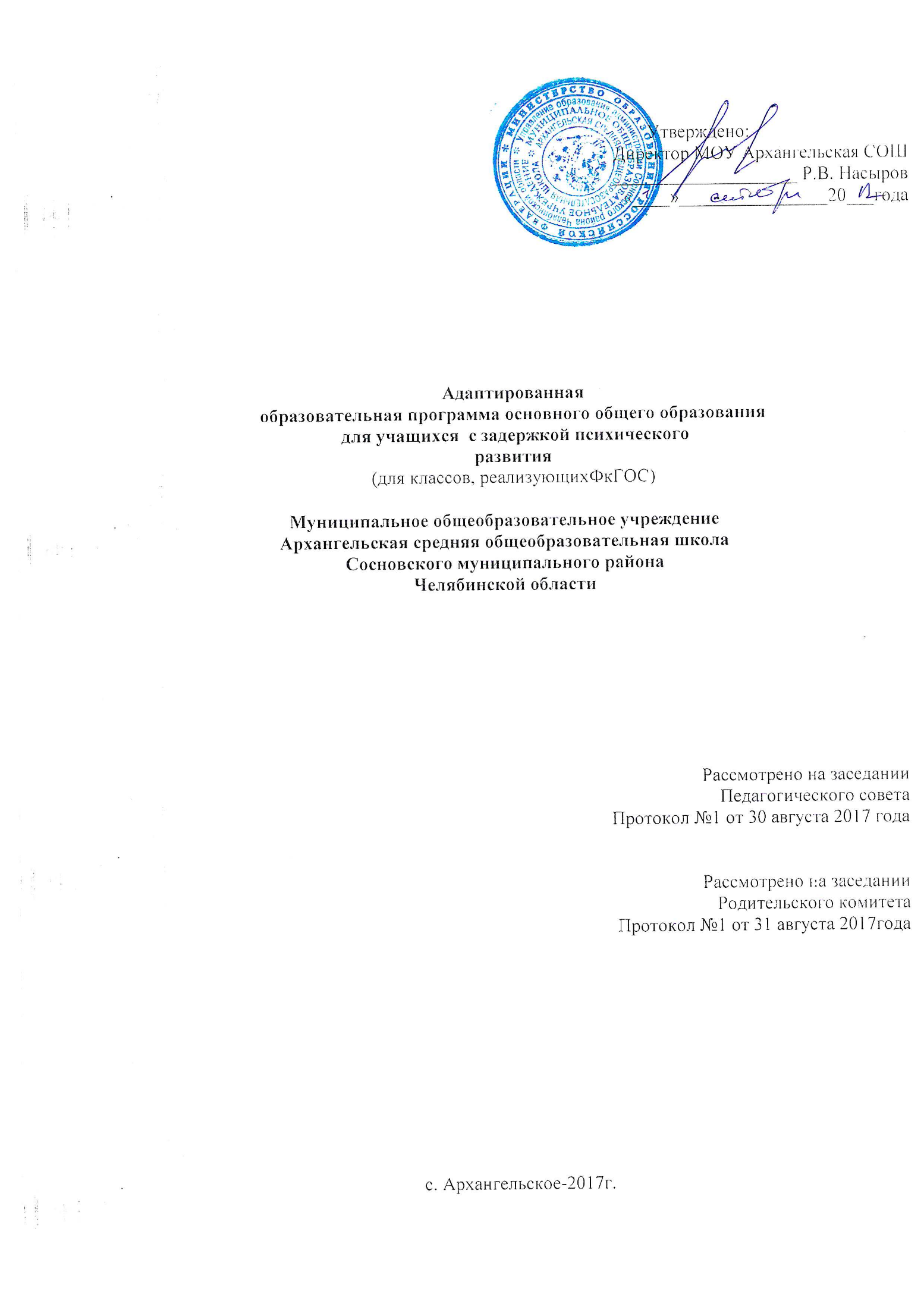 ОГЛАВЛЕНИЕПояснительная записка	3Учебный план	14Календарный учебный график	18Рабочие программы учебных предметов, курсов, дисциплин (модулей);Содержание учебных предметов, курсов, дисциплин (модулей)	20Оценочные материалы	56Методические материалы	61Программа коррекционной работы	63Система условий реализации адаптированной образовательной программы основного общегообразования	66-кадровые условия	67-финансовые условия	68- материально-технические условия	69-информационно-образовательная среда	71ПОЯСНИТЕЛЬНАЯ ЗАПИСКААдаптированная образовательная программа основного общего образования (далее - АОП ООО) для детей с ЗПР, реализующая федеральный компонент государственного образовательного стандарта основного общего образования, разработана и утверждена в МОУ Архангельская СОШ Сосновского района Челябинской области (далее - школа) в рамках компетенций образовательной организации (пункта 3 статьи 28 Федерального закона от 29.12.2012 № 273-Ф3 «Об образовании в Российской Федерации») и требований к организации получения образования обучающимися с ограниченными возможностями здоровья (пунктов 1, 2 статьи 79 Федерального закона от 29.12.2012 № 273-Ф3 «Об образовании в Российской Федерации», а также п. 21 «Порядка организации и осуществления образовательной деятельности по основным общеобразовательным программам», утв. приказом МОиН РФ от 30 августа 2013 г. N 1015).Адаптированная образовательная программа (пункт 28 статьи 2 Федерального закона от 29.12.2012 № 273-Ф3 «Об образовании в Российской Федерации») представляет собой образовательную программу, адаптированную для обучения лиц с ограниченными возможностями здоровья с учетом особенностей их психофизического развития, индивидуальных возможностей и при необходимости обеспечивающая коррекцию нарушений развития и социальную адаптацию указанных лиц.Структура и содержание АОП ООО отвечает требованиям пункта 9 статьи 2 Федерального закона от 29.12.2012 № 273-Ф3 «Об образовании в Российской Федерации» и отражает комплекс основных характеристик образования (объем, содержание, планируемые результаты), организационно-педагогических условий, форм аттестации, который представлен в виде учебного плана, календарного учебного графика, рабочих программ учебных предметов, курсов, дисциплин (модулей), иных компонентов, а также оценочных и методических материалов.Содержание основного общего образования ориентировано на продолжение деятельности по формированию познавательной, коммуникативной, нравственной, эстетической, трудовой и физической культуры учащихся. Оно обеспечивает освоение обучающимися общеобразовательных программ основного общего образования, условия для воспитания, становления и формирования личности обучающегося с ограниченными возможностями здоровья, для развития его склонностей, интересов и способности к социальному самоопределению.Данная программа направлена на формирование общей культуры обучающихся с ограниченными возможностями здоровья (далее - ОВЗ) на второй ступени получения образования, их духовно-нравственное, социальное, личностное, интеллектуальное и физическое развитие, на развитие творческих способностей, саморазвитие и самосовершенствование, сохранение и укрепление здоровья обучающихся и формирование поведенческих установок здорового и безопасного образа жизни.На второй ступени основного общего образования проводится работа по дальнейшему формированию коррекционно-компенсаторных навыков в соответствии с возрастом учащихся, продолжаются коррекционные занятия, увеличивается объем занятий по развитию навыков общения, социально-бытовой и пространственной ориентировке, способствующих их социальной реабилитации, и интеграции. Результатом обучения на этой ступени является аттестат об основном общем образовании. Основное общее образование является базой для получения среднего общего образования, начального и среднего профессионального образования.Федеральный компонент государственного стандарта общего образования направлен на приведение содержания образования в соответствие с возрастными особенностями подросткового периода, когда ученик устремлен к реальной практической деятельности, познанию мира, самопознанию и самоопределению. Он ориентирован не только на знаниевый, но, в первую очередь, на деятельностный компонент образования, что позволяет повысить мотивацию обучения, в наибольшей степени реализовать способности, возможности, потребности и интересы ребенка. Специфика педагогических целей на 2 ступени обучения в большей степени связана с личным развитием детей, чем с их учебными успехами.Общеобразовательная программа основного общего образования направлена на реализацию следующих основных направлений:формирование целостного представления о мире, основанного на приобретенных знаниях, умениях, навыках и способах деятельности;приобретение опыта разнообразной деятельности (индивидуальной и коллективной), опыта познания и самопознания;подготовка к осуществлению осознанного выбора индивидуальной образовательной или профессиональной траектории.В качестве основной цели в области реализации права на образование детей с ограниченными возможностями здоровья в школе рассматривается создание условий для получения образования всеми детьми указанной категории с учетом их психофизических особенностей. А также:обеспечение образовательного процесса, предусмотренного Базисным учебным планом для специальных (коррекционных) образовательных учреждений для детей с ЗПР;достижение потенциально возможного уровня образованности и формирование компенсаторных способов деятельности с коррекцией отклонений в развитии учащихся для обеспечения максимальной интеграции их в социум,развитие культуры умственного труда, навыков самообразования;развитие творческих способностей;развитие коммуникативных навыков;развитие навыков самоконтроля;формирование опыта выбора;воспитание уважения к закону, правопорядку;достижение установленного положительного образовательного результата.Дальнейшее развитие получает формирование общих умений, навыков и способов деятельности в преемственности с 1 ступенью обучения.Общие учебные умения, навыки и способы деятельности В результате освоения содержания основного общего образования учащийся получает возможность совершенствовать и расширить круг общих учебных умений, навыков и способов деятельности. Овладение общими умениями, навыками, способами деятельности как существенными элементами культуры является необходимым условием развития и социализации школьников.Познавательная деятельность. Использование для познания окружающего мира различных методов (наблюдение, измерение, опыт, эксперимент, моделирование и др.). Определение структуры объекта познания, поиск и выделение значимых функциональных связей и отношений между частями целого. Умение разделять процессы на этапы, звенья; выделение характерных причинно-следственных связей.Определение адекватных способов решения учебной задачи на основе заданных алгоритмов. Комбинирование известных алгоритмов деятельности в ситуациях, не предполагающих стандартное применение одного из них.Сравнение, сопоставление, классификация, ранжирование объектов по одному или нескольким предложенным основаниям, критериям. Умение различать факт, мнение, доказательство, гипотезу, аксиому.Исследование несложных практических ситуаций, выдвижение предположений, понимание необходимости их проверки на практике. Использование практических и лабораторных работ, несложных экспериментов для доказательства выдвигаемых предположений; описание результатов этих работ.Творческое решение учебных и практических задач: умение мотивированно отказываться от образца, искать оригинальные решения; самостоятельное выполнение различных творческих работ; участие в проектной деятельности.Информационно-коммуникативная деятельность. Адекватное восприятие устной речи и способность передавать содержание прослушанного текста в сжатом или развернутом виде в соответствии с целью учебного задания.Осознанное беглое чтение текстов различных стилей и жанров, проведение информационно - смыслового анализа текста. Использование различных видов чтения (ознакомительное, просмотровое, поисковое и др.).Владение монологической и диалогической речью. Умение вступать в речевое общение, участвовать в диалоге (понимать точку зрения собеседника, признавать право на иное мнение). Создание письменных высказываний, адекватно передающих прослушанную и прочитанную информацию с заданной степенью свернутости (кратко, выборочно, полно). Составление плана, тезисов, конспекта. Приведение примеров, подбор аргументов, формулирование выводов. Отражение в устной или письменной форме результатов своей деятельности.Умение перефразировать мысль (объяснять "иными словами"). Выбор и использование выразительных средств языка и знаковых систем (текст, таблица, схема, аудиовизуальный ряд и др.) в соответствии с коммуникативной задачей, сферой и ситуацией общения.Использование для решения познавательных и коммуникативных задач различных источников информации, включая энциклопедии, словари, Интернет-ресурсы и другие базы данных.Рефлексивная деятельность. Самостоятельная организация учебной деятельности (постановка цели, планирование, определение оптимального соотношения цели и средств и др.). Владение навыками контроля и оценки своей деятельности, умением предвидеть возможные последствия своих действий. Поиск и устранение причин возникших трудностей. Оценивание своих учебных достижений, поведения, черт своей личности, своего физического и эмоционального состояния. Осознанное определение сферы своих интересов и возможностей. Соблюдение норм поведения в окружающей среде, правил здорового образа жизни.Владение умениями совместной деятельности: согласование и координация деятельности с другими ее участниками; объективное оценивание своего вклада в решение общих задач коллектива; учет особенностей различного ролевого поведения (лидер, подчиненный и др.).Оценивание своей деятельности с точки зрения нравственных, правовых норм, эстетических ценностей. Использование своих прав и выполнение своих обязанностей как гражданина, члена общества и учебного коллектива.Достижение поставленных целей при разработке и реализации образовательной программы основного общего образования предусматривает решение следующих основных задач:обеспечение соответствия образовательной программы требованиям Фк ГОС;обеспечение преемственности начального общего, основного общего, среднего общего образования;обеспечение доступности получения качественного основного общего образования, достижение планируемых результатов освоения образовательной программы основного общего образования всеми обучающимися, в том числе детьми-инвалидами и детьми с ограниченными возможностями здоровья;укрепление психофизического здоровья детей с отклонениями в развитии посредством коррекционной работы;адаптация образовательных и коррекционных программ к возможностям обучающихся с отклонениями в развитии;организация предпрофессиональной подготовки учащихся;установление требований к воспитанию и социализации обучающихся как части образовательной программы и соответствующему усилению воспитательного потенциала школы, обеспечению индивидуализированного психолого-педагогического сопровождения каждого обучающегося, формированию образовательного базиса, основанного не только на знаниях, но и на соответствующем культурном уровне развития личности, созданию необходимых условий для её самореализации;обеспечение эффективного сочетания урочных и внеурочных форм организации образовательного процесса, взаимодействия всех его участников;взаимодействие образовательного учреждения при реализации образовательной программы с социальными партнёрами;выявление и развитие способностей обучающихся с ограниченными возможностями здоровья и инвалидов, их профессиональных склонностей через систему клубов, секций, студий и кружков, организацию общественно полезной деятельности, в том числе социальной практики, с использованием возможностей образовательных учреждений дополнительного образования детей;организация интеллектуальных и творческих соревнований, научно-технического творчества, проектной и учебно-исследовательской деятельности;участие обучающихся, их родителей (законных представителей), педагогических работников и общественности в проектировании и развитии внутришкольной социальной среды, школьного уклада;сохранение и укрепление физического, психологического и социального здоровья обучающихся с ограниченными возможностями здоровья, обеспечение их безопасности.Одной из важнейших задач основной школы является подготовка обучающихся к осознанному и ответственному выбору жизненного и профессионального пути. Условием достижения этой задачи является последовательная индивидуализация обучения, предпрофильная подготовка на завершающем этапе обучения в основной школе.Базовым требованием к содержанию образования на 2 ступени обучения является достижение выпускниками уровня функциональной грамотности, необходимой в современном обществе, как по математическому и естественнонаучному, так и по социально-культурному направлениям.Нормативный срок освоения адаптированной основной образовательной программы основного общего образования - 5 лет (5-9 классы для детей с ЗПР).Адаптированная основная образовательная программа основного общего образования дает возможность:реализовать права учащихся с ограниченными возможностями здоровья на получение образования;соблюсти соответствие локальных актов (устава школы, рабочих программ, учебного плана школы и пр.) государственным документам, регламентирующим образовательный процесс для реализации государственной программы образования;проанализировать материально-техническое оснащение школы и определить пути улучшения его для наилучшей реализации Образовательной программы школы;проанализировать педагогические возможности школы и определить пути повышения квалификации, переквалификации учителей и специалистов службы сопровождения, способствующие наиболее полной реализации цели Образовательной программы;определить предпочтения учащихся и родителей в получении образования в рамках образовательного пространства учебного учреждения;определить приоритетные пути развития школы с учетом интересов всех сторон, задействованных в образовательном процессе;продолжить формирование нормативно-правовой базы по методической работе (положения, приказы, локальные акты);усилить работу по сохранению здоровья школьников; внедрять в практику работы всех педагогов школы здоровьесберегающие технологии.В последние годы наблюдаются положительные тенденции в развитии:более эффективным стал процесс содействия развитию личности обучающихся с ограниченными возможностями здоровья, формированию их познавательного, нравственного, коммуникативного, эстетического потенциалов;расширяются возможности использования информационной среды;наблюдается ежегодный рост удовлетворённости обучающихся, родителей и педагогов жизнедеятельностью школы;улучшается материально - техническая база.Ожидаемые результаты:ориентирование обучающихся второй ступени на продолжение образования в средней школе - в 10 классе, а также в средних специальных профессиональных заведениях, рекомендованных выпускникам с ограниченными возможностями здоровья;достижение потенциально возможного, оптимального для каждого учащегося, уровня функциональной грамотности в соответствии с требованиями программы;развитие положительной мотивации к образовательному процессу;развитие познавательных способностей;развитие культуры умственного труда, навыков самообразования;развитие творческих способностей;развитие коммуникативных навыков общения со сверстниками;Проектируя деятельность, касающуюся организации обучения и воспитания детей с ограниченными возможностями здоровья и детей-инвалидов, школа опирается на следующую нормативную базу:Федеральный уровеньЗакон Российской Федерации от 29.12.2012 г. № 273-ФЗ «Об образовании в Российской Федерации»; статья 41 части 5 и 6.Федеральный закон от 24.11.1995 №181-ФЗ «О социальной защите инвалидов в Российской Федерации»;Постановление Главного государственного санитарного врача Российской Федерации от 29 декабря 2010 г. N 189 г. Москва "Об утверждении СанПиН 2.4.2.2821-10 "Санитарноэпидемиологические требования к условиям и организации обучения в общеобразовательных учреждениях". Опубликовано 16 марта 2011г. Зарегистрировано в Минюсте РФ 3 марта 2011 ^Регистрационный N 19993.Постановление Главного государственного санитарного врача Российской Федерации от№26 «Об утверждении САНПИН 2.4.2.3286-15 Санитарно-эпидемиологические требования к условиям и организации обучения и воспитания в организациях, осуществляющих образовательную деятельность по адаптированным основным общеобразовательным программам для обучающихся с ограниченными возможностями здоровья».Постановление Главного государственного санитарного врача Российской Федерации от№81 «О внесении изменений №3 в СанПиН 2.4.2.2821-10 «Санитарноэпидемиологические требования в условиям и организации обучения, содержания в общеобразовательных организациях».Федеральный компонент государственного образовательного стандарта основного общего, основного общего и среднего (полного) общего образования (Приказ Министерства образования и науки Российской Федерации от 5 марта 2004 года № 1089 с изменениями, внесёнными приказами Министерства образования и науки Российской Федерации от 3 июня 2008 г., № 164, от 31 августа 2009 г. № 320, от 19 октября 2009 г. № 427, от 10 ноября 2011 г. № 2643, от 24 января 2012 г. № 39, от 31 января 2012 г. № 69)Приказ Министерства образования и науки Российской Федерации от 31.01.2012 г. № 69 «О внесении изменений в федеральный компонент государственных образовательных стандартов основного общего, основного общего и среднего (полного) общего образования, утвержденный приказом Министерства образования и науки Российской Федерации от 05.03.2004 г. № 1089».Приказ Министерства образования и науки Российской Федерации от 30.08.2013 г. № 1015 «Об утверждении Порядка организации и осуществления образовательной деятельности по основным общеобразовательным программам - образовательным программам основного общего, основного общего и среднего общего образования» (часть III).Письмо Министерства народного образования РСФСР от 14.ноября 1988 г. №17-253-6 «Об индивидуальном обучении больных детей на дому»;Приказ Министерства образования и науки Российской Федерации от 06.05.2005 № 137 «Об использовании дистанционных образовательных технологий»;О примерных программах по учебным предметам федерального базисного учебного плана / Приказ Министерства образования и науки Российской Федерации от 07.07.2005 г. № 03-1263.Письмо Министерства образования и науки Российской Федерации от 13.10.2011 № 19255 «О направлении рекомендаций» (Рекомендации по совершенствованию преподавания физической культуры в специальных (коррекционных) заведениях)».О федеральном перечне учебников / Письмо Министерства образования и науки Российской Федерации от 29.04.2014 г. № 08-548.Об утверждении Порядка формирования федерального перечня учебников, рекомендуемых к использованию при реализации имеющих государственную аккредитацию образовательных программ основного общего, основного общего, среднего общего образования / Приказ Министерства образования и науки Российской Федерации от 05.09.2013 г. № 1047.Об утверждении Федерального перечня учебников, рекомендованных к использованиюпри	реализации	имеющих	государственную	аккредитацию	основных образовательныхпрограмм основного общего, основного общего, среднего общего образования / Приказ Министерства образования и науки Российской Федерации от 31.03.2014 г. № 253 (Зарегистрировано в Минюсте России).Приказ Министерства образования и науки Российской Федерации от 8.06.2015г. №576«О внесении изменений в федеральный перечень учебников, рекомендуемых к использованию при	реализации	имеющих	государственную	аккредитацию	образовательных программначального общего, основного общего, среднего общего образования, утвержденный приказом Министерства образования и науки Российской Федерации от 31.03.2014 №253».Приказ Министерства образования и науки РФ от 26.01.2016 г. № 38 «О внесенииизменений в федеральный перечень учебников, рекомендуемых к использованию при реализации имеющих государственную аккредитацию образовательных программ начального общего,	основного	общего,	среднего	общего	образования,	утвержденный	приказомминистерства образования и науки Российской Федерации от 31 марта 2014 №253».Приказ Министерства образования и науки РФ от 21.04.2016 г. № 459 «О внесенииизменений в федеральный перечень учебников, рекомендуемых к использованию при реализации имеющих государственную аккредитацию образовательных программ начального общего,	основного	общего,	среднего	общего	образования,	утвержденный	приказомМинистерства образования и науки Российской Федерации от 31 марта 2014 №253».Приказ Министерства образования и науки РФ от 08.06.2017 г. № 535 «О внесенииизменений в федеральный перечень учебников, рекомендуемых к использованию при реализации имеющих государственную аккредитацию образовательных программ начального общего,	основного	общего,	среднего	общего	образования,	утвержденный	приказомМинистерства образования и науки Российской Федерации от 31 марта 2014 №253».Региональный уровеньЗакон Челябинской области «Об образовании в Челябинской области» / Постановление Законодательного Собрания Челябинской области от 29.08.2013 г. № 1543.Постановление Правительства Челябинской области от 27.09.2012 г. № 520-4-П «Об областной целевой Программе развития образования в Челябинской области на 2013 - 2015 годы».Постановление Правительства Челябинской области от 30.10.12 № 600-П «Об утверждении стратегии действий в интересах детей в Челябинской области на 2013 - 2017 годы».Постановление Губернатора Челябинской области от 27.09.2007 № 309 «О воспитании и обучении детей-инвалидов».Об утверждении Концепции региональной системы оценки качества образования Челябинской области / Приказ Министерства образования и науки Челябинской области от 28.03.2013 г. № 03/961.Об утверждении Концепции профориентационной работы образовательных организаций Челябинской области на 2013-2015 год / Приказ Министерства образования и науки Челябинской области от 05.12.2013 г. № 01/4591.Модельные областные базисные учебные планы для специальных (коррекционных) образовательных учреждений (классов), для обучающихся с ОВЗ общеобразовательных организаций Челябинской области на 2014-2015 учебный год, утв. приказом МОиН Челябинской области от 25.08.2014 г. № 01-2540 «Об утверждении модельных областных базисных учебных планов для специальных (коррекционных) образовательных учреждений (классов), для обучающихся с ОВЗ общеобразовательных организаций Челябинской области на 2014-2015 учебный год».Приказ МОиН Челябинской области «О внесении изменений в областной базисный учебный план для образовательных организаций Челябинской области, реализующих программы основного и среднего общего образования» от 30 мая 2014 г. №01/1839.Письмо Министерства образования и науки Челябинской области от 15 августа 2008 г. № 04-4240 «О рекомендациях по созданию условий образования детей с ограниченными возможностями здоровья и детей-инвалидов Челябинской области».Приказ МОиН Челябинской области от 04 июня 2010 года № 01-376 «Об организации дистанционного обучения детей-инвалидов в Челябинской области».Письмо Министерства образования и науки Челябинской области от 17.06.2016 № 03-02/ 5361 «Об преподавании учебных предметов образовательных программ начального общего, основного общего и среднего общего образования в 2016-2017 учебном году».О разработке рабочих программ учебных курсов, предметов, дисциплин (модулей) в общеобразовательных учреждениях Челябинской области / Письмо от 31.07.2009 г. №103/3404.К обучающимся с ограниченными возможностями здоровья Федеральный закон «Об образовании в Российской Федерации» (пункт 16 статья 2) относит физических лиц, имеющих недостатки в физическом и (или) психическом развитии, подтвержденные психолого-медикопедагогической комиссией (далее - ПМПК) и препятствующие получению образования без создания специальных условий.Особенности организации образовательной деятельности для детей с ограниченными возможностями здоровья установлены частью III Порядка организации и осуществления образовательной деятельности по основным общеобразовательным программам - образовательным программам основного общего, основного общего и среднего общего образования, утвержденного приказом Минобрнауки России от 30 августа 2013 г. № 1015 (далее - Порядок) (с изменениями от 13.12.2013 №1342, от 17.07.2015 №734), а также непосредственно частями 5, 6 статьи 41 и статьей 79 Федерального закона «Об образовании в Российской Федерации».Вопросы деятельности школы, касающиеся организации обучения и воспитания детей с ограниченными возможностями здоровья регламентированы Уставом и следующими локальными актами образовательной организации:Положением об организации индивидуального обучения больных детей на дому;Положением о инклюзивном образовании.В школе созданы следующие условия для получения образования детьми с ограниченными возможностями здоровья и детьми-инвалидами:школа реализует специальные (коррекционные) программы основного общего образования для учащихся с ограниченными возможностями здоровья в условиях инклюзии;прием детей с ограниченными возможностями здоровья осуществляется на основании рекомендаций ПМПК;по медицинским и социально-педагогическим показаниям и на основании заявления родителей (законных представителей) учащихся организуется индивидуальное обучение на дому;в целях обеспечения освоения детьми с ограниченными возможностями здоровья в полном объеме образовательных программ, а также коррекции недостатков их физического и (или) психического развития в школе работает социальный педагог, учитель-логопед, педагог-психолог и медицинский работник, закрепленный за школой офисом врача общей практики п. Томинский;• для обеспечения эффективной интеграции детей с ограниченными возможностями здоровья и детей-инвалидов в школе проводится информационно-просветительская, разъяснительная работы по вопросам, связанным с особенностями образовательного процесса для данной категории детей, со всеми участниками образовательных отношений - учащимися (как имеющими, так и не имеющими недостатки в развитии), их родителями (законными представителями), педагогическими работниками.Обучающиеся, у которых при потенциально сохранных возможностях интеллектуального развития наблюдается слабость памяти, внимания, недостаточность темпа и подвижности психических процессов, обучаются в условиях инклюзии.Цель организации обучения в условиях инклюзии - создание в школе целостной системы, обеспечивающей оптимальные условия для детей с задержкой психического развития и детей с легкой умственной отсталостью в соответствии с их возрастными и индивидуальнотипологическими особенностями, состоянием соматического и нервно-психического здоровья для обеспечения коррекции их психического развития и эмоционально-волевой сферы, активизации познавательной деятельности, формирования навыков и умений учебной деятельности, социальной адаптации и интеграции в общество.Сведения о контингенте учащихся с ОВЗ на уровне основного общего образования в 2017-2018 учебном году 	(по состоянию на 05.09.17)		На второй ступени получения образования реализуются следующие образовательные 	программы:	Русский язык (5-9 класс)Литература (5-9 класс)Математика (5-9 класс)Иностранный язык (5-9 класс)История (5-9 класс)Обществознание (5-9 класс)География (6-9класс)Биология (6-9 класс)Физика (7-9 класс)Химия (8-9 класс)Информатика и ИКТ (6-9 класс)ОБЖ (8 класс)Физическая культура (5-9 класс)Технология (5-9 класс)Изобразительное искусство (5-7 класс)Музыка (5-7 класс)Мировая художественная культура(8-9 класс)	Приоритетные направления, цель и задачи образовательного процесса в рамкахинклюзивного образованияВыбор приоритетных направлений работы школы, определение цели и задач деятельности педагогического коллектива с детьми с ОВЗ определяется в зависимости от специфических характеристик образовательного пространства школы, а именно:социальным заказом на обеспечение образовательных услуг для учащихся с ограниченными возможностями здоровья;индивидуальными возможностями, способностями и интересами учащихся с ОВЗ и их родителей;реальным состоянием физического и нравственного здоровья учащихся; необходимостью поддерживать и развивать здоровый образ жизни;необходимостью активизировать становление ценностных ориентаций обучающихся через систему воспитания и дополнительного образования, обеспечивающую содержательный образовательно-культурный досуг.Организация инклюзивного образования в школе строится на принципах личностноориентированной педагогики, гуманизации образования и вариативности содержания образования.Принцип гуманизации предполагает реальное соблюдение прав учителя и ребенка, закрепленных Законом РФ «Об образовании», Декларацией прав ребенка, Конвенцией о правах ребенка и другими нормативными документами; утверждение непреходящей ценности общекультурного человеческого достояния, внимания к историческим ценностям, их вклад в развитие науки, культуры, литературы и искусства.Принцип сотрудничества - построение взаимоотношений в школе на основе компетентности, авторитетности и поддержание достоинства в отношении учителей, повышающих уровень самооценки обучающихся, на взаимном уважении и доверии в соответствии с принципами ненасильственного общения.Принцип развивающего обучения реализуется на основе положения о ведущей роли обучения в развитии ребенка в специально созданной социальной ситуации его ближайшего окружения, учитывающей «зону его ближайшего развития».Принцип взаимосвязи коррекции и компенсации является одним из ведущих при разработке коррекционно-педагогических технологий и индивидуально-дифференцированного подхода к ребенку в зависимости от характера, структуры и выраженности отмеченных у него отклонений в развитии (коррекционная направленность на формирование компенсаторных механизмов).Принцип индивидуализации обучения предполагает всесторонний учет уровня развития способностей каждого школьника, формирование на этой основе личных планов, программ стимулирования и коррекции развития детей; повышение учебной мотивации и развитие познавательных интересов каждого обучающегося.Учет актуального и потенциального уровней развития ребенка предполагает оценку реальных возможностей малыша и его способности к обучению, реализуемые в сотрудничестве со взрослым.Деятельностный принцип определяет подходы к содержанию и построению обучения с учетом ведущей для каждого возрастного периода деятельности, в которой не только «вызревают» психологические новообразования, но и создаются условия для закрепления в типичных видах детской деятельности определенных умений и навыков.Принцип целостности предполагает построение деятельности школы на основе единства процессов развития, обучения и воспитания учащихся, создание сбалансированного образовательного пространства, учитывающего комплекс отраслей знаний в содержании образования, адекватность педагогических технологий содержанию и задачам образования.Принцип системности предполагает преемственность знаний, т.е. «родственные» отношения, повторения и учения на всех ступенях образования.Принцип активизации речевого общения обуславливается необходимостью реализации психолого-педагогических подходов к организации совместной деятельности детей с ОВЗ.В данной адаптированной образовательной программе формируются следующие приоритетные направления деятельности педагогического коллектива:осуществление обучения и воспитания личности, способной адаптироваться к социуму и найти свое место в жизни; сознающей ответственность перед семьей, обществом и11государством, уважающей права, свободы других граждан, Конституцию и законы, способной к взаимопониманию и сотрудничеству между людьми,обеспечение непрерывности основного общего, основного общего образования;создание условий для максимально эффективного развития (доразвития нарушенных функций) и социальной реабилитации учащегося с ограниченными возможностями здоровья, для осознанного выбора им профессии;реализация дополнительного образования через систему внеурочной и внешкольной деятельности;обеспечение мер, повышающих эффективность социальной адаптации учащихся;создание условий для сохранения и укрепления физического и нравственного здоровья учащихся.Приоритетные направления в деятельности школы в вопросах инклюзивного образования реализованы через взаимодополняющее взаимодействие основных структурных блоков:педагогическая работа, обеспечивающая базовое образование в соответствии с требованиями образовательных программ;психологическая работа, обеспечивающая коррекционную направленность обучения и воспитания и комфортность учащихся в рамках образовательного пространства школы;воспитательная работа, обеспечивающая становление ценностных ориентаций личности;внедрение здоровьесберегающих технологий, обеспечивающих формирование стереотипа здорового образа жизни.Целевое назначение адаптивной образовательной программы - создание в школе гуманной педагогической среды с целью социально - персональной реабилитации детей с ОВЗ и последующей их интеграции в современном социально - экономическом и культурно - нравственном пространстве.Таким образом, в ходе реализации программы обеспечивается содействие получению учащимся с ограниченными возможностями здоровья качественного образования, необходимого для реализации образовательных запросов и дальнейшего профессионального самоопределения, в соответствии с его специальными образовательными потребностями, возрастными и индивидуальными особенностями, состоянием нервно-психического и соматического здоровья, с учетом реальных возможностей образовательного учреждения (материально-техническая база, обеспечение квалифицированными педагогическими кадрами и специалистами медицинского профиля, методическое обеспечение образовательного процесса).Школа разрабатывает приемлемые формы инклюзивного (включенного в общеобразовательные классы) образования детей с проблемами здоровья, обеспечивает повышение квалификации специалистов, способных успешно работать в инклюзивных классах. В задачи работы педагогического коллектива входят:изучение личности ребенка, выявление уровня и особенностей развития познавательной деятельности, памяти, внимания, работоспособности, эмоционально-личностной зрелости, уровня развития речи;выявление резервных возможностей ребенка, разработка рекомендаций учителю для обеспечения обоснованного дифференцированного подхода в процессе обучения и воспитания;выбор оптимальной для развития ученика учебной программы и типа школы при отсутствии положительной динамики в обучении (в течение одного года пребывания ученика в указанном классе);определение путей интеграции детей в соответствующие классы, работающие по основным образовательным программам при положительной динамике и компенсации недостатков развития;- профилактика физических, интеллектуальных и психологических перегрузок, эмоциональных срывов, организация лечебно-оздоровительных мероприятий.Организация образовательного процесса для детей с ОВЗОбразовательный процесс регламентируется Учебным планом и Календарным учебным графиком.Учебные дисциплины детьми с ЗПР в основной школе изучаются по общеобразовательным программам. Тематическое планирование по всем предметам учебного плана составляется с учетом изменений, внесенных в программы обучения детей с задержкой психического развития (V-IX классы). Обучение учащихся с ЗПР организуется по учебникам массовых классов общеобразовательной школы.Фронтальное коррекционно-развивающее обучение осуществляется учителем на всех уроках и должно обеспечивать усвоение учебного материала в соответствии с федеральным компонентом государственного образовательного стандарта.Психолого-дидактические принципы коррекционно-развивающего обучения предусматривают:введение в содержание обучения разделов, предусматривающих восполнение пробелов предшествующего развития, формирование готовности к восприятию наиболее сложны разделов программы;использование методов и приемов обучения с ориентацией на «зону ближайшего развития» ребенка, то есть создание оптимальных условий для реализации его потенциальных возможностей;коррекционную направленность учебно-воспитательного процесса, обеспечивающего решение задач общего развития, воспитания и коррекции познавательной деятельности и речи ребенка, преодоление индивидуальных недостатков развития;определение оптимального содержания и отбор учебного материала в соответствии с поставленными задачами.Среди задач коррекционно-развивающего учебно-воспитательного направления особо выделяются и имеют методическую обеспеченность:развитие познавательной активности детей (достигается реализацией принципа доступности учебного материала, обеспечением «эффекта новизны» при решении учебных задач);развитие общеинтеллектуальных умений: приемов анализа, сравнения, обобщения, навыков группировки и классификации;нормализация учебной деятельности, формирование умения ориентироваться в задании, воспитании самоконтроля и самооценки;развитие словаря, устной монологической речи детей в единстве с обогащением знаниями и представлениями об окружающей действительности;социальная профилактика, формирование навыков общения, правильного поведения.Методические принципы построения содержания учебного материала, направленные наобеспечение системного усвоения знаний учащихся, включают:усиление практической направленности изучаемого материала;выделение сущностных признаков изучаемых явлений;опору на жизненный опыт ребенка;опору на объективные внутренние связи в содержании изучаемого материала как в рамках одного предмета, так и между предметами;соблюдение в определении объема изучаемого материала принципа необходимости и достаточности;введение в содержание учебных программ коррекционных разделов, предусматривающих активизацию познавательной деятельности, усвоенных ранее знаний и умений детей, формирование школьно-значимых функций, необходимых для решения учебных задач.Коррекционная направленность обучения предусматривает проведение с учащимися индивидуальных и групповых коррекционных занятий педагогом-психологом и учителем- логопедом. Они включены в Учебный план школы.Исходным принципом для определения целей и задач коррекции, а также способов их решения является принцип единства диагностики и коррекции развития. Задачи коррекционной работы могут быть правильно поставлены только на основе комплексной диагностики и оценки резервов потенциальных возможностей ребенка, исходя из понятия «Зона ближайшего развития». Выбор оптимальных средств и приемов коррекционно-педагогического воздействия невозможен без всестороннего и глубокого изучения причин затруднений, возникающих у детей при усвоении учебных программ.Цель индивидуально-групповых коррекционных занятий - коррекция отклонений в развитии познавательной сферы и речи, восполнение пробелов предшествующего развития обучения, формирование недостаточно освоенных учебных умений и навыков, подготовка к восприятию нового учебного материала.Учебные планы2.1 УЧЕБНЫЙ ПЛАН МОУ  Архангельская СОШ Основное общее образованиепо специальной (коррекционной) программе для детей с ЗПР
в условиях общеобразовательных классовПояснительная запискаУчебный план для учащихся МОУ Архангельская СОШ по специальной (коррекционной) программе для детей с ЗПР в условиях общеобразовательных классов разработан всоответствии с приказом МОиН Челябинской области от 25.08.2014 г. № 01-2540 «Об утверждении модельных областных базисных учебных планов для специальных (коррекционных) образовательных учреждений (классов), для обучающихся с ОВЗ общеобразовательных организаций Челябинской области на 2014-2015 учебный год».В учебном плане выделены 2 части:Инвариантная часть (5-9 классы) (образовательные области), реализующая федеральный компонент государственного образовательного стандарта общего образования (минимум содержания образования), обеспечивающая усвоение учащимися регионального компонента.Вариативная часть - компонент образовательного учреждения и коррекционные курсы.Коррекционные курсы отражают особенности обучения в школе (классе) для детей с ЗПР и направлены на коррекцию отклонений в развитии, формирование навыков адаптации ребенка в современных жизненных условиях, подготовку к усвоению содержания образования на каждой ступени образования.Коррекционные курсы включают в себя:психокоррекционные занятия;индивидуальные и групповые коррекционно-развивающие занятия по восполнению пробелов в знаниях обучающихся.Содержание этих занятий определяется по запросу родителей и включает в себяразвитие крупной и мелкой моторики, графомоторных навыков;восприятие формы, величины, цвета; конструирование предметов;восприятие пространства;восприятие времени;восприятие особых свойств предметов через развитие осязания, обоняния, барических ощущений, вкусовых качеств;кинестетическое и кинетическое развитие;тактильно-двигательное восприятие;развитие слухового восприятия и слуховой памяти;развитие зрительного восприятия и зрительной памяти.В инвариантной части в целом реализуются государственные общеобразовательные программы.Учебный план 5-9 классов предусматривает овладение знаниями в объеме базовых программ обязательных учебных курсов, единых для общеобразовательных учреждений Российской Федерации. Кроме того, предусматривается коррекция недостатков в развитии и индивидуальная и групповая работа, направленная на преодоление трудностей в овладении отдельными предметами.В учебном плане отражены все предметы, предусмотренные областным базисным планом. Учебные предметы учебного плана соответствуют содержанию обучения в общеобразовательной школе.На предмет «Русский язык» отводится 21 час (по 6 часов в 5-6 классах, 4 часа в 7 классе, 3 часа в 8 классе и 2 часа в 9 классе), на предмет «Литература» 11 часов (по 2 часа 5 -8 классах и 3 часа в 9 классе). На изучение «Иностранного языка» в 6-9 классах отводится 2 часа в неделю.На предмет «Математика» отводится: по 5 часов в каждом классе и «Информатика и ИКТ» представлена 1 часом 8 классе и 2 часами в 9 классе. (Приказ МОиН ЧО от 8 мая 2014 № 01/1839) содержание предметов «Алгебра» и «Геометрия» реализуется в 7-9 классах как интегрированный предмет «Математика».На предмет «Историю» во всех классах по 2 часа, на «Географию» в 5-6 классах I час и в 7-9 классах по 2 часа, на «Обществознание» в 6-9 классах по 1 часу.Учебный предмет «Обществознание» является интегрированным, построен по модульному принципу и включает содержательные разделы «Общество», «Человек», «Социальная сфера», «Политика», «Экономика» и «Право».Часы, выделенные в компонент общеобразовательной организации, использованы для реализации содержания образования с учетом национальных, региональных и этнокультурных особенностей по предметам: 5 класс - элективный курс «Введение в информатику», и курс «ОДНКНР», 8 класс - «Мировая художественная культура»; 9 класс - «История».По другим предметам инвариантной части изучение национальных, региональных и этнокультурных особенностей включается в предметное содержание с выделением 10-15% учебного времени ох общего количества часов инвариантной части.На предметы «Химия» (8-9 классы), «Физика» (7-9 классы) отводится по 2 часа в неделю, «Биология» -1 час в неделю в 5-6 классах, по 2 часа в неделю в 7-9 классах.На предметы «Изобразительное искусство» (5-7 классы), «Музыка» (5-7 классы), «Мировая художественная культура» (8-9 классы) выделено по 1 часу, что сохраняет непрерывность преподавания предмета.На «Технологию» в 5-9 классах отводится по 2 часа.Учебный предмет «Физическая культура» изучается с 5 по 9 класс по 3 часа в неделю. Третий час учебного предмета «Физическая культура» используется на увеличение двигательной активности и развитие физических качеств обучающихся, внедрение современных систем физического воспитания. На «Основы безопасности жизнедеятельности» в 8 классе отводится 1 час.В учебном плане 5-9 классов соблюдено обязательное минимальное количество часов, отведенное на изучение каждой предмета.Коррекционные курсы учебного плана основного общего образования обучающихся с нарушением психологического развития составлены с учетом решения двух основных задач:продолжение целенаправленной работы по коррекции и развитию психических процессов,эмоциональной и когнитивной сфер,	обеспечивающих усвоение	учащимисяобщеобразовательной программы (на основе применения методов и приемов, форм обучения, способствующих повышению работоспособности, активизации учебной деятельности);отслеживание результативности обучения и динамики развития учащихся.Для учащихся, имеющих нарушения психологического развития, проводятся психокоррекционные занятия в соответствии с выявленными нарушениями: психокоррекция интеллектуального развития, психокоррекция эмоционально-волевой сферы, психокоррекция отклоняющегося поведения и т.д. Психокоррекционные занятия проводятся I раз в неделю.В целях коррекции отклонений в развитии обучающихся 5-6 классов, ликвидации пробелов в знаниях учителями-предметниками проводятся индивидуальные и групповые коррекционные занятия по русскому языку и математике. На индивидуальных, групповых занятиях развивающей направленности главное внимание уделяется восполнению пробелов в знаниях по учебным предметам и пропедевтике наиболее сложных разделов программы.Календарный учебный графикРабочие программы учебных предметов, курсов. Дисциплин (модулей)(Приложение).Содержание программ учебных предметов, курсов, дисциплин (модулей)АОП ООО (5-9 класс) разработана в соответствии с Федеральным компонентом государственного стандарта основного общего образования (2004), направленного на реализацию следующих основных целей: формирование целостного представления о мире, основанного на приобретенных знаниях, умениях, навыках и способах деятельности; приобретение опыта разнообразной деятельности (индивидуальной и коллективной), опыта познания и самопознания; подготовка к осуществлению осознанного выбора индивидуальной образовательной или профессиональной траектории.В соответствии со стандартом образовательная программа ориентирован не только на знаниевый, но в первую очередь на деятельностный компонент образования, что позволяет повысить мотивацию обучения, в наибольшей степени реализовать способности, возможности, потребности и интересы ребенка. Специфика педагогических целей основной школы в большей степени связана с личным развитием детей, чем с их учебными успехами.Федеральный компонент государственного стандарта основного общего образования (5-9) реализован через обязательные для изучения учебные предметы: Русский язык, Литература, Иностранный язык, Математика, История, Обществознание, География, Физика, Биология, Химия, Мировая художественная культура, Основы безопасности жизнедеятельности, Изобразительное искусство, Музыка, Технология, Физическая культура.Срок реализации данной программы - 5 лет.Основное общее образование - завершающая ступень обязательного образования в Российской Федерации. Поэтому одним из базовых требований к содержанию образования на этой ступени является достижение выпускниками уровня функциональной грамотности, необходимой в современном обществе, как по математическому и естественнонаучному, так и по социально-культурному направлениям.Одной из важнейших задач основной школы является подготовка обучающихся к осознанному и ответственному выбору жизненного и профессионального пути. Условием достижения этой задачи является последовательная индивидуализация обучения, предпрофильная подготовка на завершающем этапе обучения в основной школе.В основной школе обучающиеся должны научиться самостоятельно ставить цели и определять пути их достижения, использовать приобретенный в школе опыт деятельности в реальной жизни, за рамками учебного процесса.Основное общее образование формирует начальные представления о сферах профессиональной деятельности человека, фундаментальных законах и закономерностях, вооружает способами деятельности, необходимыми для осознанного выбора обучающимися направлений продолжения образования в сфере будущей профессиональной деятельности.Содержание образования 5-9 во многом определяется основным учебным планом основной школы, модельным областным базисным учебным планом для специальных (коррекционных) образовательных учреждений (классов), для обучающихся с ОВЗ и включает функционально полный набор образовательных областей.Содержание адаптированной образовательной программы основного общего образования.Общие учебные умения, навыки и способы деятельностиВ результате освоения содержания основного общего образования учащийся получает возможность совершенствовать и расширить круг общих учебных умений, навыков и способов деятельности. Предлагаемая рубрикация имеет условный (примерный) характер. Овладение общими умениями, навыками, способами деятельности как существенными элементами культуры является необходимым условием развития и социализации школьников.Познавательная деятельностьИспользование для познания окружающего мира различных методов (наблюдение, измерение, опыт, эксперимент, моделирование и др.). Определение структуры объекта познания, поиск и выделение значимых функциональных связей и отношений между частями целого. Умение разделять процессы на этапы, звенья; выделение характерных причинноследственных связей.Определение адекватных способов решения учебной задачи на основе заданных алгоритмов.Комбинирование известных алгоритмов деятельности в ситуациях, не предполагающих стандартное применение одного из них.Сравнение, сопоставление, классификация, ранжирование объектов по одному или нескольким предложенным основаниям, критериям. Умение различать факт, мнение, доказательство, гипотезу, аксиому. Исследование несложных практических ситуаций, выдвижение предположений, понимание необходимости их проверки на практике. Использование практических и лабораторных работ, несложных экспериментов для доказательства выдвигаемых предположений; описание результатов этих работ.Творческое решение учебных и практических задач: умение мотивированно отказываться от образца, искать оригинальные решения; самостоятельное выполнение различных творческих работ; участие в проектной деятельности.Информационно-коммуникативная деятельностьАдекватное восприятие устной речи и способность передавать содержание прослушанного текста в сжатом или развернутом виде в соответствии с целью учебного задания.Осознанное беглое чтение текстов различных стилей и жанров, проведение информационносмыслового анализа текста. Использование различных видов чтения (ознакомительное, просмотровое, поисковое и др.).Владение монологической и диалогической речью. Умение вступать в речевое общение, участвовать в диалоге (понимать точку зрения собеседника, признавать право на иное мнение).Создание письменных высказываний, адекватно передающих прослушанную и прочитанную информацию с заданной степенью свернутости (кратко, выборочно, полно). Составление плана, тезисов, конспекта. Приведение примеров, подбор аргументов, формулирование выводов.Отражение в устной или письменной форме результатов своей деятельности.Умение перефразировать мысль (объяснять "иными словами"). Выбор и использование выразительных средств языка и знаковых систем (текст, таблица, схема, аудиовизуальный ряд и др.) в соответствии с коммуникативной задачей, сферой и ситуацией общения.Использование для решения познавательных и коммуникативных задач различных источников информации, включая энциклопедии, словари, Интернет-ресурсы и другие базы данных.Рефлексивная деятельностьСамостоятельная организация учебной деятельности (постановка цели, планирование, определение оптимального соотношения цели и средств и др.). Владение навыками контроля и оценки своей деятельности, умением предвидеть возможные последствия своих действий.Поиск и устранение причин возникших трудностей. Оценивание своих учебных достижений, поведения, черт своей личности, своего физического и эмоционального состояния.Осознанное определение сферы своих интересов и возможностей. Соблюдение норм поведения в окружающей среде, правил здорового образа жизни.Владение умениями совместной деятельности: согласование и координация деятельности с другими ее участниками; объективное оценивание своего вклада в решение общих задач коллектива; учет особенностей различного ролевого поведения (лидер, подчиненный и др.).Оценивание своей деятельности с точки зрения нравственных, правовых норм, эстетических ценностей. Использование своих прав и выполнение своих обязанностей как гражданина, члена общества и учебного коллектива.Обязательный минимум содержания предмета «Русский язык».
СОДЕРЖАНИЕ, ОБЕСПЕЧИВАЮЩЕЕ ФОРМИРОВАНИЕ КОММУНИКАТИВНОЙКОМПЕТЕНЦИИРечевое общение.Речь устная и письменная, монологическая и диалогическая.Сферы и ситуации речевого общения. Функциональные разновидности языка.Основные особенности разговорной речи, функциональных стилей (научного, публицистического, официально-делового), языка художественной литературы.Основные жанры разговорной речи (рассказ, беседа, спор), научного (отзыв, реферат, выступление, доклад, статья, рецензия), публицистического (выступление, статья, интервью, очерк), официально-делового (расписка, доверенность, заявление, резюме) стилей.Культура речи. Критерии культуры речи.Текст как продукт речевой деятельности. Функционально-смысловые типы текста. Повествование, описание, рассуждение; их признаки. Структура текста.Основные виды информационной переработки текста: план, конспект, аннотация. Анализ текста с точки зрения его темы, основной мысли; основной и дополнительной, явной и скрытой информации; структуры, принадлежности к функционально-смысловому типу, определенной функциональной разновидности языка.Овладение основными видами речевой деятельности:	аудированием (слушанием),чтением, говорением, письмом.Адекватное восприятие устной и письменной речи в соответствии с ситуацией и сферой речевого общения.Овладение различными видами чтения (ознакомительным, изучающим, просмотровым), приемами работы с учебной книгой и другими информационными источниками, включая СМИ и ресурсы Интернета.Создание устных монологических и диалогических высказываний на актуальные социальнокультурные, нравственно-этические, бытовые, учебные темы в соответствии с целями, сферой и ситуацией общения.Изложение содержания прослушанного или прочитанного текста (подробное, сжатое, выборочное). Написание сочинений; создание текстов разных стилей и жанров: тезисов, конспекта, отзыва, рецензии, аннотации; письма; расписки, доверенности, заявления.СОДЕРЖАНИЕ, ОБЕСПЕЧИВАЮЩЕЕ ФОРМИРОВАНИЕ ЯЗЫКОВОЙ И ЛИНГВИСТИЧЕСКОЙ (ЯЗЫКОВЕДЧЕСКОЙ) КОМПЕТЕНЦИЙНаука о русском языке и ее основные разделы. Краткие сведения о выдающихся отечественных лингвистах.Общие сведения о языкеРоль языка в жизни человека и общества.Русский язык - национальный язык русского народа, государственный язык Российской Федерации и язык межнационального общения.Русский язык - язык русской художественной литературы. Понятие о русском литературном языке и его нормах.Русский язык как развивающееся явление. Лексические и фразеологические новации последних лет.Основные лингвистические словари.Извлечение необходимой информации из словарей.Система языка Фонетика. ОрфоэпияОсновные средства звуковой стороны речи: звуки речи, слог, ударение, интонация.Система гласных и согласных звуков. Изменение звуков в речевом потоке. Соотношение звука и буквы. Фонетическая транскрипция.Основные орфоэпические нормы русского литературного языка.Связь фонетики с графикой и орфографией.Основные выразительные средства фонетики.Нормы произношения слов и интонирования предложений.Оценка собственной и чужой речи с точки зрения орфоэпических норм.Применение знаний и умений по фонетике в практике правописания.Морфемика (состав слова) и словообразованиеМорфема - минимальная значимая единица языка. Виды морфем: корень, приставка, суффикс, окончание.Основа слова.Чередование звуков в морфемах.Основные способы образования слов. Основные выразительные средства словообразования. Применение знаний и умений по морфемике и словообразованию в практике правописания. Лексика и фразеологияСлово - основная единица языка. Лексическое значение слова. Однозначные и многозначные слова; прямое и переносное значения слова. Синонимы. Антонимы. Омонимы. Стилистически окрашенная лексика русского языка. Исконно русские и заимствованные слова. Лексика общеупотребительная и лексика ограниченного употребления. Фразеологизмы; их значение и употребление. Понятие об этимологии как науке о происхождении слов и фразеологизмов. Основные лексические нормы современного русского литературного языка.Основные выразительные средства лексики и фразеологии.Оценка своей и чужой речи с точки зрения точного, уместного и выразительного словоупотребления.Морфология Система частей речи в русском языке.Самостоятельные части речи, их грамматическое значение, морфологические признаки, синтаксическая роль.Служебные части речи.Междометия и звукоподражательные слова.Основные морфологические нормы русского литературного языка.Основные выразительные средства морфологии. Применение знаний и умений по морфологии в практике правописания.Синтаксис. Словосочетание и предложение как основные единицы синтаксиса.Синтаксические связи слов в словосочетании и предложении.Виды предложений по цели высказывания и эмоциональной окраске.Грамматическая (предикативная) основа предложения.Предложения простые и сложные.Главные и второстепенные члены предложения и способы их выражения.Предложения двусоставные и односоставные, распространенные и нераспространенные, полные и неполные.Однородные члены предложения.Обособленные члены предложения.Обращения.Вводные, вставные слова и конструкции. Предложения сложносочиненные, сложноподчиненные, бессоюзные. Сложные предложения с различными видами связи. Способы передачи чужой речи. Текст. Смысловые части и основные средства связи между ними. Основные синтаксические нормы современного русского литературного языка. Основные выразительные средства синтаксиса.Применение знаний и умений по синтаксису в практике правописания.Правописание: орфография и пунктуацияОрфографияПравописание гласных и согласных в составе морфем.Правописание Ъ и Ь. Слитные, дефисные и раздельные написания. Прописная и строчная буквы.Перенос слов.Соблюдение основных орфографических норм.Пунктуация. Знаки препинания, их функции. Одиночные и парные знаки препинания. Знаки препинания в конце предложения, в простом и в сложном предложениях, при прямой речи, цитировании, диалоге. Сочетание знаков препинания.СОДЕРЖАНИЕ, ОБЕСПЕЧИВАЮЩЕЕ ФОРМИРОВАНИЕ КУЛЬТУРО-ВЕДЧЕСКОЙ КОМПЕТЕНЦИИОтражение в языке культуры и истории народа. Взаимообогащение языков народов России. Пословицы, поговорки, афоризмы и крылатые слова.Выявление единиц языка с национально-культурным компонентом значения в произведениях устного народного творчества, в художественной литературе и исторических текстах; объяснение их значения с помощью лингвистических словарей (толковых, этимологических идр.).Русский речевой этикет. Культура межнационального общения.Обязательный минимум содержания предмета «Литература». ЛИТЕРАТУРНЫЕ ПРОИЗВЕДЕНИЯ, ПРЕДНАЗНАЧЕННЫЕ ДЛЯ ОБЯЗАТЕЛЬНОГО ИЗУЧЕНИЯОснову содержания литературы как учебного предмета составляют чтение и изучение художественных произведений, представляющих золотой фонд русской классики. Их восприятие, анализ, интерпретация базируются на системе историко- и теоретико-литературных знаний, на определенных способах и видах учебной деятельности.Основными критериями отбора художественных произведений для изучения являются их высокая художественная ценность, гуманистическая направленность, позитивное влияние на личность ученика, соответствие задачам его развития и возрастным особенностям, а также культурно-исторические традиции и богатый опыт отечественного образования. Предлагаемый материал разбит на разделы согласно этапам развития русской литературы. Хронологическая последовательность представления художественных произведений в перечне обусловлена структурой документа и не является определяющей для построения авторских программ литературного образования.На завершающем этапе основного общего образования усиливается исторический аспект изучения литературы, художественные произведения рассматриваются в контексте эпохи, усложняется сам литературный материал, вводятся произведения крупных жанров. Перечень произведений представляет собой инвариантную часть любой программы литературного образования, обеспечивающую федеральный компонент основного общего образования. Перечень допускает расширение списка писательских имен и произведений в авторских программах, что содействует реализации принципа вариативности в изучении литературы. Данный перечень включает три уровня детализации учебного материала: - названо имя писателя с указанием конкретных произведений; - названо имя писателя без указания конкретных произведений (определено только число художественных текстов, выбор которых предоставляется автору программы или учителю); - предложен список имен писателей и указано минимальное число авторов, произведения которых обязательны для изучения (выбор писателей и конкретных произведений из предложенного списка предоставляется автору программы или учителю).РУССКИЙ ФОЛЬКЛОРРусские народные сказки (волшебная, бытовая, о животных - по одной сказке). Народные песни, загадки, пословицы, поговорки. Одна былина по выбору.ДРЕВНЕРУССКАЯ ЛИТЕРАТУРА «Слово о полку Игореве».Три произведения разных жанров по выбору.РУССКАЯ ЛИТЕРАТУРА XVIII ВЕКА М.В. Ломоносов Одно стихотворение по выбору.Д.И. Фонвизин Комедия «Недоросль».Г.Р. Державин Два произведения по выбору.Н. Радищев «Путешествие из Петербурга в Москву» (обзор).Н.М. Карамзин Повесть «Бедная Лиза».РУССКАЯ ЛИТЕРАТУРА XIX ВЕКА И.А. Крылов Четыре басни по выбору.А. Жуковский Баллада «Светлана». Одна баллада по выбору. Два лирических стихотворения по выбору.А.С. Грибоедов Комедия «Горе от ума».А.С. Пушкин Стихотворения: «К Чаадаеву», «Песнь о вещем Олеге», «К морю», «Няне», «К***» («Я помню чудное мгновенье...»), «19 октября» («Роняет лес багряный свой убор...»), «Пророк», «Зимняя дорога», «Анчар», «На холмах Грузии лежит ночная мгла.», «Я вас любил: любовь еще, быть может.», «Зимнее утро», «Бесы», «Туча», «Я памятник себе воздвиг нерукотворный.», а также три стихотворения по выбору. Одна романтическая поэма по выбору. «Повести Белкина». Повесть «Пиковая дама». «Маленькие трагедии» (одна трагедия по выбору). Романы: «Дубровский», «Капитанская дочка». Роман в стихах «Евгений Онегин». М.Ю. Лермонтов Стихотворения: «Парус», «Смерть Поэта», «Бородино», «Когда волнуется желтеющая нива.», «Дума», «Поэт» («Отделкой золотой блистает мой кинжал.»), «Три пальмы», «Молитва» («В минуту жизни трудную. »), «И скучно и грустно», «Нет, не тебя так пылко я люблю.», «Родина», «Пророк», а также три стихотворения по выбору. Поэмы: «Песня про царя Ивана Васильевича, молодого опричника и удалого купца Калашникова», «Мцыри». Роман «Герой нашего времени».Поэты пушкинской поры Е.А. Баратынский, К.Н. Батюшков, А.А. Дельвиг, Д.В. Давыдов, А.В. Кольцов, Н.М. Языков. Стихотворения не менее трех авторов по выбору.Н.В. Гоголь Повести: «Вечера на хуторе близ Диканьки» (одна повесть по выбору), «Тарас Бульба», «Шинель». Комедия «Ревизор». Поэма «Мертвые души» (первый том).А.Н. Островский Одна пьеса по выбору.И.С. Тургенев «Записки охотника» (два рассказа по выбору). «Стихотворения в прозе» (два стихотворения по выбору). Одна повесть по выбору.Ф.И. Тютчев Стихотворения: «С поляны коршун поднялся.», «Есть в осени первоначальной.», а также три стихотворения по выбору.А.А. Фет Стихотворения: «Вечер», «Учись у них - у дуба, у березы.», а также три стихотворения по выбору.К. Толстой Три произведения по выбору.Н.А. Некрасов Стихотворения: «Крестьянские дети», «Железная дорога», а также два стихотворения по выбору. Одна поэма по выбору.Н.С. Лесков Одно произведение по выбору.М.Е. Салтыков-Щедрин Три сказки по выбору.Ф.М. Достоевский Одна повесть по выбору.Л.Н. Толстой Одна повесть по выбору. Один рассказ по выбору.М. Гаршин Одно произведение по выбору.П. Чехов Рассказы: «Смерть чиновника», «Хамелеон», а также 2 рассказа по выбору.Г. Короленко Одно произведение по выбору.РУССКАЯ ЛИТЕРАТУРА ХХ ВЕКАИ.А. Бунин Два рассказа по выбору.А.И. Куприн Одно произведение по выбору.М. Горький Два произведения по выбору.А. Блок Три стихотворения по выбору.В. Маяковский Три стихотворения по выбору.А. Есенин Три стихотворения по выбору.А.А. Ахматова Три стихотворения по выбору.Б.Л. Пастернак Два стихотворения по выбору.М.А. Булгаков Повесть «Собачье сердце».М.М. Зощенко Два рассказа по выбору.А.П. Платонов Один рассказ по выбору.А.С. Грин Одно произведение по выбору.К.Г. Паустовский Один рассказ по выбору.М.М. Пришвин Одно произведение по выбору.Н.А. Заболоцкий Два стихотворения по выбору.Т. Твардовский Поэма «Василий Теркин» (три главы по выбору).М.А. Шолохов Рассказ «Судьба человека».М. Шукшин Два рассказа по выбору.И.Солженицын Рассказ «Матренин двор».РУССКАЯ ПРОЗА ВТОРОЙ ПОЛОВИНЫ ХХ ВЕКА Ф.А.Абрамов, Ч.Т.Айтматов,П.Астафьев, В.И.Белов, В.В.Быков, Ф.А.Искандер, Ю.П.Казаков, В.Л.Кондратьев, Е.И.Носов, В.Г.Распутин, А.Н. и Б.Н. Стругацкие, В.Ф.Тендряков, В.Т.Шаламов.Произведения не менее трех авторов по выбору.РУССКАЯ ПОЭЗИЯ ВТОРОЙ ПОЛОВИНЫ ХХ ВЕКА И.А.Бродский, А.А.Вознесенский, В.С.Высоцкий, Е.А.Евтушенко, Б.Ш.Окуджава, Н.М.Рубцов. Стихотворения не менее трех авторов по выбору.ЛИТЕРАТУРА НАРОДОВ РОССИИГероический эпос народов России: «Гэсэр», «Джангар», «Калевала», «Маадай-Кара», «Меге Баян-Тоолай», «Нарты», «Олонхо», «Урал-батыр». Одно произведение по выбору во фрагментах. Г. Айги, Р. Гамзатов, С. Данилов, М. Джалиль, Н. Доможаков, М. Карим, Д. Ку- гультинов, К. Кулиев, Ю. Рытхэу, Г. Тукай, К. Хетагуров, Ю. Шесталов. Произведения не менее двух авторов по выбору.ЗАРУБЕЖНАЯ ЛИТЕРАТУРА Гомер «Илиада», «Одиссея» (фрагменты).Античная лирика Два стихотворения по выбору.Данте «Божественная комедия» (фрагменты).М. Сервантес Роман «Дон Кихот» (фрагменты).У. Шекспир Трагедии: «Ромео и Джульетта», «Гамлет». Два сонета по выбору.Ж.-Б. Мольер Одна комедия по выбору.И.-В. Гете «Фауст» (фрагменты).Ф. Шиллер Одно произведение по выбору.Э.Т.А. Гофман Одно произведение по выбору.Дж. Г. Байрон Одно произведение по выбору.П. Мериме Одно произведение по выбору.Э.А. По Одно произведение по выбору.О. Генри Одно произведение по выбору.Д. Лондон Одно произведение по выбору.А. Сент-Экзюпери Сказка «Маленький принц». Х.К.Андерсен, Р.Бернс, У.Блейк, Р.Брэдбери, Ж.Верн, Ф.Вийон, Г.Гейне, У.Голдинг, В.Гюго, Д.Дефо, А.К.Дойл, Р.Киплинг, Л. Кэрролл, Ф.Купер, Дж.Свифт, Дж.Сэлинджер, В.Скотт, Р.Л.Стивенсон, М.Твен, Э.Хемингуэй. Произведения не менее трех авторов по выбору.ОСНОВНЫЕ ИСТОРИКО-ЛИТЕРАТУРНЫЕ СВЕДЕНИЯХудожественная литература как одна из форм освоения мира, отражение в ней богатства и многообразия духовной жизни человека. Литература и другие виды искусства. Влияние литературы на формирование нравственного и эстетического чувства учащегося. Место художественной литературы в общественной жизни и культуре России. Национальные ценности и традиции, формирующие проблематику и образный мир русской литературы, ее гуманизм, гражданский и патриотический пафос. Обращение писателей к универсальным категориям и ценностям бытия: добро и зло, истина, красота, справедливость, совесть, дружба и любовь, дом и семья, свобода и ответственность. Тема детства в русской литературе и литературе других народов России.РУССКИЙ ФОЛЬКЛОРУстное народное творчество как часть общей культуры народа, выражение в нем национальных черт характера. Отражение в русском фольклоре народных традиций, представлений о добре и зле. Народное представление о героическом. Влияние фольклорной образности и нравственных идеалов на развитие литературы. Жанры фольклора.Жирным курсивом выделены позиции, имеющие отношение только к образовательным учреждениям с родным (нерусским) языком обучения.ДРЕВНЕРУССКАЯ ЛИТЕРАТУРА Истоки и начало древнерусской литературы, ее религиозно-духовные корни. Патриотический пафос и поучительный характер древнерусской литературы. Утверждение в литературе Древней Руси высоких нравственных идеалов: любви к ближнему, милосердия, жертвенности. Связь литературы с фольклором. Многообразие жанров древнерусской литературы (летопись, слово, житие, поучение).РУССКАЯ ЛИТЕРАТУРА XVIII ВЕКАИдейно-художественное своеобразие литературы эпохи Просвещения. Нравственновоспитательный пафос литературы. Классицизм как литературное направление. Идея гражданского служения, прославление величия и могущества Российского государства. Классицистическая комедия. Сентиментализм как литературное направление. Обращение литературы к жизни и внутреннему миру «частного» человека. Отражение многообразия человеческих чувств, новое в освоении темы «человек и природа». Зарождение в литературе антикрепостнической направленности.РУССКАЯ ЛИТЕРАТУРА XIX ВЕКА Влияние поворотных событий русской истории (Отечественная война 1812 г., восстание декабристов, отмена крепостного права) на русскую литературу. Общественный и гуманистический пафос русской литературы XIX в. Осмысление русской литературой ценностей европейской и мировой культуры. Романтизм в русской литературе и литературе других народов России. Новое понимание человека в его связях с национальной историей. Воплощение в литературе романтических ценностей. Соотношение мечты и действительности в романтических произведениях. Конфликт романтического героя с миром. Романтический пейзаж. Формирование представлений о национальной самобытности. А.С. Пушкин как родоначальник новой русской литературы.Проблема личности и общества. Тема «маленького человека» и ее развитие. Образ «героя времени». Образ русской женщины и проблема женского счастья. Человек в ситуации нравственного выбора. Интерес русских писателей к проблеме народа. Реализм в русской литературе и литературе других народов России, многообразие реалистических тенденций. Историзм и психологизм в литературе. Нравственные и философские искания русских писателей. Русская классическая литература в оценке русских критиков (И.А.Гончаров о Грибоедове, В.Г.Белинский о Пушкине). Роль литературы в формировании русского языка. Мировое значение русской литературы.РУССКАЯ ЛИТЕРАТУРА ХХ ВЕКА. Классические традиции и новые течения в русской литературе конца XIX-начала ХХ вв. Эпоха революционных потрясений и ее отражение в русской литературе и литературе других народов России. Русская литература советского времени. Проблема героя. Тема родины. Исторические судьбы России. Годы военных испытаний и их отражение в русской литературе и литературе других народов России. Нравственный выбор человека в сложных жизненных обстоятельствах (революции, репрессии, коллективизация, Великая Отечественная война). Обращение писателей второй половины ХХ в. к острым проблемам современности. Поиски незыблемых нравственных ценностей в народной жизни, раскрытие самобытных национальных характеров.ЛИТЕРАТУРА НАРОДОВ РОССИИ Мифология и фольклор народов России как средоточие народной мудрости. Национальное своеобразие героических эпосов народов России, обусловленное особенностями исторической и духовной жизни каждого народа. Многообразие литератур народов России, отражение в них национальных картин мира. Общее и национально-специфическое в литературе народов России. Контактные связи русских писателей с писателями - представителями других литератур народов России. Духовные истоки национальных литератур.ЗАРУБЕЖНАЯ ЛИТЕРАТУРА Взаимодействие зарубежной, русской литературы и литературы других народов России, отражение в них «вечных» проблем бытия. Античная литература. Гуманистический пафос литературы Возрождения. Европейский классицизм. Романтизм и реализм в зарубежной литературе. Сложность и противоречивость человеческой личности. Проблема истинных и ложных ценностей. Соотношение идеала и действительности. Многообразие проблематики и художественных исканий в литературе ХХ в. Сатира и юмор, реальное и фантастическое. Постановка острых проблем современности в литературных произведениях.ОСНОВНЫЕ ТЕОРЕТИКО-ЛИТЕРАТУРНЫЕ ПОНЯТИЯХудожественная литература как искусство слова.Художественный образ.Фольклор. Жанры фольклора.Литературные роды и жанры.Основные литературные направления: классицизм, сентиментализм, романтизм, реализм.Форма и содержание литературного произведения: тема, идея, проблематика, сюжет, композиция; стадии развития действия: экспозиция, завязка, кульминация, развязка, эпилог; лирическое отступление; конфликт; система образов, образ автора, автор-повествователь, литературный герой, лирический герой.-Язык художественного произведения. Изобразительно-выразительные средства в художественном произведении: эпитет, метафора, сравнение. Гипербола. Аллегория.Проза и поэзия. Основы стихосложения: стихотворный размер, ритм, рифма, строфа. Основные виды деятельности по освоению литературных произведений:Осознанное, творческое чтение художественных произведений разных жанров. - Выразительное чтение.Различные виды пересказа (подробный, краткий, выборочный с элементами комментария, с творческим заданием).Заучивание наизусть стихотворных текстов.Ответы на вопросы, раскрывающие знание и понимание текста произведения. - Анализ и интерпретация произведений.Составление планов и написание отзывов о произведениях.Написание изложений с элементами сочинения.Написание сочинений по литературным произведениям и на основе жизненных впечатлений.Целенаправленный поиск информации на основе знания ее источников и умения работать с ними.Минимум содержания предмета «Иностранный язык».РЕЧЕВЫЕ УМЕНИЯ Предметное содержание речи Общение со сверстниками в ситуациях социально-бытовой, учебно-трудовой и социально-культурной сфер в рамках следующей примерной тематики:Мои друзья и я. Взаимоотношения в семье, с друзьями. Внешность. Досуг и увлечения (спорт, музыка, чтение, посещение дискотеки, кафе, клуба). Молодежная мода. Карманные деньги. Покупки. Переписка.Школьное образование. Изучаемые предметы, отношение к ним. Каникулы. Международные школьные обмены. Проблемы выбора профессии и роль иностранного языка.Родная страна и страна/страны изучаемого языка. Их географическое положение, климат, население, города и села, достопримечательности. Выдающиеся люди, их вклад в науку и мировую культуру. Технический прогресс. Средства массовой информации.Природа и проблемы экологии. Глобальные проблемы современности. Здоровый образ жизни.Виды речевой деятельности ГоворениеДиалогическая речь диалог этикетного характераначинать, поддерживать и заканчивать разговор; поздравлять, выражать пожелания и реагировать на них; выражать благодарность; вежливо переспрашивать, отказываться, соглашаться;диалог-расспрос — запрашивать и сообщать фактическую информацию (кто? что? как? где? куда? когда? с кем? почему?), переходя с позиции спрашивающего на позицию отвечающего; целенаправленно расспрашивать, «брать интервью»;диалог-побуждение к действию — обращаться с просьбой и выражать готовность/отказ ее выполнить; давать совет и принимать/ не принимать его; приглашать к действию/взаимодействию и соглашаться/не соглашаться принять в нем участие; делать предложение и выражать согласие/несогласие принять его, объяснять причину; диалог-обмен мнениями — выражать точку зрения и соглашаться/не соглашаться с ней; высказывать одобрение/неодобрение; выражать сомнение, эмоциональную оценку обсуждаемых событий (радость/огорчение, желание/нежелание), эмоциональную поддержку партнера, в том числе с помощью комплиментов.Комбинирование указанных видов диалога для решения более сложных коммуникативных задач.Монологическая речькратко высказываться о фактах и событиях, используя такие коммуникативные типы речи, как описание/характеристика, повествование/сообщение, эмоциональные и оценочные суждения;передавать содержание, основную мысль прочитанного с опорой на текст;делать сообщение по прочитанному/услышанному тексту;выражать и аргументировать свое отношение к прочитанному.АудированиеВосприятие на слух и понимание несложных текстов с разной глубиной и точностью проникновения в их содержание (с полным пониманием, с пониманием основного содержания, с выборочным пониманием) в зависимости от коммуникативной задачи и стиля текста. Формирование умений:выделять основную информацию в воспринимаемом на слух тексте и прогнозировать его содержание;выбирать главные факты, опуская второстепенные;выборочно понимать необходимую информацию прагматических текстов с опорой на языковую догадку, контекст;игнорировать неизвестный языковой материал, несущественный для понимания.ЧтениеЧтение и понимание текстов с различной глубиной и точностью проникновения в их содержание (в зависимости от вида чтения):с пониманием основного содержания (ознакомительное чтение);с полным пониманием содержания (изучающее чтение);с выборочным пониманием нужной или интересующей информации (просмотровое/поисковое чтение).Использование словаря независимо от вида чтения. Чтение с пониманием основного содержания аутентичных текстов на материалах, отражающих особенности быта, жизни, культуры стран изучаемого языка.Формирование умений:определять тему, содержание текста по заголовку;выделять основную мысль;выбирать главные факты из текста, опуская второстепенные;устанавливать логическую последовательность основных фактов текста. Чтение с полным пониманием содержания несложных аутентичных адаптированных текстов разных жанров. Формирование умений:полно и точно понимать содержание текста на основе его информационной переработки (раскрытие значения незнакомых слов, грамматический анализ, составление плана);оценивать полученную информацию, выражать свое мнение; - комментировать/объяснять те или иные факты, описанные в тексте.Чтение с выборочным пониманием нужной или интересующей информации - умение просмотреть текст (статью или несколько статей из газеты, журнала) и выбрать информацию, которая необходима или представляет интерес для учащихся.Письменная речь Развитие умений:делать выписки из текста;писать короткие поздравления (с днем рождения, другим праздником), выражать пожелания;заполнять формуляр (указывать имя, фамилию, пол, возраст, гражданство, адрес);писать личное письмо по образцу/без опоры на образец (расспрашивать адресата о его жизни, делах, сообщать то же о себе, выражать благодарность, просьбу), используя материал тем, усвоенных в устной речи, употребляя формулы речевого этикета, принятые в стране изучаемого языка.ЯЗЫКОВЫЕ ЗНАНИЯ И НАВЫКИ Орфографиячтения и орфографии и навыки их применения на основе изучаемого лексико-грамматического материала.Произносительная сторона речиНавыки адекватного произношения и различения на слух всех звуков изучаемого иностранного языка, соблюдения ударения и интонации в словах и фразах, ритмико-интонационные навыки произношения различных типов предложений, выражение чувств и эмоций с помощью эмфатической интонации.Лексическая сторона речиНавыки распознавания и употребления в речи лексических единиц, обслуживающих ситуации в рамках тематики основной школы, наиболее распространенных устойчивых словосочетаний, оценочной лексики, реплик-клише речевого этикета, характерных для культуры стран изучаемого языка; основные способы словообразования:	аффиксации, словосложения,конверсии.Грамматическая сторона речиПризнаки нераспространенных и распространенных простых предложений, безличных предложений, сложносочиненных и сложноподчиненных предложений, использования прямого и обратного порядка слов. Навыки распознавания и употребления в речи Признаки глаголов в наиболее употребительных временных формах действительного и страдательного залогов, модальных глаголов и их эквивалентов, существительных в различных падежах, артиклей, относительных, неопределенных/неопределенно-личных местоимений, прилагательных, наречий, степеней сравнения прилагательных и наречий, предлогов, количественных и порядковых числительных. Навыки их распознавания и употребления в речи. СОЦИОКУЛЬТУРНЫЕ ЗНАНИЯ И УМЕНИЯОсуществление межличностного и межкультурного общения с применением знаний о национально-культурных особенностях своей страны и страны/стран изучаемого языка, полученных на уроках иностранного языка и в процессе изучения других предметов.Знание:значения изучаемого иностранного языка в современном мире;наиболее употребительной фоновой лексики, реалий;современный социокультурный портрет стран, говорящих на изучаемом языке;культурного наследия стран изучаемого языка.Овладение умениями:представлять родную культуру на иностранном языке;находить сходство и различие в традициях своей страны и страны/стран изучаемого языка; -оказывать помощь зарубежным гостям в ситуациях повседневного общения.КОМПЕНСАТОРНЫЕ УМЕНИЯРазвитие умений выходить из положения при дефиците языковых средств, а именно: использовать при говорении переспрос, перифраз, синонимичные средства, мимику, жесты; при чтении и аудировании - языковую догадку, прогнозирование содержания.УЧЕБНО-ПОЗНАВАТЕЛЬНЫЕ УМЕНИЯОвладение специальными учебными умениями: - осуществлять информационную переработку иноязычных текстов; - пользоваться словарями и справочниками, в том числе электронными; - участвовать в проектной деятельности, в том числе межпредметного характера, требующей использования иноязычных источников информации.Обязательный минимум содержания предмета «Математика». АРИФМЕТИКА Натуральные числа.Десятичная система счисления. Римская нумерация. Арифметические действия над натуральными числами. Степень с натуральным показателем.Делимость натуральных чисел. Признаки делимости на 2, 3, 5, 9, 10. Простые и составные числа. Разложение натурального числа на простые множители. Наибольший общий делитель и наименьшее общее кратное. Деление с остатком.Дроби. Обыкновенная дробь. Основное свойство дроби. Сравнение дробей. Арифметические действия с обыкновенными дробями. Нахождение части от целого и целого по его части. Десятичная дробь. Сравнение десятичных дробей. Арифметические действия с десятичными дробями. Представление десятичной дроби в виде обыкновенной дроби и обыкновенной в виде десятичной.Рациональные числа. Целые числа: положительные, отрицательные и нуль. Модуль (абсолютная величина) числа. Сравнение рациональных чисел. Арифметические действия с рациональными числами. Степень с целым показателем.Числовые выражения, порядок действий в них, использование скобок. Законы арифметических действий: переместительный, сочетательный, распределительный.Действительные числа. Квадратный корень из числа. Корень третьей степени. Понятие о корне n-ой степени из числа. Нахождение приближенного значения корня с помощью калькулятора. Запись корней с помощью степени с дробным показателем.Понятие об иррациональном числе. Иррациональность числа. Десятичные приближения иррациональных чисел.Действительные числа как бесконечные десятичные дроби. Сравнение действительных чисел, арифметические действия над ними. Этапы развития представления о числе.Текстовые задачи. Решение текстовых задач арифметическим способом.Измерения, приближения, оценки. Единицы измерения длины, площади, объема, массы, времени, скорости. Размеры объектов окружающего мира (от элементарных частиц до Вселенной), длительность процессов в окружающем мире.Представление зависимости между величинами в виде формул. Проценты. Нахождение процента от величины, величины по ее проценту. Отношение, выражение отношения в процентах. Пропорция. Пропорциональная и обратно пропорциональная зависимости. Округление чисел. Прикидка и оценка результатов вычислений. Выделение множителя - степени десяти в записи числа.АЛГЕБРААлгебраические выражения. Буквенные выражения (выражения с переменными). Числовое значение буквенного выражения. Допустимые значения переменных, входящих в алгебраические выражения. Подстановка выражений вместо переменных. Равенство буквенных выражений. Тождество, доказательство тождеств. Преобразования выражений.Свойства степеней с целым показателем. Многочлены. Сложение, вычитание, умножение многочленов. Формулы сокращенного умножения: квадрат суммы и квадрат разности, куб суммы и куб разности. Формула разности квадратов, формула суммы кубов и разности кубов. Разложение многочлена на множители. Квадратный трехчлен. Выделение полного квадрата в квадратном трехчлене. Теорема Виета. Разложение квадратного трехчлена на линейные множители. Многочлены с одной переменной. Степень многочлена. Корень многочлена. Алгебраическая дробь. Сокращение дробей. Действия с алгебраическими дробями. Рациональные выражения и их преобразования. Свойства квадратных корней и их применение в вычислениях.Уравнения и неравенства.Уравнение с одной переменной. Корень уравнения. Линейное уравнение. Квадратное уравнение: формула корней квадратного уравнения. Решение рациональных уравнений. Примеры решения уравнений высших степеней; методы замены переменной, разложения на множители.Уравнение с двумя переменными; решение уравнения с двумя переменными. Система уравнений; решение системы. Система двух линейных уравнений с двумя переменными; решение подстановкой и алгебраическим сложением. Уравнение с несколькими переменными. Примеры решения нелинейных систем. Примеры решения уравнений в целых числах. Неравенство с одной переменной. Решение неравенства. Линейные неравенства с одной переменной и их системы. Квадратные неравенства. Примеры решения дробно-линейных неравенств.Числовые неравенства и их свойства. Доказательство числовых и алгебраических неравенств. Переход от словесной формулировки соотношений между величинами к алгебраической. Решение текстовых задач алгебраическим способом.Числовые последовательности. Понятие последовательности. Арифметическая и геометрическая прогрессии. Формулы общего члена арифметической и геометрической прогрессий, суммы первых нескольких членов арифметической и геометрической прогрессий. Сложные проценты.Числовые функции. Понятие функции. Область определения функции. Способы задания функции. График функции, возрастание и убывание функции, наибольшее и наименьшее значения функции, нули функции, промежутки знакопостоянства.Чтение графиков функций. Функции, описывающие прямую и обратную пропорциональную зависимости, их графики. Линейная функция, ее график, геометрический смысл коэффициентов.Гипербола.Квадратичная функция, ее график, парабола. Координаты вершины параболы, ось симметрии. Степенные функции с натуральным показателем, их графики. Графики функций: корень квадратный, корень кубический, модуль. Использование графиков функций для решения уравнений и систем. Примеры графических зависимостей, отражающих реальные процессы: колебание, показательный рост.Числовые функции, описывающие эти процессы. Параллельный перенос графиков вдоль осей координат и симметрия относительно осей.Координаты. Изображение чисел очками координатной прямой. Геометрический смысл модуля числа. Числовые промежутки: интервал, отрезок, луч. Формула расстояния между точками координатной прямой. Декартовы координаты на плоскости; координаты точки. Координаты середины отрезка. Формула расстояния между двумя точками плоскости. Уравнение прямой, угловой коэффициент прямой, условие параллельности прямых. Уравнение окружности с цен-тром в начале координат и в любой заданной точке. Графическая интерпретация уравнений с двумя переменными и их систем, неравенств с двумя переменными и их систем.ГЕОМЕТРИЯНачальные понятия и теоремы геометрии Возникновение геометрии из практики. Геометрические фигуры и тела. Равенство в геометрии. Точка, прямая и плоскость. Понятие о геометрическом месте точек. Расстояние. Отрезок, луч. Ломаная. Угол. Прямой угол. Острые и тупые углы. Вертикальные и смежные углы. Биссектриса угла и ее свойства. Параллельные и пересекающиеся прямые. Перпендикулярность прямых. Теоремы о параллельности и перпендикулярности прямых. Свойство серединного перпендикуляра к отрезку. Перпендикуляр и наклонная к прямой. Многоугольники. Окружность и круг. Наглядные представления о пространственных телах: кубе, параллелепипеде, призме, пирамиде, шаре, сфере, конусе, цилиндре. Примеры сечений. Примеры разверток.Треугольник. Прямоугольные, остроугольные и тупоугольные треугольники. Высота, медиана, биссектриса, средняя линия треугольника. Равнобедренные и равносторонние треугольники; свойства и признаки равнобедренного треугольника. Признаки равенства треугольников. Неравенство треугольника. Сумма углов треугольника. Внешние углы треугольника. Зависимость между величинам сторон и углов треугольника. Теорема Фалеса. Подобие треугольников; коэффициент подобия. Признаки подобия треугольников. Теорема Пифагора. Признаки равенства прямоугольных треугольников. Синус, косинус, тангенс, котангенс острого угла прямоугольного треугольника и углов от 0° до 180°; приведение к острому углу. Решение прямоугольных треугольников. Основное тригонометрическое тождество. Формулы, связывающие синус, косинус, тангенс, котангенс одного и того же угла. Теорема косинусов и теорема синусов; примеры их применения для вычисления элементов треугольника. Замечательные точки треугольника:	точки пересечения серединных перпендикуляров,биссектрис, медиан. Окружность Эйлера.Четырехугольник. Параллелограмм, его свойства и признаки. Прямоугольник, квадрат, ромб, их свойства и признаки. Трапеция, средняя линия трапеции; равнобедренная трапеция. Многоугольники. Выпуклые многоугольники. Сумма углов выпуклого многоугольника. Вписанные и описанные многоугольники. Правильные многоугольники.Окружность и круг. Центр, радиус, диаметр. Дуга, хорда. Сектор, сегмент. Центральный, вписанный угол; величина вписанного угла. Взаимное расположение прямой и окружности, двух окружностей. Касательная и секущая к окружности; равенство касательных, проведенных из одной точки. Метрические соотношения в окружности: свойства секущих, касательных, хорд. Окружность, вписанная в треугольник, и окружность, описанная около треугольника. Вписанные и описанные четырехугольники. Вписанные и описанные окружности правильного многоугольника.Измерение геометрических величин. Длина отрезка. Длина ломаной, периметр многоугольника. Расстояние от точки до прямой. Расстояние между параллельными прямыми. Длина окружности, число длина дуги. Величина угла. Градусная мера угла, соответствие между величиной угла и длиной дуги окружности. Понятие о площади плоских фигур. Равносоставленные и равновеликие фигуры. Площадь прямоугольника. Площадь параллелограмма, треугольника и трапеции (основные формулы). Формулы, выражающие площадь треугольника: через две стороны и угол между ними, через периметр и радиус вписанной окружности, формула Герона. Площадь четырехугольника. Площадь круга и площадь сектора. Связь между площадями подобных фигур. Объем тела. Формулы объема прямоугольного параллелепипеда, куба, шара, цилиндра и конуса.Векторы Вектор. Длина (модуль) вектора. Координаты вектора. Равенство векторов. Операции над векторами: умножение на число, сложение, разложение, скалярное произведение. Угол между векторами.Геометрические преобразования Примеры движений фигур. Симметрия фигур. Осевая симметрия и параллельный перенос. Поворот и центральная симметрия. Понятие о гомотетии. Подобие фигур.Построения с помощью циркуля и линейки Основные задачи на построение: деление отрезка пополам, построение треугольника по трем сторонам, построение перпендикуляра к прямой, построение биссектрисы, деление отрезка на n равных частей. Правильные многогранники.ЭЛЕМЕНТЫ ЛОГИКИ, КОМБИНАТОРИКИ, СТАТИСТИКИ И ТЕОРИИ ВЕРОЯТНОСТЕЙДоказательство. Определения, доказательства, аксиомы и теоремы; следствия. Необходимые и достаточные условия. Контрпример. Доказательство от противного. Прямая и обратная теоремы. Понятие об аксиоматике и аксиоматическом построении геометрии. Пятый постулат Эвклида и его история.Множества и комбинаторика. Множество. Элемент множества, подмножество. Объединение и пересечение множеств. Диаграммы Эйлера. Примеры решения комбинаторных задач: перебор вариантов, правило умножения.Статистические данные. Представление данных в виде таблиц, диаграмм, графиков. Средние результатов измерений. Понятие о статистическом выводе на основе выборки. Понятие и примеры случайных событий.Вероятность. Частота события, вероятность. Равновозможные события и подсчет их вероятности. Представление о геометрической вероятности.Обязательный минимум содержания предмета «Информатика и ИКТ».
ИНФОРМАЦИОННЫЕ ПРОЦЕССЫПредставление информации. Информация, информационные объекты различных видов. Язык как способ представления информации: естественные и формальные языки. Формализация описания реальных объектов и процессов, примеры моделирования объектов и процессов, в том числе - компьютерного. Информационные процессы: хранение, передача и обработка информации. Дискретная форма представления информации. Единицы измерения информации. Управление, обратная связь. Основные этапы развития средств информационных технологий. Передача информации. Процесс передачи информации, источник и приемник информации, сигнал, кодирование и декодирование, искажение информации при передаче, скорость передачи информации.Обработка информации. Алгоритм, свойства алгоритмов. Способы записи алгоритмов; блок- схемы. Алгоритмические конструкции. Логические значения, операции, выражения. Разбиение задачи на подзадачи, вспомогательный алгоритм. Обрабатываемые объекты: цепочки символов, числа, списки, деревья, графы. Восприятие, запоминание и преобразование сигналов живыми организмами.Компьютер как универсальное устройство обработки информации. Основные компоненты компьютера и их функции. Программный принцип работы компьютера. Командное взаимодействие пользователя с компьютером, графический интерфейс пользователя. Программное обеспечение, его структура. Программное обеспечение общего назначения. Представление о программировании.Информационные процессы в обществе.	Информационные ресурсы общества,образовательные информационные ресурсы. Личная информация, информационная безопасность, информационные этика и право.ИНФОРМАЦИОННЫЕ ТЕХНОЛОГИИ Основные устройства ИКТСоединение блоков и устройств компьютера, других средств ИКТ, простейшие операции по управлению (включение и выключение, понимание сигналов о готовности и неполадке и т. д.), использование различных носителей информации, расходных материалов. Гигиенические, эргономические и технические условия безопасной эксплуатации средств ИКТ. Оперирование компьютерными информационными объектами в наглядно-графической форме (графический пользовательский интерфейс). Создание, именование, сохранение, удаление объектов, организация их семейств. Архивирование и разархивирование. Защита информации от компьютерных вирусов. Оценка количественных параметров информационных объектов и процессов: объем памяти, необходимый для хранения объектов, скорость передачи и обработки объектов, стоимость информационных продуктов, услуг связи. Образовательные области приоритетного освоения: информатика и информационные технологии, материальные технологии, обществознание (экономика).Запись средствами ИКТ информации об объектах и процессах окружающего мира (природных, культурно-исторических, школьной жизни, индивидуальной и семейной истории):запись изображений и звука с использованием различных устройств (цифровых фотоаппаратов и микроскопов, видеокамер, сканеров, магнитофонов);текстов, (в том числе с использованием сканера и программ распознавания, расшифровки устной речи);музыки (в том числе с использованием музыкальной клавиатуры);таблиц результатов измерений (в том числе с использованием присоединяемых к компьютеру датчиков) и опросов.Создание и обработка информационных объектовТексты. Создание текста посредством квалифицированного клавиатурного письма с использованием базовых средств текстовых редакторов. Работа с фрагментами текста. Страница. Абзацы, ссылки, заголовки, оглавления. Выделение изменений. Проверка правописания, словари. Включение в текст списков, таблиц, изображений, диаграмм, формул. Печать текста. Планирование работы над текстом. Примеры деловой переписки, учебной публикации (доклад, реферат).Образовательные области приоритетного освоения: информатика и информационные технологии, обществоведение, естественнонаучные дисциплины, филология, искусство.Базы данных. Поиск данных в готовой базе. Создание записей в базе данных. Образовательные области приоритетного освоения: информатика и информационные технологии, обществознание (экономика и право). Рисунки и фотографии. Ввод изображений с помощью инструментов графического редактора, сканера, графического планшета, использование готовых графических объектов. Геометрические и стилевые преобразования. Использование примитивов и шаблонов.Образовательные области приоритетного освоения: информатика и информационные технологии, искусство, материальные технологии.Звуки, и видеоизображения. Композиция и монтаж. Использование простых анимационных графических объектов.Образовательные области приоритетного освоения:	языки, искусство; проектнаядеятельность в различных предметных областях.Поиск информации Компьютерные энциклопедии и справочники; информация в компьютерных сетях, некомпьютерных источниках информации. Компьютерные и некомпьютерные каталоги; поисковые машины; формулирование запросов.Образовательные области приоритетного освоения: обществоведение, естественнонаучные дисциплины, языки.Проектирование и моделирование Чертежи. Двумерная и трехмерная графика. Использование стандартных графических объектов и конструирование графических объектов: выделение, объединение, геометрические преобразования фрагментов и компонентов. Диаграммы, планы, карты. Простейшие управляемые компьютерные модели.Образовательные области приоритетного освоения: черчение, материальные технологии, искусство, география, естественнонаучные дисциплины.Математические инструменты, динамические (электронные) таблицы Таблица как средство моделирования. Ввод данных в готовую таблицу, изменение данных, переход к графическому представлению. Ввод математических формул и вычисление по ним, представление формульной зависимости на графике.Образовательные области приоритетного освоения: информатика и информационные технологии, естественнонаучные дисциплины, обществоведение (экономика).Организация информационной среды Создание и обработка комплексных информационных объектов в виде печатного текста, веб-страницы, презентации с использованием шаблонов. Организация информации в среде коллективного использования информационных ресурсов. Электронная почта как средство связи; правила переписки, приложения к письмам, отправка и получение сообщения. Сохранение для индивидуального использования информационных объектов из компьютерных сетей (в том числе Интернета) и ссылок на них. Примеры организации коллективного взаимодействия: форум, телеконференция, чат.Образовательные области приоритетного освоения: информатика и информационные технологии, языки, обществоведение, естественнонаучные дисциплины.Обязательный минимум содержания предмета «История».Что изучает история. Источники знаний о прошлом. Историческое летоисчисление. Историческая карта. История Отечества - часть всемирной истории.ВСЕОБЩАЯ ИСТОРИЯ История Древнего мира Первобытное общество. Расселение древнейшего человечества. Орудия труда, занятия первобытного человека. Родоплеменные отношения. Первобытные верования. Зарождение искусства. Древний Восток (Египет, Передняя Азия, Индия, Китай). Занятия жителей. Возникновение государств. Мир человека древности в зеркале мифов и легенд. Зарождение древних религий. Конфуций. Будда. Культурное наследие Древнего Востока. Древняя Греция. Легенды о людях и богах. Полис - город-государство. Свободные и рабы. Афины. Спарта. Греческие колонии. Греко-персидские войны. Империя Александра Македонского. Эллинистический мир. Культурное наследие Древней Греции.Древний Рим. Легенды и верования римлян. Патриции и плебеи. Республика. Войны Рима. Г.Ю. Цезарь. Римская империя и соседние народы. Возникновение и распространение христианства. Раздел Римской империи на Западную и Восточную. Падение Западной Римской империи. Культурное наследие Древнего Рима.История Средних веков Великое переселение народов. Христианизация Европы и образование двух ветвей христианства. Империя Карла Великого. Политическая раздробленность. Феодализм. Сословный строй в Западной Европе. Власть духовная и светская. Католическая церковь. Вассалитет. Крестьянская община. Средневековый город. Экономическое развитие Западной Европы. Образование централизованных государств. Сословно-представительные монархии. Кризис европейского средневекового общества в XIV-XV вв. Столетняя война. Крестьянские восстания. Ереси. Гуситское движение. Византийская империя. Племена Аравийского полуострова. Возникновение ислама. Мухаммед. Арабские завоевания. Католицизм, православие и ислам в эпоху крестовых походов. Османская империя. Средневековое общество в Индии, Китае, Японии. Духовный мир европейского средневекового человека. Культурное наследие Средневековья.История Нового времени Великие географические открытия и их последствия. Зарождение капиталистических отношений. Колониальные захваты. Начало процесса модернизации в Европе XVI-XVII вв. Эпоха Возрождения. Гуманизм. Реформация и Контрреформация. М.Лютер. Ж.Кальвин. И.Лойола. Религиозные войны. Утверждение абсолютизма. Нидерландская и английская буржуазные революции. Переход от аграрного к индустриальному обществу в Европе. Промышленный переворот и его социальные последствия. Эпоха Просвещения. Война за независимость и образование США. Великая французская революция. Первая империя во Франции. Наполеон Бонапарт. Священный союз. Европейские революции XIX в. Гражданская война в США. А.Линкольн. Формирование идеологии либерализма, социализма, консерватизма. Национальные идеи и образование единых государств в Германии и Италии. О. фон Бисмарк. Социальный реформизм во второй половине XIX - начале ХХ вв. Народы Юго-Восточной Европы в XIX в. Провозглашение независимых государств в Латинской Америке в XIX в. Монополистический капитализм. Создание колониальных империй и начало борьбы за передел мира. Обострение противоречий в развитии индустриального общества. Кризис традиционного общества в странах Азии на рубеже XIX-XX вв. Начало модернизации в Японии.Международные отношения в Новое время. Первая мировая война: причины, участники, основные этапы военных действий, итоги. Технический прогресс в Новое время. Возникновение научной картины мира. Изменение взгляда человека на общество и природу. Духовный кризис индустриального общества на рубеже XIX-XX вв. Культурное наследие Нового времени.Новейшая история и современность Мир после Первой мировой войны. Лига наций. Международные последствия революции в России. Революционный подъем в Европе и Азии, распад империй и образование новых государств. М. Ганди, Сунь Ятсен. Ведущие страны Запада в 1920-х - 1930-х гг.: от стабилизации к экономическому кризису. «Новый курс» в США. Формирование тоталитарных и авторитарных режимов в странах Европы в 1920-х - 1930х гг. Фашизм. Б.Муссолини. Национал-социализм. А.Гитлер. Пацифизм и милитаризм в 19201930-х гг. Военно-политические кризисы в Европе и на Дальнем Востоке. Вторая мировая война: причины, участники, основные этапы военных действий. Антигитлеровская коалиция. Ф.Д.Рузвельт. И.В.Сталин, У.Черчилль. «Новый порядок» на оккупированных территориях. Политика геноцида. Холокост. Движение Сопротивления. Итоги войны. Создание ООН. Холодная война. Создание военно-политических блоков. Распад колониальной системы и образование независимых государств в Азии и Африке. Научно-техническая революция. Формирование смешанной экономики. Социальное государство. «Общество потребления». Кризис индустриального общества в конце 60-х -70-х гг. Эволюция политической идеологии во второй половине ХХ в. Становление информационного общества. Утверждение и падение коммунистических режимов в странах Центральной и Восточной Европы. Авторитаризм и демократия в Латинской Америке XX в. Выбор путей развития государствами Азии и Африки. Распад «двухполюсного мира». Интеграционные процессы. Глобализация и ее противоречия. Мир в начале XXI в. Формирование современной научной картины мира. Религия и церковь в современном обществе. Культурное наследие ХХ в.ИСТОРИЯ РОССИИ Народы и государства на территории нашей страны в древностиЗаселение территории нашей страны. Народы на территории России до середины I тысячелетия до н.э. Города-государства Северного Причерноморья. Скифское царство. Тюркский каганат. Хазарский каганат. Волжская Булгария. Восточные славяне: расселение, соседи, занятия, общественный строй. Кочевые народы Степи. Язычество. Распространение христианства, ислама, иудаизма.Русь в IX - начале XII вв. Соседская община. Город. Новгород и Киев - центры древнерусской государственности. Образование Древнерусского государства. Рюриковичи. Владимир I. Крещение Руси. Ярослав Мудрый. «Русская Правда». Княжеские усобицы. Владимир Мономах. Международные связи Древней Руси.Русские земли и княжества в XII - середине XV вв. Политическая раздробленность Руси. Владимиро-Суздальское княжество. Галицко-Волынское княжество. Новгородская боярская республика. Борьба против внешней агрессии в XIII в. Монгольское завоевание. Золотая Орда. Экспансия с Запада. Александр Невский. Великое княжество Литовское. Начало объединения русских земель. Формы землевладения и хозяйства. Иван Калита. Куликовская битва. Дмитрий Донской. Роль церкви в общественной жизни Руси. Сергий Радонежский.Российское государство во второй половине XV - XVII вв. Свержение золотоордынского ига. Иван III. Завершение объединения русских земель вокруг Москвы. Становление органов власти Российского государства. Судебник 1497 г. Местничество. Иван IV Грозный. Установление царской власти. Реформы середины XVI в. Земские соборы. Расширение территории государства (присоединение Казанского и Астраханского ханств, Западной Сибири). Казачество. Ливонская война. Опричнина. Смутное время. Установление крепостного права. Прекращение династии Рюриковичей. Самозванцы. Борьба против внешней экспансии. К.Минин. Д.Пожарский.Россия при первых Романовых. Ликвидация последствий Смуты. Соборное уложение 1649 г. Юридическое оформление крепостного права. Развитие торговых связей. Мануфактуры. Приказная система. Отмена местничества. Церковный раскол. Никон и Аввакум. Социальные движения второй половины XVII в. Степан Разин. Внешняя политика России в XVII в. Вхождение Левобережной Украины в состав России на правах автономии. Завершение присоединения Сибири.Культура народов нашей страны с древнейших времен до конца XVII в. Становление древнерусской культуры:	фольклор, письменность, живопись, зодчество. Религиознокультурное влияние Византии. Своеобразие художественных традиций в русских землях и княжествах в период культурного подъема в XII - начале XIII вв. Монгольское завоевание и русская культура. Формирование культуры Российского государства. Летописание. Московский Кремль. Андрей Рублев. Книгопечатание. Иван Федоров. Обмирщение культуры в XVII в. Быт и нравы допетровской Руси.Родной край (с древнейших времен до конца XVII в.) Россия в XVIII - середине XIX вв.Преобразования первой четверти XVIII в. Петр I. Заводское строительство. Создание регулярной армии и флота. Северная война. Образование Российской империи. Абсолютизм. Табель о рангах. Подчинение церкви государству. Дворцовые перевороты. Фаворитизм. Расширение прав и привилегий дворянства. Просвещенный абсолютизм Екатерины II. Оформление сословного строя. Социальные движения. Е.И. Пугачев. Россия в войнах второй половины XVIII в. А.В. Суворов. Ф.Ф. Ушаков. Присоединение новых территорий. Внутренняя политика в первой половине XIX в. М.М. Сперанский. Отечественная война 1812 г. Россия и образование Священного союза. Крепостнический характер экономики и зарождение капиталистических отношений. Движение декабристов. Общественная мысль во второй четверти XIX в.: официальная государственная идеология, западники и славянофилы, утопический социализм. Начало промышленного переворота. Присоединение Кавказа. Крымская война.Россия во второй половине XIX - начале ХХ вв. Великие реформы 1860 - 1870-х гг. Александр II. Отмена крепостного права. Завершение промышленного переворота. Формирование классов индустриального общества. Контрреформы 1880-х гг. Общественные движения второй половины XIX в. Национальная политика. Русско-турецкая война 1877-1878 гг. Россия в военно-политических блоках. Промышленный подъем на рубеже XIX-XX вв. Государственный капитализм. Формирование монополий. Иностранный капитал в России. С.Ю. Витте. Обострение социальных противоречий в условиях форсированной модернизации. Русско-японская война. Революция 1905-1907 гг. Манифест 17 октября. Государственная Дума. Политические течения и партии. П.А. Столыпин. Аграрная реформа. Россия в Первой мировой войне. Угроза национальной катастрофы. Революция в России в 1917 г. Падение монархии. Временное правительство и Советы.Российская культура в XVIII - начале ХХ вв. Светский, рациональный характер культуры: наука и образование, литература и искусство. Взаимосвязь и взаимовлияние российской и мировой культуры. М.В. Ломоносов. Н.И. Лобачевский. Д.И. Менделеев. Демократические тенденции в культурной жизни на рубеже XIX-XX вв.Родной край (в XVIII — начале ХХ вв.) Советская Россия - СССР в 1917-1991 гг.Провозглашение советской власти в октябре 1917 г. В.И. Ленин. Учредительное собрание. Политика большевиков и установление однопартийной диктатуры. Распад Российской империи. Выход России из Первой мировой войны. Гражданская война. Красные и белые. Иностранная интервенция. «Военный коммунизм».Новая экономическая политика. Начало восстановления экономики. Образование СССР. Поиск путей построения социализма. Советская модель модернизации. Индустриализация. Коллективизация сельского хозяйства. Коренные изменения в духовной жизни. Формирование централизованной (командной) экономики. Власть партийно-государственного аппарата. И.В. Сталин. Массовые репрессии. Конституция 1936 г. СССР в системе международных отношений в 1920-х - 1930-х гг. СССР во Второй мировой войне. Великая Отечественная война 1941-1945 гг.: этапы и крупнейшие сражения войны. Московское сражение. Сталинградская битва и битва на Курской дуге - коренной перелом в ходе в войны. Вклад СССР в освобождение Европы. Г.К. Жуков. Советский тыл в годы войны. Геноцид на оккупированной территории. Партизанское движение. СССР в антигитлеровской коалиции. Итоги Великой Отечественной войны. Послевоенное восстановление хозяйства. Идеологические кампании конца 40-х - начала 50-х гг. «Оттепель». XX съезд КПСС. Н.С. Хрущев. Реформы второй половины 1950 - начала 1960-х гг. Замедление темпов экономического развития. «Застой». Л.И. Брежнев. Кризис советской системы. Внешняя политика СССР в 1945 - 1980-е гг. Холодная война. Достижение военно-стратегического паритета. Разрядка. Афганская война. Перестройка. Противоречия и неудачи стратегии «ускорения». Демократизация политической жизни. М.С.Горбачев. Обострение межнациональных противоречий. Августовские события 1991 г. Распад СССР. Образование СНГ.Культура советского общества Утверждение марксистско-ленинской идеологии. Ликвидация неграмотности. Социалистический реализм в литературе и искусстве. Достижения советского образования, науки и техники. Оппозиционные настроения в обществе.Современная Россия Образование Российской Федерации как суверенного государства. Б.Н.Ельцин. Переход к рыночной экономике. События октября 1993 г. Принятие Конституции Российской Федерации. Российское общество в условиях реформ. В.В.Путин. Курс на укрепление государственности, экономический подъем и социальную стабильность. Культурная жизнь современной России. Россия в мировом сообществе.Родной край (в ХХ вв.)Обязательный минимум содержания предмета «Обществознание».ЧЕЛОВЕК И ОБЩЕСТВОБиологическое и социальное в человеке. Деятельность человека и ее основные формы (труд, игра, учение). Мышление и речь. Познание мира. Личность. Социализация индивида. Особенности подросткового возраста. Самопознание. Человек и его ближайшее окружение. Межличностные отношения. Общение. Межличностные конфликты, их конструктивное разрешение. Общество как форма жизнедеятельности людей. Взаимодействие общества и природы. Основные сферы общественной жизни, их взаимосвязь. Общественные отношения. Социальная структура общества. Социальная роль. Многообразие социальных ролей в подростковом возрасте. Большие и малые социальные группы. Этнические группы. Межнациональные и межконфессиональные отношения. Формальные и неформальные группы. Социальный статус. Социальная мобильность. Социальная ответственность. Социальный конфликт, пути его разрешения. Социальные изменения и его формы. Человечество в XXI веке, основные вызовы и угрозы. Причины и опасность международного терроризма.ОСНОВНЫЕ СФЕРЫ ЖИЗНИ ОБЩЕСТВАСфера духовной культуры и ее особенности. Мировоззрение. Жизненные ценности и ориентиры. Свобода и ответственность. Социальные ценности и нормы. Мораль. Добро и зло. Гуманизм. Патриотизм и гражданственность. Наука в жизни современного общества. Возрастание роли научных исследований в современном мире. Образование и его значимость в условиях информационного общества. Возможности получения общего и профессионального образования в Российской Федерации. Религия, религиозные организации и объединения, их роль в жизни современного общества. Свобода совести.Экономика и ее роль в жизни общества.и услуги, ресурсы и потребности, ограниченность ресурсов. Альтернативная стоимость. Экономические системы и собственность. Разделение труда и специализация. Обмен, торговля. Формы торговли и реклама. Деньги. Инфляция. Банковские услуги, предоставляемые гражданам. Формы сбережения граждан. Страховые услуги. Неравенство доходов и экономические меры социальной поддержки. Экономические основы прав потребителя. Рынок и рыночный механизм. Предпринимательство и его организационно-правовые формы. Производство, производительность труда. Факторы, влияющие на производительность труда. Малое предпринимательство и фермерское хозяйство. Издержки, выручка, прибыль. Заработная плата и стимулирование труда. Налоги, уплачиваемые гражданами. Безработица. Профсоюз.Экономические цели и функции государства. Международная торговля. Обменные курсы валют.Социальная сфера.Семья как малая группа. Брак и развод, неполная семья. Отношения между поколениями. Социальная значимость здорового образа жизни. Социальное страхование. Отклоняющееся поведение. Опасность наркомании и алкоголизма для человека и общества.Сфера политики и социального управления.Власть. Роль политики в жизни общества. Политический режим. Демократия, ее развитие в современном мире. Разделение властей. Местное самоуправление. Участие граждан в политической жизни. Опасность политического экстремизма. Выборы, референдум. Политические партии и движения, их роль в общественной жизни. Влияние средств массовой информации на политическую жизнь общества.Право, его роль в жизни общества и государства. Понятие и признаки государства. Формы государства. Гражданское общество и правовое государство. Норма права. Нормативный правовой акт. Система законодательства. Субъекты права. Понятие прав, свобод и обязанностей. Понятие правоотношений. Признаки и виды правонарушений. Понятие и виды юридической ответственности.	Презумпция невиновности. Конституция РоссийскойФедерации. Основы конституционного строя Российской Федерации. Федеративное устройство России. Органы государственной власти Российской Федерации. Правоохранительные органы. Судебная система. Адвокатура. Нотариат. Взаимоотношения органов государственной власти и граждан. Права и свободы человека и гражданина в России, их гарантии. Конституционные обязанности гражданина. Права ребенка и их защита. Особенности правового статуса несовершеннолетних. Механизмы реализации и защиты прав и свобод человека и гражданина. Международно-правовая защита жертв вооруженных конфликтов.Гражданские правоотношения. Право собственности. Основные виды гражданско-правовых договоров. Права потребителей. Семейные правоотношения. Права и обязанности родителей и детей. Жилищные правоотношения. Право на труд и трудовые правоотношения. Трудоустройство несовершеннолетних. Административные правоотношения, правонарушения и наказания. Основные понятия и институты уголовного права. Уголовная ответственность несовершеннолетних. Пределы допустимой самообороны.ОПЫТ ПОЗНАВАТЕЛЬНОЙ И ПРАКТИЧЕСКОЙ ДЕЯТЕЛЬНОСТИ:Получение социальной информации из разнообразных (в том числе экономических и правовых) источников, осмысление представленных в них различных подходов и точек зрения;решение познавательных и практических задач, отражающих типичные жизненные ситуации;формулирование собственных оценочных суждений о современном обществе на основе сопоставления фактов и их интерпретации;наблюдение и оценка явлений и событий, происходящих в социальной жизни, с опорой на экономические, правовые, социально-политические, культурологические знания;оценка собственных действий и действий других людей с точки зрения нравственности, права и экономической рациональности;участие в обучающих играх (ролевых, ситуативных, деловых), тренингах, моделирующих ситуации из реальной жизни, выполнение творческих работ по обществоведческой тематике;конструктивное разрешение конфликтных ситуаций в моделируемых учебных задачах и в реальной жизни;совместная деятельность в ученических социальных проектах в школе, микрорайоне, населенном пункте.Обязательный минимум содержания предмета «Г еография».Г еография как наука. Источники получения знаний о природе Земли, населении и хозяйстве. Методы получения, обработки, передачи и представления географической информации. Географические модели: глобус, географическая карта, план местности, их основные параметры и элементы (масштаб, условные знаки, способы картографического изображения, градусная сеть). Ориентирование по карте; чтение карт, космических и аэрофотоснимков, статистических материалов.ПРИРОДА ЗЕМЛИ И ЧЕЛОВЕКЗемля как планета. Возникновение и геологическая история Земли. Развитие географических знаний человека о Земле. Выдающиеся географические открытия и путешествия. Форма, размеры, движения Земли. Влияние космоса на Землю и жизнь людей. Сравнение Земли с обликом других планет Солнечной системы. Объяснение географических следствий движения Земли вокруг Солнца и вращения Земли вокруг своей оси.Земная кора и литосфера, их состав, строение и развитие. Горные породы; изменение температуры в зависимости от глубины залегания. Земная поверхность: формы рельефа суши, дна Мирового океана; их изменение под влиянием внутренних, внешних и техногенных процессов. Полезные ископаемые, зависимость их размещения от строения земной коры и рельефа. Минеральные ресурсы Земли, их виды и оценка. Особенности жизни, быта и хозяйственной деятельности людей в горах и на равнинах. Природные памятники литосферы. Изучение свойств минералов, горных пород, полезных ископаемых. Наблюдение за объектами литосферы, описание на местности и по карте.Гидросфера, ее состав и строение. Роль воды в природе и жизни людей, ее круговорот. Мировой океан и его части, взаимодействие с атмосферой и сушей. Поверхностные и подземные воды суши. Ледники и многолетняя мерзлота. Водные ресурсы Земли, их размещение и качество. Природные памятники гидросферы. Наблюдение за объектами гидросферы, их описание на местности и по карте. Оценка обеспеченности водными ресурсами разных регионов Земли.Атмосфера, ее состав, строение, циркуляция. Изменение температуры и давления воздуха с высотой. Распределение тепла и влаги на поверхности Земли. Погода и климат. Изучение элементов погоды. Адаптация человека к разным климатическим условиям. Наблюдение за погодой, ее описание. Измерение количественных характеристик элементов погоды с помощью приборов и инструментов. Объяснение устройства и применения барометра, гигрометра, флюгера, осадкомера. Выявление зависимости температуры и давления воздуха от высоты. Чтение климатических и синоптических карт для характеристики погоды и климата.Биосфера, ее взаимосвязи с другими геосферами. Разнообразие растений и животных, особенности их распространения. Приспособление живых организмов к среде обитания в разных природных зонах. Сохранение человеком растительного и животного мира Земли. Наблюдения за растительным и животным миром для определения качества окружающей среды. Описание растительного и животного мира на местности и по карте.Почвенный покров. Почва как особое природное образование. Плодородие - важнейшее свойство почвы. Условия образования почв разных типов. Наблюдение за изменением почвенного покрова. Описание почв на местности и по карте.Географическая оболочка Земли, ее составные части, взаимосвязь между ними, характеристика основных закономерностей развития. Широтная зональность и высотная поясность. Территориальные комплексы: природные, природно-хозяйственные. Географическая оболочка как окружающая человека среда, ее изменения под воздействием деятельности человека. Выявление и объяснение географической зональности природы Земли. Описание природных зон Земли по географическим картам. Сравнение хозяйственной деятельности человека в разных природных зонах. Наблюдение и описание состояния окружающей среды, ее изменения, влияния на качество жизни населения.МАТЕРИКИ, ОКЕАНЫ, НАРОДЫ И СТРАНЫСовременный облик планеты Земля. Происхождение материков и впадин океанов. Соотношение суши и океана на Земле, их распределение между полушариями планеты. Материки и океаны как крупные природные комплексы Земли. Особенности природы океанов: строение рельефа дна; проявление зональности, система течений, органический мир; освоение и хозяйственное использование океана человеком. Сравнение географических особенностей природных и природно-хозяйственных комплексов разных материков и океанов.Население Земли. Древняя родина человека. Предполагаемые пути его расселения по материкам. Численность населения Земли. Человеческие расы, этносы. География современных религий. Материальная и духовная культура как результат жизнедеятельности человека, его взаимодействия с окружающей средой. Определение и сравнение различий в численности, плотности и динамике населения разных регионов и стран мира.Материки и страны. Основные черты природы Африки, Австралии, Северной и Южной Америки, Антарктиды, Евразии. Население материков. Природные ресурсы и их использование. Изменение природы под влиянием хозяйственной деятельности человека. Катастрофические явления природного и техногенного характера. Охрана природы. Крупные природные, природно-хозяйственные и историко-культурные регионы материков. Многообразие стран, их основные типы. Столицы и крупные города. Основные объекты природного и культурного наследия человечества. Изучение политической карты мира и отдельных материков. Краткая географическая характеристика материков, их регионов и стран различных типов.ПРИРОДОПОЛЬЗОВАНИЕ И ГЕОЭКОЛОГИЯ Взаимодействие человечества и природы в прошлом и настоящем. Влияние хозяйственной деятельности людей на литосферу, гидросферу, атмосферу, биосферу; меры по их охране. Деятельность человека по использованию и охране почв. Стихийные явления в литосфере, гидросфере, атмосфере; их характеристика и правила обеспечения безопасности людей. Сохранение качества окружающей среды. Основные типы природопользования. Источники загрязнения окружающей среды. Экологические проблемы регионов различных типов хозяйствования.Изучение правил поведения человека в окружающей среде, мер защиты от стихийных природных и техногенных явлений. Применение географических знаний для выявления геоэкологических проблем на местности и по карте, путей сохранения и улучшения качества окружающей среды.ГЕОГРАФИЯ РОССИИОсобенности географического положения России. Территория и акватория, морские и сухопутные границы, воздушное пространство, недра, континентальный шельф и экономическая зона Российской Федерации. История освоения и изучения территории России. Часовые пояса. Анализ карт административно-территориального и политикоадминистративного деления страны.Природа России.Природные условия и ресурсы. Природный и экологический потенциал России. Особенности геологического строения и распространения крупных форм рельефа. Типы климатов, факторы их формирования, климатические пояса. Климат и хозяйственная деятельность людей. Многолетняя мерзлота. Внутренние воды и водные ресурсы, особенности их размещения на территории страны. Природно-хозяйственные различия морей России. Почвы и почвенные ресурсы, размещение основных типов почв. Меры по сохранению плодородия почв. Стихийные природные явления на территории страны. Растительный и животный мир России. Природные зоны. Высотная поясность. Особо охраняемые природные территории. Выявление: зависимости между тектоническим строением, рельефом и размещением основных групп полезных ископаемых; зависимости между режимом, характером течения рек, рельефом и климатом; способов адаптации человека к разнообразным климатическим условиям. Анализ физической карты и карт компонентов природы.Население России.Человеческий потенциал страны. Численность, размещение, естественное движение населения. Направления и типы миграции. Половой и возрастной состав населения. Народы и основные религии России. Особенности расселения; городское и сельское население. Основная полоса расселения. Роль крупнейших городов в жизни страны. Выявление территориальныхаспектов межнациональных отношений. Анализ карт населения России. Определение основных показателей, характеризующих население страны и ее отдельных территорий. Хозяйство России.Особенности отраслевой и территориальной структуры хозяйства России. Природно-ресурсный потенциал и важнейшие территориальные сочетания природных ресурсов. Производственный потенциал: география отраслей хозяйства, географические проблемы и перспективы развития. Анализ экономических карт России для определения типов территориальной структуры хозяйства. Группировка отраслей по различным показателям.Природно-хозяйственное районирование России. Различия территории по условиям и степени хозяйственного освоения: зона Севера и основная зона. Географические особенности отдельных районов и регионов: Север и Северо-Запад, Центральная Россия, Поволжье, Юг Европейской части страны, Урал, Сибирь и Дальний Восток. Географическое положение регионов, их природный, человеческий и хозяйственный потенциал. Определение влияния особенностей природы на жизнь и хозяйственную деятельность людей. Оценка экологической ситуации в разных регионах России.Россия в современном мире. Место России среди стран мира. Характеристика экономических, политических и культурных связей России. Объекты мирового природного и культурного наследия в России.География своей республики (края, области). Определение географического положения территории, основных этапов ее освоения. Этапы заселения, формирования культуры народов, современного хозяйства. Характеристика внутренних различий районов и городов. Достопримечательности. Топонимика. Оценка природных ресурсов и их использования. Наблюдение за природными компонентами, географическими объектами, процессами и явлениями своей местности, их описание.Обязательный минимум содержания предмета «Биология».БИОЛОГИЯ КАК НАУКА. МЕТОДЫ БИОЛОГИИРоль биологии в формировании современной естественнонаучной картины мира, в практической деятельности людей. Методы изучения живых объектов. Биологический эксперимент. Наблюдение, описание и измерение биологических объектов. Соблюдение правил поведения в окружающей среде, бережного отношения к биологическим объектам, их охраны.ПРИЗНАКИ ЖИВЫХ ОРГАНИЗМОВКлеточное строение организмов как доказательство их родства, единства живой природы. Деление клетки - основа размножения, роста и развития организмов. Гены и хромосомы. Нарушения в строении и функционировании клеток - одна из причин заболеваний организмов. Одноклеточные и многоклеточные организмы. Ткани, органы, системы органов, их взаимосвязь как основа целостности многоклеточного организма. Признаки живых организмов, их проявление у растений, животных, грибов и бактерий. Поведение животных (рефлексы, инстинкты, элементы рассудочного поведения). Наследственность и изменчивость - свойства организмов. Генетика - наука о закономерностях наследственности и изменчивости. Наследственная и ненаследственная изменчивость. Применение знаний о наследственности и изменчивости, искусственном отборе при выведении новых пород и сортов. Приемы выращивания и размножения растений и домашних животных, ухода за ними.Проведение простых биологических исследований:наблюдения за ростом и развитием растений и животных; опыты по изучению состава почвы, процессов жизнедеятельности растений и животных, поведения животных; клеток и тканей на готовых микропрепаратах и их описание; приготовление микропрепаратов растительных клеток и рассматривание их под микроскопом; сравнение строения клеток растений, животных, грибов и бактерий; распознавание органов, систем органов растений и животных; выявление изменчивости организмов.СИСТЕМА, МНОГООБРАЗИЕ И ЭВОЛЮЦИЯ ЖИВОЙ ПРИРОДЫСистема органического мира. Основные систематические категории, их соподчиненность. Царства бактерий, грибов, растений и животных. Роль растений, животных, бактерий, грибов и лишайников в природе, жизни человека и собственной деятельности. Вирусы - неклеточные формы. Возбудители и переносчики заболеваний растений, животных и человека. Меры профилактики заболеваний, вызываемых животными, растениями, бактериями, грибами и вирусами. Оказание первой помощи при отравлении грибами. Значение работ Р. Коха и Л. Пастера. Использование бактерий и грибов в биотехнологии. Учение об эволюции органического мира. Ч.Дарвин - основоположник учения об эволюции. Движущие силы и результаты эволюции. Усложнение растений и животных в процессе эволюции. Биологическое разнообразие как основа устойчивости биосферы и как результат эволюции.Проведение простых биологических исследований:распознавание растений разных отделов, животных разных типов, наиболее распространенных растений своей местности, съедобных и ядовитых грибов, важнейших сельскохозяйственных культур и домашних животных; определение принадлежности биологических объектов к определенной систематической группе с использованием справочников и определителей (классификация).ЧЕЛОВЕК И ЕГО ЗДОРОВЬЕЗначение знаний об особенностях строения и жизнедеятельности организма человека для самопознания и сохранения здоровья. Методы изучения организма человека, их значение и использование в собственной жизни. Место и роль человека в системе органического мира, его сходство с животными и отличие от них. Строение и процессы жизнедеятельности организма человека.Питание. Пищеварительная система. Роль ферментов в пищеварении. Исследования И.П.Павлова в области пищеварения. Пища как биологическая основа жизни. Профилактика гепатита и кишечных инфекций.Дыхание. Дыхательная система. Заболевания органов дыхания и их профилактика. Предупреждение распространения инфекционных заболеваний и соблюдение мер профилактики для защиты собственного организма. Чистота атмосферного воздуха как фактор здоровья. Приемы оказания первой помощи при отравлении угарным газом, спасении утопающего. Транспорт веществ. Внутренняя среда организма.Кровеносная и лимфатическая системы. Значение постоянства внутренней среды организма. Кровь. Группы крови. Переливание крови. Иммунитет. Факторы, влияющие на иммунитет. Значение работ Л. Пастера и И.И. Мечникова в области иммунитета.Артериальное и венозное кровотечения. Приемы оказания первой помощи при кровотечениях. Обмен веществ и превращения энергии. Витамины. Проявление авитаминозов и меры их предупреждения.Выделение. Мочеполовая система. Мочеполовые инфекции, меры их предупреждения для сохранения здоровья. Опора и движение.Опорно-двигательная система. Профилактика травматизма. Приемы оказания первой помощи себе и окружающим при травмах опорно-двигательной системы. Покровы тела. Уход за кожей, волосами, ногтями. Приемы оказания первой помощи себе и окружающим при травмах, ожогах, обморожениях и их профилактика.Размножение и развитие. Наследование признаков у человека. Наследственные болезни, их причины и предупреждение. Роль генетических знаний в планировании семьи. Забота о репродуктивном здоровье.Инфекции, передающиеся половым путем, их профилактика. ВИЧ-инфекция и ее профилактика. Органы чувств, их роль в жизни человека. Нарушения зрения и слуха, их профилактика. Нейро-гуморальная регуляция процессов жизнедеятельности организма. Нервная система. Эндокринная система. Железы внутренней и внешней секреции. Гормоны. Психология и поведение человека. Исследования И.М. Сеченова и И.П. Павлова, А.А.Ухтомского, П.К.Анохина. Высшая нервная деятельность. Условные и безусловные рефлексы. Познавательная деятельность мозга. Сон, его значение. Биологическая природа и социальная сущность человека. Сознание человека. Память, эмоции, речь, мышление. Особенности психики человека: осмысленность восприятия, словесно-логическое мышление, способность к накоплению и передаче из поколения в поколение информации. Значение интеллектуальных, творческих и эстетических потребностей. Цели и мотивы деятельности. Индивидуальные особенности личности: способности, темперамент, характер.Роль обучения и воспитания в развитии психики и поведения человека. Рациональная организация труда и отдыха. Соблюдение санитарно-гигиенических норм и правил здорового образа жизни.Укрепление здоровья: аутотренинг, закаливание, двигательная активность. Влияние физических упражнений на органы и системы органов. Факторы риска:	стрессы, гиподинамия,переутомление, переохлаждение. Вредные и полезные привычки, их влияние на состояние здоровья человека. Значение окружающей среды как источника веществ и энергии. Зависимость здоровья человека от состояния окружающей среды. Соблюдение правил поведения в окружающей среде, в опасных и чрезвычайных ситуациях как основа безопасности собственной жизни. Культура отношения к собственному здоровью и здоровью окружающих. Проведение простых биологических исследований:наблюдения за состоянием своего организма (измерение температуры тела, кровяного давления, массы и роста, частоты пульса и дыхания); распознавание на таблицах органов и систем органов человека; определение норм рационального питания; анализ и оценка влияния факторов окружающей среды, факторов риска на здоровье.ВЗАИМОСВЯЗИ ОРГАНИЗМОВ И ОКРУЖАЮЩЕЙ СРЕДЫСреда - источник веществ, энергии и информации. Экология как наука. Влияние экологических факторов на организмы. Приспособления организмов к различным экологическим факторам. Популяция. Взаимодействия разных видов (конкуренция, хищничество, симбиоз, паразитизм). Экосистемная организация живой природы. Экосистемы. Роль производителей, потребителей и разрушителей органических веществ в экосистемах и круговороте веществ в природе. Пищевые связи в экосистеме. Особенности агроэкосистем.Биосфера - глобальная экосистема. В.И.Вернадский - основоположник учения о биосфере. Роль человека в биосфере. Экологические проблемы, их влияние на собственную жизнь и жизнь других людей. Последствия деятельности человека в экосистемах, влияние собственных поступков на живые организмы и экосистемы.Проведение простых биологических исследований: наблюдения за сезонными изменениями в живой природе; составление схем передачи веществ и энергии (цепей питания); выявление приспособлений организмов к среде обитания (на конкретных примерах), типов взаимодействия популяций разных видов в конкретной экосистеме; анализ и оценка воздействия факторов окружающей среды, факторов риска на здоровье, последствий деятельности человека в экосистемах, влияние собственных поступков на живые организмы и экосистемы.Обязательный минимум содержания предмета «Физика».ФИЗИКА И ФИЗИЧЕСКИЕ МЕТОДЫ ИЗУЧЕНИЯ ПРИРОДЫ Физика - наука о природе. Наблюдение и описание физических явлений. Физический эксперимент. Моделирование явлений и объектов природы15. Измерение физических величин. Погрешности измерений. Международная система единиц. Физические законы. Роль физики в формировании научной картины мира.МЕХАНИЧЕСКИЕ ЯВЛЕНИЯ Механическое движение. Система отсчета и относительность движения. Путь. Скорость. Ускорение. Движение по окружности. Инерция. Первый закон Ньютона. Взаимодействие тел. Масса. Плотность. Сила. Сложение сил. Второй закон Ньютона. Третий закон Ньютона. Импульс. Закон сохранения импульса. Реактивное движение. Сила упругости. Сила трения. Сила тяжести. Свободное падение. Вес тела. Невесомость. Центр тяжести тела. Закон всемирного тяготения. Геоцентрическая и гелиоцентрическая системы мира. Работа. Мощность. Кинетическая энергия. Потенциальная энергия взаимодействующих тел. Закон сохранения механической энергии. Условия равновесия тел. Простые механизмы. Коэффициент полезного действия Давление. Атмосферное давление. Закон Паскаля. Гидравлические машины. Закон Архимеда. Условие плавания тел. Механические колебания. Период, частота, амплитуда колебаний. Механические волны. Длина волны. Звук. Громкость звука и высота тона.Наблюдение и описание различных видов механического движения, взаимодействия тел, передачи давления жидкостями и газами, плавания тел, механических колебаний и волн; объяснение этих явлений на основе законов динамики Ньютона, законов сохранения импульса и энергии, закона всемирного тяготения, законов Паскаля и Архимеда.Измерение физических величин: времени, расстояния, скорости, массы, плотности вещества, силы, давления, работы, мощности, периода колебаний маятника.Проведение простых опытов и экспериментальных исследований по выявлению зависимостей: пути от времени при равномерном и равноускоренном движении, силы упругости от удлинения пружины, периода колебаний маятника от длины нити, периода колебаний груза на пружине от массы груза и от жесткости пружины, силы трения от силы нормального давления, условий равновесия рычага.Практическое применение физических знаний для выявления зависимости тормозного пути автомобиля от его скорости; использования простых механизмов в повседневной жизни. Объяснение устройства и принципа действия физических приборов и технических объектов: весов, динамометра, барометра, простых механизмов.ТЕПЛОВЫЕ ЯВЛЕНИЯ Строение вещества. Тепловое движение атомов и молекул. Броуновское движение. Диффузия. Взаимодействие частиц вещества. Модели строения газов, жидкостей и твердых тел. Тепловое равновесие. Температура. Связь температуры со скоростью хаотического движения частиц. Внутренняя энергия. Работа и теплопередача как способы изменения внутренней энергии тела. Виды теплопередачи: теплопроводность, конвекция, излучение. Количество теплоты. Удельная теплоемкость. Закон сохранения энергии в тепловых процессах. Испарение и конденсация. Кипение. Зависимость температуры кипения от давления. Влажность воздуха. Плавление и кристаллизация. Удельная теплота плавления и парообразования. Удельная теплота сгорания. Преобразования энергии в тепловых машинах. Паровая турбина, двигатель внутреннего сгорания, реактивный двигатель. КПД тепловой машины. Экологические проблемы использования тепловых машин.Наблюдение и описание диффузии, изменений агрегатных состояний вещества, различных видов теплопередачи; объяснение этих явлений на основе представлений об атомномолекулярном строении вещества, закона сохранения энергии в тепловых процессах. Измерение физических величин: температуры, количества теплоты, удельной теплоемкости, удельной теплоты плавления льда, влажности воздуха.Проведение простых физических опытов и экспериментальных исследований повыявлению зависимостей: температуры остывающей воды от времени, температуры вещества от времени при изменениях агрегатных состояний вещества.Практическое применение физических знаний для учета теплопроводности и теплоемкости различных веществ в повседневной жизни.Объяснение устройства и принципа действия физических приборов и технических объектов: термометра, психрометра, паровой турбины, двигателя внутреннего сгорания, холодильника.ЭЛЕКТРОМАГНИТНЫЕ ЯВЛЕНИЯ Электризация тел. Два вида электрических зарядов. Взаимодействие зарядов. Закон сохранения электрического заряда. Электрическое поле. Действие электрического поля на электрические заряды. Проводники, диэлектрики и полупроводники. Конденсатор. Энергия электрического поля конденсатора. Постоянный электрический ток. Источники постоянного тока. Сила тока. Напряжение. Электрическое сопротивление. Носители электрических зарядов в металлах, полупроводниках, электролитах и газах. Полупроводниковые приборы. Закон Ома для участка электрической цепи. Последовательное и параллельное соединения проводников. Работа и мощность электрического тока. Закон Джоуля-Ленца. Опыт Эрстеда. Магнитное поле тока. Электромагнит.Взаимодействие магнитов. Магнитное поле Земли. Действие магнитного поля на проводник с током. Электродвигатель. Электромагнитная индукция. Опыты Фарадея. Электрогенератор. Переменный ток. Трансформатор. Передача электрической энергии на расстояние. Колебательный контур. Электромагнитные колебания. Электромагнитные волны. Принципы радиосвязи и телевидения. Элементы геометрической оптики. Закон прямолинейного распространения света. Отражение и преломление света. Закон отражения света. Плоское зеркало. Линза. Фокусное расстояние линзы. Глаз как оптическая система. Оптические приборы. Свет - электромагнитная волна. Дисперсия света. Влияние электромагнитных излучений на живые организмы.Наблюдение и описание электризации тел, взаимодействия электрических зарядов и магнитов, действия магнитного поля на проводник с током, теплового действия тока, электромагнитной индукции, отражения, преломления и дисперсии света; объяснение этих явлений.Измерение физических величин: силы тока, напряжения, электрического сопротивления, работы и мощности тока, фокусного расстояния собирающей линзы.Проведение простых физических опытов и экспериментальных исследований поизучению: электростатического взаимодействия заряженных тел, действия магнитного поля на проводник с током, последовательного и параллельного соединения проводников, зависимости силы тока от напряжения на участке цепи, угла отражения света от угла падения, угла преломления света от угла падения.Практическое применение физических знаний	для безопасного обращения сэлектробытовыми приборами; предупреждения опасного воздействия на организм человека электрического тока и электромагнитных излучений.Объяснение устройства и принципа действия физических приборов и технических объектов:	амперметра, вольтметра, динамика,	микрофона, электрогенератора,электродвигателя, очков, фотоаппарата, проекционного аппарата.КВАНТОВЫЕ ЯВЛЕНИЯРадиоактивность. Альфа-, бета- и гамма-излучения. Период полураспада. Опыты Резерфорда. Планетарная модель атома. Оптические спектры. Поглощение и испускание света атомами. Состав атомного ядра. Энергия связи атомных ядер. Ядерные реакции. Источники энергии Солнца и звезд. Ядерная энергетика. Дозиметрия. Влияние радиоактивных излучений на живые организмы. Экологические проблемы работы атомных электростанций.Наблюдение и описание оптических спектров различных веществ, их объяснение на основе представлений о строении атома.Практическое применение физических знаний для защиты от опасного воздействия на организм человека радиоактивных излучений; для измерения радиоактивного фона и оценки его безопасности.Обязательный минимум содержания предмета «Химия».МЕТОДЫ ПОЗНАНИЯ ВЕЩЕСТВ И ХИМИЧЕСКИХ ЯВЛЕНИЙ Химия как часть естествознания. Химия - наука о веществах, их строении, свойствах и превращениях. Наблюдение, описание, измерение, эксперимент, моделирование. Понятие о химическом анализе и синтезе. Экспериментальное изучение химических свойств неорганических и органических веществ.Проведение расчетов на основе формул и уравнений реакций: 1) массовой доли химического элемента в веществе; 2) массовой доли растворенного вещества в растворе; 3) количества вещества, массы или объема по количеству вещества, массе или объему одного из реагентов или продуктов реакции.ВЕЩЕСТВО Атомы и молекулы. Химический элемент. Язык химии. Знаки химических элементов, химические формулы. Закон постоянства состава. Относительные атомная и молекулярная массы. Атомная единица массы. Количество вещества, моль. Молярная масса. Молярный объем. Чистые вещества и смеси веществ. Природные смеси: воздух, природный газ, нефть, природные воды. Качественный и количественный состав вещества. Простые и сложные вещества. Основные классы неорганических веществ. Периодический закон и периодическая система химических элементов Д.И. Менделеева. Группы и периоды периодической системы. Строение атома. Ядро (протоны, нейтроны) и электроны. Изотопы. Строение электронных оболочек атомов первых 20 элементов периодической системы Д.И. Менделеева. Строение молекул. Химическая связь. Типы химических связей: ковалентная (полярная и неполярная), ионная, металлическая. Понятие о валентности и степени окисления. Вещества в твердом, жидком и газообразном состоянии. Кристаллические и аморфные вещества. Типы кристаллических решеток (атомная, молекулярная, ионная и металлическая).ХИМИЧЕСКАЯ РЕАКЦИЯ Химическая реакция. Условия и признаки химических реакций. Сохранение массы веществ при химических реакциях. Классификация химических реакций по различным признакам: числу и составу исходных и полученных веществ; изменению степеней окисления химических элементов; поглощению или выделению энергии. Понятие о скорости химических реакций. Катализаторы. Электролитическая диссоциация веществ в водных растворах. Электролиты и неэлектролиты. Ионы. Катионы и анионы. Электролитическая диссоциация кислот, щелочей и солей. Реакции ионного обмена. Окислительновосстановительные реакции. Окислитель и восстановитель.ЭЛЕМЕНТАРНЫЕ ОСНОВЫ НЕОРГАНИЧЕСКОЙ ХИМИИ Свойства простых веществ (металлов и неметаллов), оксидов, оснований, кислот, солей. Водород. Водородные соединения неметаллов. Кислород. Озон. Вода. Галогены. Галогеноводородные кислоты и их соли. Сера. Оксиды серы. Серная, сернистая и сероводородная кислоты и их соли. Азот. Аммиак. Соли аммония. Оксиды азота . Азотная кислота и ее соли. Фосфор. Оксид фосфора. Ортофосфорная кислота и ее соли. Углерод. Алмаз, графит. Угарный и углекислый газы. Угольная кислота и ее соли. Кремний. Оксид кремния. Кремниевая кислота. Силикаты. Щелочные и щелочноземельные металлы и их соединения. Алюминий. Амфотерность оксида и гидроксида. Железо. Оксиды, гидроксиды и соли железа.ПЕРВОНАЧАЛЬНЫЕ ПРЕДСТАВЛЕНИЯ ОБ ОРГАНИЧЕСКИХ ВЕЩЕСТ-ВАХПервоначальные сведения о строении органических веществ. Углеводороды: метан, этан, этилен. Спирты (метанол, этанол, глицерин) и карбоновые кислоты (уксусная, стеариновая) как представители кислородсодержащих органических соединений. Биологически важные вещества: жиры, углеводы, белки. Представления о полимерах на примере полиэтилена. ЭКСПЕРИМЕНТАЛЬНЫЕ ОСНОВЫ ХИМИИ Правила работы в школьной лаборатории. Лабораторная посуда и оборудование. Правила безопасности. Разделение смесей. Очистка веществ. Фильтрование. Взвешивание. Приготовление растворов. Получение кристаллов солей. Проведение химических реакций в растворах. Нагревательные устройства. Проведение химических реакций при нагревании. Методы анализа веществ. Качественные реакции на газообразные вещества и ионы в растворе. Определение характера среды. Индикаторы. Получение газообразных веществ.ХИМИЯ И ЖИЗНЬ Человек в мире веществ, материалов и химических реакций. Химия и здоровье. Лекарственные препараты; проблемы, связанные с их применением. Химия и пища. Калорийность жиров, белков и углеводов. Консерванты пищевых продуктов (поваренная соль, уксусная кислота). Химические вещества как строительные и поделочные материалы (мел, мрамор, известняк, стекло, цемент). Природные источники углеводородов. Нефть и природный газ, их применение. Химическое загрязнение окружающей среды и его последствия. Проблемы безопасного использования веществ и химических реакций в повседневной жизни. Токсичные, горючие и взрывоопасные вещества. Бытовая химическая грамотность.Обязательный минимум содержания предмета «Искусство».Изучение искусства на ступени основного общего образования направлено на достижение следующих целей:- развитие эмоционально-ценностного отношения к миру, явлениям жизни и искусства;воспитание и развитие художественного вкуса учащегося, его интеллектуальной и эмоциональной сферы, творческого потенциала, способности оценивать окружающий мир по законам красоты;освоение знаний о классическом и современном искусстве; ознакомление с выдающимися произведениями отечественной и зарубежной художественной культуры;овладение практическими умениями и навыками художественно-творческой деятельности;формирование устойчивого интереса к искусству, художественным традициям своего народа и достижениям мировой культуры.Обязательный минимум содержания предмета «Музыка».ОСНОВЫ МУЗЫКАЛЬНОЙ КУЛЬТУРЫМузыка как вид искусства. Интонационно-образная, жанровая, стилевая основа музыки. Интонация как носитель смысла в музыке. Музыкальный образ и музыкальная драматургия. Возможности воплощения музыкального образа и его развития в различных музыкальных формах (двухчастной и трехчастной, вариации, рондо, сюиты, сонатно-симфонического цикла). Разнообразие вокальной, вокально-инструментальной, камерно-инструментальной, симфонической и театральной музыки. Характерные черты русской и западноевропейской музыки различных исторических эпох, национальных школ, стилевых направлений, индивидуального творчества выдающихся композиторов прошлого и современности. Традиции и новаторство в музыкальном искусстве. Исполнение музыки как искусство интерпретации. Певческие голоса; хоры; оркестры.Народное музыкальное творчество. Фольклор как часть общей культуры народа. Особенности восприятия музыкального фольклора своего народа и других народов мира. Специфика русской народной музыкальной культуры и ее основные жанры (наиболее распространенные разновидности обрядовых песен, трудовые песни, былины, лирические песни, частушки). Интонационное своеобразие музыкального фольклора разных народов; образцы песенной и инструментальной народной музыки.Русская музыка от эпохи средневековья до рубежа XIX - ХХ веков.Духовная музыка в эпоху средневековья: знаменный распев. Духовная музыка в синтезе с храмовым искусством. Духовная и светская музыкальная культура второй половины XVII - XVIII веков.Основные жанры профессиональной музыки: кант; партесный концерт; хоровой концерт. Музыкальная культура XIX века: формирование русской классической школы Народнопесенные истоки русской профессиональной музыки.Способы обращения композиторов к народной музыке. Особенности проявления романтизма в русской музыке. Драматизм, героика, психологизм, картинность, народно-эпическая образность как характерные особенности русской классической школы.Жанры светской музыки: камерная инструментальная (прелюдия, ноктюрн и др.) и вокальная музыка (романс); концерт; симфония; опера, балет.Духовная музыка русских композиторов: хоровой концерт; всенощная, литургия. Стилевые особенности русской классической музыкальной школы и их претворение в творчестве М.И.Глинки, М.П. Мусоргского, А.П.Бородина, Н.А.Римского-Корсакова, П.И.Чайковского, С.В.Рахманинова.Зарубежная музыка от эпохи средневековья до рубежа XIX - ХХ веков.Средневековая духовная музыка западноевропейской традиции:	григорианский хорал.Особенности музыки эпохи Возрождения и Барокко. Творчество И.-С.Баха (прелюдия, фуга, месса).Классицизм и романтизм в западноевропейской музыке. Особенности венской классической школы (И.Гайдн, В.-А. Моцарт, Л. ван Бетховен).Отличительные черты творчества композиторов-романтиков (Ф.Шопен, Ф.Лист, Р.Шуман, Ф.Шуберт, Э. Григ).Основные жанры светской музыки: камерная инструментальная музыка (прелюдия, ноктюрн и др.), соната, симфония и др.Оперный жанр в творчестве композиторов XIX века (Ж.Бизе, Дж.Верди). Образцы духовной музыки: реквием.Отечественное и зарубежное музыкальное искусство ХХ века. Стилевое многообразие музыки	(импрессионизм, экспрессионизм, неофольклоризм, неоклассицизм и др.).Взаимопроникновение «легкой» и «серьезной» музыки. Знакомство с наиболее яркими произведениями отечественных композиторов академической направленности (И.Ф.Стравинский, С.С.Прокофьев,	Д.Д.Шостакович,	Г.В.Свиридов, Р.К.Щедрин,А.И.Хачатурян, А.Г.Шнитке) и зарубежных композиторов (К.Дебюсси, К.Орф, М.Равель, Б.Бриттен, А.Шенберг). Джаз (Л.Армстронг, Л.Утесов). Спиричуэл, блюз (Э.Фицджеральд). Симфоджаз (Дж. Гершвин). Творчество отечественных композиторов-песенников, ставшее «музыкальным символом» своего времени (И.О.Дунаевский, А.В. Александров). Многообразие современной популярной музыки: основные жанры, стили, направления.Представления о музыкальной жизни России и других стран. Выдающиеся российские исполнители: Ф.И.Шаляпин, С.Т.Рихтер, Д.Ф.Ойстрах, ЕА.Мравинский, А.В.Свешников и др. Выдающиеся зарубежные исполнители: Э.Карузо, М.Каллас, Э.Горовиц, ИМенухин, Г. фон Караян и др. Международный музыкальный конкурс исполнителей имени П.И.Чайковского. Всемирно известные театры оперы и балета: Большой театр (Россия, Москва), Мариинский театр (Россия, С.-Петербург); Ла Скала (Италия, Милан), Гранд-опера (Франция, Париж), Ковент-Гарден (Англия, Лондон), Метрополитен-опера (США, Нью-Йорк). Центры отечественной музыкальной культуры и музыкального образования: Музей музыкальной культуры имени М.И.Глинки. Московская государственная консерватория имени П.И.Чайковского, Санкт-Петербургская государственная консерватория имени Н.А.Римского- Корсакова. Выдающиеся российские музыкальные коллективы:	Русский народныйакадемический хор им. М.Е.Пятницкого, Русский народный академический оркестр им. Н.П.Осипова, Государственный академический оркестр Ленинградской филармонии. МУЗЫКА В ФОРМИРОВАНИИ ДУХОВНОЙ КУЛЬТУРЫ ЛИЧНОСТИ Предназначение музыкального искусства и его возможности в духовном совершенствовании личности. Своеобразие раскрытия вечных проблем жизни в творчестве композиторов различных эпох и стилевых направлений: жизни и смерти (реквиемы В.-А.Моцарта, Д.Верди, Б.Бриттена), вечности духа и кратковременности земной жизни (в творчестве И.-С. Баха), любви и ненависти (в различных трактовках трагедии У. Шекспира «Ромео и Джульетта») войны и мира (Д.Д.Шостакович, Г.Малер, Д.Б.Кабалевский); личности и общества (Л. ван Бетховен, А.И. Хачатурян, А.Г.Шнитке); внутренних противоречий в душе человека (М.П.Мусоргский, Р.Шуман, Ж.Бизе) и др. Своеобразие видения картины мира в национальных музыкальных культурах Запада и Востока. Специфика музыки и ее место в ряду других видов искусства. Родство художественных образов разных искусств. Общность тем, специфика выразительных средств разных искусств (звучаний, линий, красок). Музыка в театре и кино. ОПЫТ МУЗЫКАЛЬНО-ТВОРЧЕСКОЙ ДЕЯТЕЛЬНОСТИРазвитие музыкального восприятия и овладение практическими умениями и навыками в музыкальной деятельности.Слушание музыки. Личностно-окрашенное эмоционально-образное восприятие и оценка изучаемых образцов народного музыкального творчества, профессионального музыкального искусства различных исторических эпох и стилей. Сравнение исполнительских трактовок. Выявление связей музыки с другими искусствами, историей, жизнью.Пение. Хоровое, ансамблевое и сольное пение. Одноголосное и двухголосное исполнение образцов вокальной классической музыки, народных и современных песен с сопровождением и без сопровождения. Вокализация основных тем инструментальных произведений; в поисках вариантов их исполнительской трактовки. Обогащение опыта вокальной импровизации. Музыкально-пластическое движение. Обогащение опыта индивидуально-личностного воплощения музыкального образа пластическими средствами, в том числе танцевальными.Инструментальное музицирование. Расширение опыта творческой деятельности в музицировании на элементарных инструментах. Инструментальная импровизация. Создание композиций на основе знакомых мелодий из вокальных и инструментальных произведений. Драматизация музыкальных произведений. Создание художественного замысла и воплощение эмоционально-образного содержания музыки сценическими средствами. Поиск вариантов сценического воплощения музыкального произведения.Музыка и современные технологии. Использование информационно-коммуникационных технологий для создания, аранжировки, записи и воспроизведения музыкальных произведений. Опыт творческой деятельности в музицировании на электронных инструментах. Поиск музыкальных произведений в сети Интернет.Обязательный минимум содержания предмета «Изобразительное искусство». ОСНОВЫ ЭСТЕТИЧЕСКОГО ВОСПРИЯТИЯ И ИЗОБРАЗИТЕЛЬНОЙ КУЛЬТУРЫ Изобразительное искусство и его виды. Изобразительное искусство как способ познания и эмоционального отражения многообразия окружающего мира, мыслей и чувств человека. Виды живописи (станковая, монументальная, декоративная), графики (станковая, книжная, плакатная, промышленная), скульптуры (станковая, монументальная, декоративная, садово-парковая), декоративно-прикладного и народного искусства, дизайна и архитектуры. Жанры изобразительного искусства (натюрморт, пейзаж, портрет, бытовой, исторический, батальный, анималистический).Художественный образ и художественно-выразительные средства (специфика языка) живописи, графики и скульптуры: тон и тональные отношения; колорит; цвет и цветовой контраст; линейная и воздушная перспектива; пропорции и пропорциональные отношения; фактура; ритм; формат и композиция. Художественные материалы и возможности их использования. Народное художественное творчество. Древние корни народного художественного творчества, специфика образно-символического языка в произведениях декоративноприкладного искусства. Связь времен в народном искусстве. Различение произведений народного (фольклорного) искусства от профессионального декоративно-прикладного. Орнамент как основа декоративного украшения. Различение национальных особенностей русского орнамента и орнаментов других народов России, народов зарубежных стран. Древние образы в произведениях народного декоративно-прикладного искусства. Истоки и современное развитие народных промыслов России (дымковская, филимоновская игрушки; Гжель, Жостово, Городец, Хохлома).Изобразительное искусство и архитектура России. Художественная культура Древней Руси, ее символичность, обращенность к внутреннему миру человека. Красота и своеобразие архитектуры и живописи Древней Руси. Живопись, графика, скульптура и архитектура России XVIII-XX вв. Стили и направления в русском изобразительном искусстве и архитектуре нового времени (барокко, классицизм, реализм, символизм, модерн).Художественные объединения (Товарищество передвижников, «Мир искусства» и др.). Вечные темы и великие исторические события в русском искусстве.Тема Великой Отечественной войны в станковом и монументальном искусстве; мемориальные ансамбли. Крупнейшие художественные музеи страны (Третьяковская картинная галерея, Русский музей, Эрмитаж, Музей изобразительных искусств им. А.С.Пушкина).Знакомство с произведениями выдающихся русских мастеров изобразительного искусства и архитектуры (А.Рублев, Дионисий, В.В.Растрелли, Э.-М.Фальконе, В.И.Баженов, Ф.С.Рокотов, А.Г.Ве-нецианов, И.Мартос, К.П.Брюллов, А.А.Иванов, В.И.Суриков, И.Е. Репин, И.И.Шишкин, И.И.Левитан, В.М.Васнецов, М.А.Врубель, Б.М.Кустодиев, В.А.Серов, К.С.Петров-Водкин, С.Т.Коненков, В.И. Мухина, ВА.Фаворский).Зарубежное изобразительное искусство и архитектура.Знакомство с основными этапами развития зарубежного искусства (виды, жанры, стили). Синтез изобразительных искусств и архитектуры. Ведущие художественные музеи (Лувр, музеи Ватикана, Прадо, Дрезденская галерея и др.). Знакомство с произведениями наиболее ярких представителей зарубежного изобразительного искусства, архитектуры, выявление своеобразия их творчества (Леонардо да Винчи, Рафаэль Санти, Микеланджело Буонарроти, А.Дюрер, Рембрандт ван Рейн, Ф.Гойя, К.Моне, П.Сезанн, Ван Гог, О.Роден, П.Пикассо, Ш.Э. ле Корбюзье).Современное изобразительное искусство. Традиции и новаторство в искусстве. Представление о художественных направлениях в искусстве XX в. (реализм, модерн, авангард, сюрреализм и проявления постмодернизма). Понимание смысла деятельности художника в современном мире. Развитие дизайна и его значение в жизни современного общества. Вкус и мода.Синтез искусств. Синтез искусств как фактор усиления эмоционального воздействия. Роль и значение изобразительного искусства в синтетических видах творчества. Синтез искусств в архитектуре. Виды архитектуры (культовая, светская, ландшафтная, градостроительство). Эстетическое формирование архитектурой окружающей среды и выражение общественных идей в художественных образах (композиция, тектоника, масштаб, пропорции, ритм, пластика, объемов, фактура и цвет материалов). Связь архитектуры и дизайна (промышленный, рекламный, ландшафтный, дизайн интерьера и др.) в современной культуре.Синтез искусств в театре. Совместные действия сценариста, режиссера, художника, актеров в создании художественного образа спектакля. Общие законы восприятия композиции картины и сцены. Художники театра (В.М.Васнецов, А.Н.Бенуа, Л.С.Бакст, В.Ф. Рындин, Ф.Ф.Федоровский и др.). Специфика изображения в полиграфии. Массовость и общедоступность полиграфического изображения. Формы полиграфической продукции: книги, журналы, плакаты, афиши, буклеты, открытки и 100 др. Искусство книги. Стилевое единство изображения и текста. Типы изображения в полиграфии (графическое, живописное, фотографическое, компьютерное). Художники книги (Г.Доре, И.Я. Билибин, В.В.Лебедев, В.А.Фаворский, Т.А.Маврина и др.). Расширение изобразительных возможностей искусства в фотографии. Изображение в фотографии и живописи. Особенности художественной фотографии. Создание художественного образа в фотоискусстве. Выразительные средства (композиция, план, ракурс, свет, ритм и др.). Фотохудожники - мастера российской и зарубежной школ. Изобразительная природа экранных искусств. Специфика киноизображения: кадр и монтаж. Кинокомпозиция и средства эмоциональной выразительности в фильме (ритм, свет, цвет, музыка, звук). Документальный, игровой и анимационный фильмы. Коллективный процесс творчества в кино (сценарист, режиссер, оператор, художник, актер). Фрагменты фильмов (С.М.Эйзенштейн «Броненосец Потемкин», С.П.Урусевский «Летят журавли» и др.). Мастера кино (С.М.Эйзенштейн, А.П.Довженко, Г.М.Козинцев, А.А. Тар-ковский и др.). Телевизионное изображение, его особенности и возможности. Компьютерная графика и ее использование в полиграфии, дизайне, архитектурных проектах. Общность и специфика восприятия художественного образа в разных видах искусства. Художник-творец-гражданин - выразитель ценностей эпохи.ОПЫТ ХУДОЖЕСТВЕННО-ТВОРЧЕСКОЙ ДЕЯТЕЛЬНОСТИ Использование языка графики, живописи, скульптуры, дизайна, декоративно-прикладного искусства в собственной художественно-творческой деятельности. Плоское и объемное изображение формы предмета, моделировка светотенью и цветом. Построение пространства (линейная и воздушная перспектива, плановость). Композиция на плоскости и в пространстве. Изображение с натуры и по памяти отдельных предметов, группы предметов, человека, фрагментов природы, интерьера, архитектурных сооружений. Работа на пленэре.Выполнение набросков, эскизов, учебных и творческих работ с натуры, по памяти и воображению в разных художественных техниках.Изготовление изделий в стиле художественных промыслов.Проектирование обложки книги, рекламы, открытки, визитной карточки, экслибриса, товарного знака, разворота журнала, сайта. Создание эскизов и моделей одежды, мебели, транспорта.Иллюстрирование литературных и музыкальных произведений. Создание художественнодекоративных проектов, объединенных единой стилистикой (предметы быта, одежда, мебель, детали интерьера и др.).Создание художественной фотографии, фотоколлажа, мультфильма, видеофильма, раскадровки по теме. Выражение в творческой деятельности своего отношения к изображаемому - создание художественного образа.Использование красок (гуашь, акварель), графических материалов (карандаш, фломастер, мелки, пастель, уголь, тушь и др.), пластилина, глины, коллажных техник, бумажной пластики и других доступных художественных материалов. Самоопределение в видах и формах художественного творчества.Реализация совместных творческих идей в проектной деятельности: оформление школы к празднику, декорации к школьному спектаклю, костюмы к карнавалу и др. Анализ и оценка процесса и результатов собственного художественного творчества.Обязательный минимум содержания предмета «Технология».С целью учета интересов и склонностей учащихся, возможностей образовательных учреждений, местных социально-экономических условий обязательный минимум содержания основных образовательных программ изучается в рамках одного из трех направлений: «Технология. Технический труд», «Технология. Обслуживающий труд» и «Технология. Сельскохозяйственный труд». Базовым для направления «Технология. Технический труд» является раздел «Создание изделий из конструкционных и поделочных материалов», для направления «Технология. Обслуживающий труд» - разделы «Создание изделий из текстильных и поделочных материалов», «Кулинария», для направления «Технология. Сельскохозяйственный труд» - разделы «Растениеводство», «Животноводство». С учетом сезонности работ в сельском хозяйстве базовые разделы направления «Технология. Сельскохозяйственный труд» дополняются необходимыми разделами одного из направлений: «Технология. Технический труд», «Технология. Обслуживающий труд». Каждое из трех направлений технологической подготовки обязательно включает в себя кроме того следующие разделы: «Электротехнические работы», «Технологии ведения дома», «Черчение и графика», «Современное производство и профессиональное образование».СОЗДАНИЕ ИЗДЕЛИЙ ИЗ ТЕКСТИЛЬНЫХ И ПОДЕЛОЧНЫХ МАТЕРИАЛОВОрганизация рабочего места. Соблюдение правил безопасного труда при использовании инструментов, механизмов и машин. Выбор тканей, трикотажа и нетканых материалов с учетом их технологических, гигиенических и эксплуатационных свойств для изготовления швейных изделий. Конструирование одежды. Измерение параметров фигуры человека. Построение и оформление чертежей швейных изделий. Современные направления моды в одежде.Выбор индивидуального стиля в одежде. Моделирование простейших видов швейных изделий. Художественное оформление и отделка изделий. Подготовка выкройки к раскрою. Копирование готовых выкроек. Изменение формы выкроек с учетом индивидуальных особенностей фигуры. Подготовка текстильных материалов к раскрою. Рациональный раскрой. Технология соединения деталей в швейных изделиях. Выполнение ручных и машинных швов. Устройство, регулировка и обслуживание бытовых швейных машин. Современные материалы, текстильное и швейное оборудование.Проведение примерки. Выявление дефектов при изготовлении швейных изделий и способы их устранения. Выполнение влажно-тепловой обработки в зависимости от волокнистого состава ткани. Контроль и оценка готового изделия. Традиционные виды рукоделия и декоративноприкладного творчества, народные промыслы России.Изготовление изделий с использованием технологий одного или нескольких промыслов (ремесел), распространенных в районе проживания. Проектирование полезных изделий с использованием текстильных или поделочных материалов. Оценка материальных затрат и качества изделия. Профессии, связанные с обработкой конструкционных и поделочных материалов.КУЛИНАРИЯСанитарные требования к помещению кухни и столовой. Выполнение правил санитарии и гигиены при обработке пищевых продуктов. Профилактика пищевых отравлений. Рациональное размещение оборудования кухни. Безопасные приемы работы. Оказание первой помощи при ожогах. Планирование рационального питания. Пищевые продукты как источник белков, жиров, углеводов, витаминов, минеральных солей. Хранение пищевых продуктов. Домашняя заготовка пищевых продуктов. Кулинарная обработка различных видов продуктов. Приготовление холодных и горячих блюд, напитков, хлебобулочных и кондитерских изделий. Традиционные национальные (региональные) блюда. Оформление блюд и правила их подачи к столу. Сервировка стола. Правила поведения за столом. Разработка учебного проекта по кулинарии. Влияние технологий обработки пищевых продуктов на здоровье человека. Экологическая оценка технологий. Профессии, связанные с производством и обработкой пищевых продуктов.ЭЛЕКТРОТЕХНИЧЕСКИЕ РАБОТЫОрганизация рабочего места, использование инструментов и приспособлений для выполнения электромонтажных работ. Применение индивидуальных средств защиты при выполнении электротехнических работ. Соблюдение правил электробезопасности, правил эксплуатации бытовых электроприборов. Виды источников и потребителей электрической энергии. Применение различных видов электротехнических материалов и изделий в приборах и устройствах. Применение условных графических обозначений элементов электрических цепей для чтения и составления электрических схем. Сборка моделей электроосветительных приборов и проверка их работы с использованием электроизмерительных приборов. Подключение к источнику тока коллекторного электродвигателя и управление скоростью его вращения. Подключение типовых аппаратов защиты электрических цепей и бытовых потребителей электрической энергии. Принципы работы и использование типовых средств управления и защиты. Подбор бытовых приборов по их мощности. Определение расхода и стоимости потребляемой энергии. Пути экономии электрической энергии. Сборка моделей простых электронных устройств из промышленных деталей и деталей конструктора по схеме; проверка их функционирования. Проектирование полезных изделий с использованием радиодеталей, электротехнических и электронных элементов и устройств. Влияние электротехнических и электронных приборов на окружающую среду и здоровье человека. Профессии, связанные с производством, эксплуатацией и обслуживанием электротехнических и электронных устройств.ТЕХНОЛОГИИ ВЕДЕНИЯ ДОМАИнтерьер жилых помещений и их комфортность.Современные стили в оформлении жилых помещений. Подбор средств оформления интерьера жилого помещения с учетом запросов и потребностей семьи и санитарногигиенических требований. Использование декоративных растений для оформления интерьера жилых помещений. Оформление приусадебного (пришкольного) участка с использованием декоративных растений. Характеристика основных элементов систем энергоснабжения, теплоснабжения, водопровода и канализации в городском и сельском (дачном) домах. Правила их эксплуатации. Организация рабочего места для выполнения санитарно-технических работ. Планирование работ, подбор и использование материалов, инструментов, приспособлений и оснастки при выполнении санитарно-технических работ. Соблюдение правил безопасного труда и правил предотвращения аварийных ситуаций в сети водопровода и канализации. Простейший ремонт элементов систем водоснабжения и канализации. Характеристика распространенных технологий ремонта и отделки жилых помещений. Подбор строительноотделочных материалов. Оснащение рабочего места для ремонта и отделки помещений. Применение основных инструментов для ремонтно-отделочных работ. Экологическая безопасность материалов и технологий выполнения ремонтно-отделочных работ. Применение индивидуальных средств защиты и гигиены.Уход за различными видами половых покрытий. Удаление загрязнений с одежды бытовыми средствами. Выбор и использование современных средств ухода за обувью. Выбор технологий и средств для длительного хранения одежды и обуви. Подбор на основе рекламной информации современной бытовой техники с учетом потребностей и доходов семьи. Соблюдение правил безопасного пользования бытовой техникой. Ознакомление с профессиями в области труда, связанного с выполнением санитарно-технических или ремонтно-отделочных работ. Анализ бюджета семьи. Рациональное планирование расходов на основе актуальных потребностей семьи. Ориентация на рынке товаров и услуг: анализ потребительских качеств товара, выбор способа совершения покупки. Права потребителя и их защита.Оценка возможностей предпринимательской деятельности для пополнения семейного бюджета. Выбор возможного объекта или услуги для предпринимательской деятельности на основе анализа рыка и потребностей местного населения товарах и услугах. Проектирование изделия или услуги. Расчет примерных затрат и возможной прибыли в соответствии с ценами местного рынка и покупательной способностью населения. Выбор путей продвижения продукта труда на рынок.ЧЕРЧЕНИЕ И ГРАФИКА Организация рабочего места для выполнения графических работ. Использование условно-графических символов и обозначений для отображения формы, структуры объектов и процессов на рисунках, эскизах, чертежах, схемах. Понятие о системах конструкторской, технологической документации и ГОСТах, видах документации. Чтение чертежей, схем, технологических карт. Выполнение чертежных и графических работ от руки, с использованием чертежных инструментов, приспособлений и средств компьютерной поддержки. Копирование и тиражирование графической документации. Применение компьютерных технологий выполнения графических работ. Использование стандартных графических объектов и конструирование графических объектов: выделение, объединение, геометрические преобразования фрагментов. Построение чертежа и технического рисунка. Профессии, связанные с выполнением чертежных и графических работ.СОВРЕМЕННОЕ ПРОИЗВОДСТВО И ПРОФЕССИОНАЛЬНОЕ ОБРАЗОВАНИЕ Сферы современного производства. Основные составляющие производства. Разделение труда на производстве. Влияние техники и технологий на виды и содержание труда. Приоритетные направления развития техники и технологий. Понятие о специальности и квалификации работника. Факторы, влияющие на уровень оплаты труда. Пути получения профессионального образования. Виды учреждений профессионального образования. Региональный рынок труда и образовательных услуг. Учет качеств личности при выборе профессии. Поиск информации о путях получения профессионального образования и трудоустройства.Обязательный минимум содержания предмета
«Основы безопасности жизнедеятельности».ОБЕСПЕЧЕНИЕ ЛИЧНОЙ БЕЗОПАСНОСТИ В ПОВСЕДНЕВНОЙ ЖИЗНИ Здоровый образ жизни. Факторы, укрепляющие и разрушающие здоровье. Вредные привычки и их профилактика. Опасные ситуации на дороге. Правила дорожного движения (в части, касающейся пешеходов и велосипедистов). Опасные ситуации на транспорте. Поведение пассажиров в общественном транспорте. Пожар. Возможные причины пожара. Меры пожарной безопасности. Правила поведения на пожаре. Использование средств пожаротушения. Опасные ситуации и правила поведения на воде. Оказание помощи утопающему. Основные правила пользования бытовыми приборами и инструментами, средствами бытовой химии, персональными компьютерами и др. Использование индивидуальных средств защиты: домашней медицинской аптечки, ватно-марлевой повязки, респиратора, противогаза. Безопасное поведение человека в природных условиях: ориентирование на местности, подача сигналов бедствия, добывание огня, воды и пищи, сооружение временного укрытия. Меры безопасности при пребывании человека на территории с неблагоприятными экологическими факторами. Предельно допустимые концентрации (ПДК) вредных веществ в атмосфере, воде, почве. Бытовые приборы контроля качества окружающей среды и продуктов питания. Ситуации криминогенного характера, меры предосторожности и правила поведения. Элементарные способы самозащиты. Опасные ситуации и меры предосторожности в местах большого скопления людей (в толпе, местах проведения массовых мероприятий, на стадионах). Меры предосторожности при угрозе совершения террористического акта. Поведение при похищении или захвате в качестве заложника.ОКАЗАНИЕ ПЕРВОЙ МЕДИЦИНСКОЙ ПОМОЩИПервая медицинская помощь при отравлениях, ожогах, отморожениях, ушибах, кровотечениях. ОСНОВЫ БЕЗОПАСНОГО ПОВЕДЕНИЯ В ЧРЕЗВЫЧАЙНЫХ СИТУАЦИ-ЯХ Чрезвычайные ситуации природного характера и поведение в случае их возникновения. Чрезвычайные ситуации техногенного характера и поведение в случае их возникновения. Действия населения по сигналу «Внимание всем!» и сопровождающей речевой информации. Средства коллективной защиты и правила пользования ими. Эвакуация населения.Обязательный минимум содержания предмета «Физическая культура». ОСНОВЫ ФИЗИЧЕСКОЙ КУЛЬТУРЫ И ЗДОРОВОГО ОБРАЗА ЖИЗНИ Роль физической культуры и спорта в формировании здорового образа жизни, профилактике вредных привычек. Оздоровительные системы физического воспитания и спортивная подготовка. Олимпийские игры древности и современности. Достижения отечественных и зарубежных спортсменов на Олимпийских играх. Основные этапы развития физической культуры в России. Двигательные действия, физические качества, физическая нагрузка. Контроль за индивидуальным физическим развитием и физической подготовленностью, техникой выполнения упражнений, соблюдением режимов физической нагрузки. Правила поведения и техники безопасности при выполнении физических упражнений. Нормы этического общения и коллективного взаимодействия в игровой и соревновательной деятельности. Правила соревнований по одному из базовых видов спорта. Командные (игровые) виды спорта. Правила соревнований по футболу (мини-футболу), баскетболу (минибаскетболу), волейболу. Всероссийский физкультурно-спортивный комплекс «Готов к труду и обороне».ФИЗКУЛЬТУРНО-ОЗДОРОВИТЕЛЬНАЯ ДЕЯТЕЛЬНОСТЬКомплексы утренней и дыхательной гимнастики, гимнастики для глаз, физкультпауз (физкультминуток), элементы релаксации и аутотренинга. Комплексы упражнений для профилактики нарушений опорно-двигательного аппарата, регулирования массы тела и формирования телосложения. Комплексы упражнений для развития основных физических качеств, функциональных возможностей сердечно-сосудистой и дыхательной систем. Упражнения и комплексы из современных оздоровительных систем физического воспитания, адаптивной физической культуры. Основы туристской подготовки. Способы закаливания организма, простейшие приемы самомассажа.СПОРТИВНО-ОЗДОРОВИТЕЛЬНАЯ ДЕЯТЕЛЬНОСТЬАкробатические упражнения и комбинации (кувырки, перекаты, стойки, упоры, прыжки с поворотами, перевороты).Гимнастические упражнения и комбинации на спортивных снарядах (висы, упоры, махи, перемахи, повороты, передвижения, стойки и соскоки). Гимнастическая полоса препятствий. Опорные прыжки. Лазание по канату. Упражнения и композиции ритмической гимнастики, танцевальные движения. Легкая атлетика: спортивная ходьба, бег на короткие, средние и длинные дистанции, барьерный, эстафетный и кроссовый бег, прыжки в длину и высоту с разбега, метание малого мяча. Лыжная подготовка: основные способы передвижения на лыжах, техника выполнения спусков, подъемов, поворотов, торможений. Спортивные игры: технические приемы и тактические действия в баскетболе, волейболе, футболе, мини-футболе. Упражнения культурно-этнической направленности: сюжетно-образные и обрядовые игры. Элементы техники национальных видов спорта. Специальная подготовка: футбол - передачамяча, ведение мяча, игра головой, использование корпуса, обыгрыш сближающихся противников, финты; баскетбол - передача мяча, ведение мяча, броски в кольцо, действия нападающего против нескольких защитников; волейбол - передача мяча через сетку, нижняя прямая подача, прием мяча после подачи.Характеристика видов деятельности и задач, решаемых субъектами образовательногопроцессаВиды деятельности школьника:индивидуальная и коллективная учебная деятельность;проектная деятельность, ориентированная на получение социально-значимого продукта;социальная деятельность;творческая деятельность (художественное, техническое и другое творчество), направленная на самореализацию и самосознание;спортивная деятельность.Задачи, решаемые подростками в разных видах деятельностинаучиться самостоятельно планировать учебную работу, осуществлять целеполагание в знакомых видах деятельности совместно с педагогом;научиться осуществлять контроль и оценку собственного участия в разных видах деятельности;выстроить адекватное представление о собственном месте в мире, осознать собственные предпочтения и возможности;научиться адекватно выражать и воспринимать себя:	свои мысли, ощущения,переживания, чувства;научиться эффективно взаимодействовать со сверстниками, взрослыми и младшими детьми, осуществляя разнообразную совместную деятельность с ними.Задачи и особенности этапов процесса обученияОценочные материалыИзмерители реализации образовательной программы Оценка качества образования осуществляется посредством: системы внутришкольного контроля; общественной экспертизы качества образования; лицензирования; государственной аккредитации; государственной итоговой аттестации выпускников;мониторинга качества образования.Направления оценки результатов адаптированной образовательной программыосновного общего образованияОбучающий эффект:получение обучающимися с ОВЗ и детьми-инвалидами образования по программам основного общего образования с учетом их учебных возможностей, способностей, склонностей и возрастных психофизиологических возможностей;создание благоприятных условий для формирования жизненно важных компетенций, необходимых для успешной социализации выпускника основной школы;получение, расширение и углубление теоретических и практических знаний и умений обучающихся в области формирования культуры ЗОЖ и безопасности жизнедеятельности, поведения в сложных жизненных ситуациях.Воспитательный эффект:Овладение обучающимися первоначальными знаниями о человеке, здоровье, семейных и профессиональных ролях, правах и обязанностях школьника, общекультурными ценностями и моральными ориентирами, задаваемыми культурным сообществом ребенка и др.Развитие у обучающихся представлений о себе и круге близких людей, осознание общности и различий с другими, способности решать соответствующие возрасту задачи взаимодействия со взрослыми и сверстниками, выбирая адекватную дистанцию и формы контакта, обогащение практики эмоционального сопереживания и самостоятельного морального выбора в обыденных житейских ситуациях и др.)Развитие у обучающихся вкуса и способности к физическому совершенствованию, к достижениям в учебе, к собственным увлечениям, поиску друзей, организации личного пространства и времени (учебного и свободного), умения строить планы на будущее.Овладение первоначальными представлениями о социальной жизни, профессиональных и социальных ролях людей, об истории своей большой и малой Родины. Формирование представлений об обязанностях и правах самого ребенка, его роли ученика и члена своей семьи, растущего гражданина своего государства.Социальный эффект:мотивация к ведению здорового образа жизни, профилактика вредных привычек, наркомании,табакокурения, алкоголизма, использование ПАВ;профилактика преступности, безнадзорности и беспризорности;отвлечение подростков с ОВЗ от антисоциальной деятельности;правовое воспитание, профилактика негативного поведения.эффективное трудоустройство выпускников школы;разработка и внедрение специальных программ, направленных на профилактику дезадаптирующих условий;формирование устойчивых социокультурных правовых знаний о жизни в обществе. Оздоровительный эффект:привлечение детей к систематическим занятиям физической культурой и спортом; укрепление физического здоровья детей с ОВЗ;коррекция и развитие физических качеств, приобретение необходимых навыков по выполнению физических упражнений;систематическое соблюдение обучающимися, воспитанниками режима дня.Коррекционно - развивающий эффект:Активизация познавательной активности в получении, расширении и углублении знаний в различных областях, сферах жизнедеятельности человека.Развитие коммуникативных навыков на уровне, соответствующем возрасту и психофизическим особенностям ребёнка с ОВЗ.Развитие способности использовать математические умения и знания при решении соответствующих возрасту житейских задач.Развитие понимания непосредственного социального окружения, практическое освоение социальных ритуалов и навыков, соответствующих возрасту и полу ребенка.Развитие вкуса к участию в общественной жизни, способности к творческому сотрудничеству в коллективе людей для реализации социально заданных задач, соответствующих возрасту ребенка.Развитие опыта восприятия и способности получать удовольствие от разных видов искусств, собственной ориентировки и индивидуальных предпочтений в восприятии искусства. Формирование эстетических ориентиров (красиво и некрасиво) в практической жизни ребенка и их использование в общении с людьми, в организации праздника и обыденной жизни.Развитие вкуса и способности к самовыражению в разных видах искусства (в пении, в танце, в рисовании, в сочинении поэтических и прозаических текстов, в игре на музыкальных инструментах ит.д., к освоению элементарных форм художественного ремесла).Коррекция психофизического состояния каждого обучающегося, воспитанника, в зависимости от его индивидуальных особенностей, с целью введения в современный социум каждого ребёнка с ОВЗ.СИСТЕМА ОЦЕНКИ КАЧЕСТВА ОБРАЗОВАТЕЛЬНЫХ РЕЗУЛЬТАТОВ УЧАЩИХСЯ ОООПредметом системы оценки качества образования является качество образовательных результатов обучающихся (степень соответствия индивидуальных образовательных достижений и результатов освоения обучающимися образовательных программ государственному стандарту).Содержание процедуры оценки качества образовательных результатов обучающихся включает в себя:государственную итоговую аттестацию 9-х классов в форме ОГЭ (ГВЭ) - для учащихсяс ЗПР;промежуточную и текущую аттестацию учащихся по предметам учебного плана соответствующего уровня основной образовательной программы;мониторинговые исследования качества знаний учащихся;участие и результативность в школьных, районных, областных и др. предметных олимпиадах, конкурсах, соревнованиях.В качестве источников данных для оценки качества образования используются: образовательная статистика;промежуточная и текущая аттестация учащихся: текущее, промежуточное и итоговоеоценивание учащихся по предметам учебного плана соответствующей основнойобразовательной программы;мониторинговые исследования;экспертное оценивание;тестирование, анкетирование, ранжирование;проведение контрольных и других работ;социологические опросы;отчеты работников школы;посещение уроков и внеклассных мероприятий; статистическая обработка информации и др.Оценочные материалыРезультат продвижения учащихся в обучении определяется на основе анализа (1 раз в четверть) их продуктивной деятельности (поделок, рисунков, уровня развития речи). Индивидуальные и групповые коррекционные занятия оцениваются путем анализа динамики развития ребенка.Методические материалы Методическое обеспечение учащихся 5-9 классов с ЗПРПрограмма коррекционной работыКоррекционная работа представляет собой систему психолого-педагогических и медицинских средств, направленных на преодоление и/или ослабление недостатков в психическом и физическом развитии обучающихся с ЗПР.В соответствии с требованиями ГОС основного общего образования обучающихся с ЗПР целью программы коррекционной работы является создание системы комплексного психолого- медико-педагогического сопровождения процесса освоения адаптированной программы обучающимися с ЗПР, позволяющего учитывать их особые образовательные потребности на основе осуществления индивидуального и дифференцированного подхода в образовательном процессе.Содержание программы коррекционной работы определяют следующие принципы:Соблюдение интересов ребёнка. Принцип определяет позицию специалиста, который призван решать проблему ребёнка с максимальной пользой и в интересах ребёнка.Системность. Принцип обеспечивает единство диагностики, коррекции и развития, т. е. системный подход к анализу особенностей развития и коррекции нарушений детей с ограниченными возможностями здоровья, а также всесторонний многоуровневый подход специалистов различного профиля, взаимодействие и согласованность их действий в решении проблем ребёнка; участие в данном процессе всех участников образовательного процесса.Непрерывность. Принцип гарантирует ребёнку и его родителям (законным представителям) непрерывность помощи до полного решения проблемы или определения подхода к её решению.Вариативность. Принцип предполагает создание вариативных условий для получения образования детьми, имеющими различные недостатки в физическом и (или) психическом развитии.Рекомендательный характер оказания помощи. Принцип обеспечивает соблюдение гарантированных законодательством прав родителей (законных представителей) детей с ограниченными возможностями здоровья выбирать формы получения детьми образования, образовательные учреждения, защищать законные права и интересы детей, включая обязательное согласование с родителями (законными представителями) вопроса о направлении (переводе) детей с ограниченными возможностями здоровья в специальные (коррекционные) образовательные учреждения (классы, группы).Направления работыПрограмма коррекционной работы на ступени основного общего образования включает в себя взаимосвязанные направления. Данные направления отражают её основное содержание:• диагностическая работа обеспечивает своевременное выявление детей с ограниченными возможностями здоровья, проведение их комплексного обследования и подготовку рекомендаций по оказанию им психолого-медико-педагогической помощи в условиях образовательного учреждения;специализированную помощь в освоении содержания образования и коррекцию недостатков в физическом и (или) психическом развитии детей с ограниченными возможностями здоровья в условиях общеобразовательного учреждения; способствует усвоению знаний, умений, навыков у обучающихся;консультативная работа обеспечивает непрерывность специального сопровождения детей с ограниченными возможностями здоровья и их семей по вопросам реализации дифференцированных психолого-педагогических условий обучения, воспитания, коррекции, развития и социализации обучающихся;информационно-просветительская работа направлена на разъяснительную деятельность по вопросам, связанным с особенностями образовательного процесса для данной категории детей, со всеми участниками образовательного процесса — обучающимися (как имеющими, так и не имеющими недостатки в развитии), их родителями (законными представителями), педагогическими работниками.Характеристика содержания Диагностическая работа включает:своевременное выявление детей, нуждающихся в специализированной помощи;раннюю (с первых дней пребывания ребёнка в образовательном учреждении) диагностику отклонений в развитии и анализ причин трудностей адаптации;комплексный сбор сведений о ребёнке на основании диагностической информации от специалистов разного профиля;определение уровня актуального и зоны ближайшего развития обучающегося с ограниченными возможностями здоровья, выявление его резервных возможностей;изучение развития эмоционально-волевой сферы и личностных особенностей обучающихся;изучение социальной ситуации развития и условий семейного воспитания ребёнка;изучение адаптивных возможностей и уровня социализации ребёнка с ограниченными возможностями здоровья;системный разносторонний контроль специалистов за уровнем и динамикой развития ребёнка;анализ успешности коррекционно-развивающей работы.Коррекционно-развивающая работа включает:выбор оптимальных для развития ребёнка с ограниченными возможностями здоровья коррекционных программ/методик, методов и приёмов обучения в соответствии с его особыми образовательными потребностями;организацию и проведение специалистами индивидуальных и групповых коррекционноразвивающих занятий, необходимых для преодоления нарушений развития и трудностей обучения;системное воздействие на учебно-познавательную деятельность ребёнка в динамике образовательного процесса, направленное на формирование универсальных учебных действий и коррекцию отклонений в развитии;коррекцию и развитие высших психических функций;развитие эмоционально-волевой и личностной сфер ребёнка и психокоррекцию его поведения;социальную защиту ребёнка в случаях неблагоприятных условий жизни при психотравмирующих обстоятельствах.Консультативная работа включает:выработку совместных обоснованных рекомендаций по основным направлениям работы с обучающимся с ограниченными возможностями здоровья, единых для всех участников образовательного процесса;•консультирование специалистами педагогов по выбору индивидуально-ориентированных методов и приёмов работы с обучающимся с ограниченными возможностями здоровья;консультативную помощь семье в вопросах выбора стратегии воспитания и приёмов коррекционного обучения ребёнка с ограниченными возможностями здоровья. Информационно-просветительская работа предусматривает:различные формы просветительской деятельности (лекции, беседы, информационные стенды, печатные материалы), направленные на разъяснение участникам образовательного процесса - обучающимся (как имеющим, так и не имеющим недостатки в развитии), их родителям(законным представителям), педагогическим работникам, вопросов, связанных с особенностями образовательного процесса и сопровождения детей с ограниченными возможностями здоровья;проведение тематических выступлений для педагогов и родителей по разъяснению индивидуально-типологических особенностей различных категорий детей с ограниченными возможностями здоровья.Этапы реализации программыКоррекционная работа реализуется поэтапно. Последовательность этапов и их адресность создают необходимые предпосылки для устранения дезорганизующих факторов.Этап сбора и анализа информации (информационно-аналитическая деятельность). Результатом данного этапа является оценка контингента обучающихся для учёта особенностей развития детей, определения специфики и их особых образовательных потребностей; оценка образовательной среды с целью соответствия требованиям программно-методического обеспечения, материально-технической и кадровой базы учреждения.Этап планирования, организации, координации (организационно-исполнительская деятельность). Результатом работы является особым образом организованный образовательный процесс, имеющий коррекционно - развивающую направленность и процесс специального сопровождения детей с ограниченными возможностями здоровья при специально созданных (вариативных) условиях обучения, воспитания, развития, социализации рассматриваемой категории детей.Этап диагностики коррекционно-развивающей образовательной среды (контрольнодиагностическая деятельность). Результатом является констатация соответствия созданных условий и выбранных коррекционно - развивающих и образовательных программ особым образовательным потребностям ребёнка.Этап регуляции и корректировки (регулятивно-корректировочная деятельность). Результатом является внесение необходимых изменений в образовательный процесс и процесс сопровождения детей с ограниченными возможностями здоровья, корректировка условий и форм обучения, методов и приёмов работы.Механизм реализации программыОдним из основных механизмов реализации коррекционной работы является оптимально выстроенное взаимодействие специалистов образовательного учреждения, обеспечивающее системное сопровождение детей с ограниченными возможностями здоровья специалистами различного профиля в образовательном процессе.Такое взаимодействие включает:комплексность в определении и решении проблем ребёнка, предоставлении ему квалифицированной помощи специалистов разного профиля;многоаспектный анализ личностного и познавательного развития ребёнка;составление комплексных индивидуальных программ общего развития и коррекции отдельных сторон учебно-познавательной, речевой, эмоциональной-волевой и личностной сфер ребёнка.Консолидация усилий разных специалистов в области психологии, педагогики, медицины, социальной работы позволит обеспечить систему комплексного психолого -медикопедагогического сопровождения и эффективно решать проблемы ребёнка. Наиболее распространённые и действенные формы организованного взаимодействия специалистов на современном этапе — это консилиумы и службы сопровождения образовательного учреждения, которые предоставляют многопрофильную помощь ребёнку и его родителям (законным представителям), а также образовательному учреждению в решении вопросов, связанных с адаптацией, обучением, воспитанием, развитием, социализацией детей с ограниченными возможностями здоровья.В качестве ещё одного механизма реализации коррекционной работы следует обозначить социальное партнёрство, которое предполагает профессиональное взаимодействие образовательного учреждения с внешними ресурсами (организациями различных ведомств, общественными организациями и другими институтами общества). Социальное партнёрство включает:сотрудничество с учреждениями образования и другими ведомствами по вопросам преемственности обучения, развития и адаптации, социализации, здоровьесбережения детей с ограниченными возможностями здоровья;сотрудничество со средствами массовой информации, а также с негосударственными структурами, прежде всего с общественными объединениями инвалидов, организациями родителей детей с ограниченными возможностями здоровья;сотрудничество с родительской общественностью.Система условий реализации образовательной программыСистема условий реализации адаптированной образовательной программы основного общего образования (далее - система условий) разработана на основе соответствующих требований Стандарта и обеспечивает достижение планируемых результатов освоения адаптированной образовательной программы основного общего образования.Система условий учитывает организационную структуру образовательного учреждения, а также его взаимодействие с социальными партнерами (как внутри системы образования, так и в рамках межведомственного взаимодействия).Требования к условиям реализации адаптированной образовательной программы основного общего образования характеризуют кадровые, финансовые, материальнотехнические и специальные условия, позволяющие обучающимся с задержкой психического развития получить образование по основной образовательной программе основного общего образования, созданной на основе действующего ФкГОС ООО.Требования к общим условиям реализации адаптированной образовательной программы
основного общего образования для учащихся с задержкой психического развития.Образование обучающихся с ЗПР по АОП ООО, при отсутствии у них дополнительных отклонений в состоянии здоровья, не требует использования специальных методов обучения и воспитания, специальных учебников, специальных технических средств обучения.Специальные условия обучения и воспитания заключаются в:соблюдении допустимого уровня нагрузки, определяемого с помощью консультантов в области специального образования и медицинских работников;обеспечении постоянного контроля за усвоением учебных знаний для профилактики пробелов в них вместе с щадящей системой оценивания;организации систематической помощи в усвоении учебных предметов, требующих высокой степени сформированности абстрактно-логического мышления, в том числе с использованием специальных пособий и дидактических материалов;реализации программы коррекционной работы.Условия обучения учащихся с более тяжелой задержкой психического развития (в т.ч. на основе индивидуального учебного плана) должны удовлетворять их особые образовательные потребности. Последнее достигается созданием тех же условий, но дополненных:-изменением обычного для основного общего образования соотношения словесных, наглядных и практических методов обучения и воспитания;-разрешением пользоваться дополнительными техническими средствами при решении учебнопознавательных задач;ориентацией при оценке результатов обучения на индивидуальную динамику освоения изучаемого предмета.Реализация программы коррекционной работы предполагает продолжение функционирования системы комплексного сопровождения и поддержки обучающихся с ЗПР, включающую:комплексное обследование,мониторинг динамики развития, успешности освоения адаптированной основной образовательной программы основного общего образования,проведение групповых и индивидуальных коррекционных занятий (в рамках реализации программы коррекционной работы), направленных на улучшение результатов образования.Разработка, корректировка и обсуждение результатов реализации программы коррекционной работы осуществляется на методическом совете, эффективность деятельности которого оценивается в соответствии с Уставом образовательной организации (на педагогическом совете).В образовательном учреждении созданы условия для:комплексного взаимодействия с организациями психолого-медико-социального сопровождения, и организациями, осуществляющими образовательную деятельность исключительно по адаптированным основным общеобразовательным программам для обучающихся с ЗПР (другими ограниченными возможностями здоровья);оказания постоянной методической и информационной поддержки педагогических работников, по вопросам реализации адаптированной образовательной программы основного общего образования для учащихся с задержкой психического развития, использования опыта других образовательных учреждений, проведения комплексных мониторинговых исследований результатов образовательного процесса.Кадровые условия реализации адаптированной образовательной программы основного
общего образования для учащихся с задержкой психического развитияКадровые условия реализации АОП ООО направлены на укомплектованность образовательного учреждения необходимыми педагогическими, руководящими и другими работниками; наличие соответствующей квалификации педагогических и иных работников; непрерывность профессионального развития педагогических работников образовательного учреждения.Кадровый потенциал основного общего образования в школе составляют:администрация, ориентированная на	создание системы ресурсного обеспеченияреализации основной образовательной программы основного общего образования, управляющие деятельностью основной школы как единого социокультурного пространства, способные генерировать, воспринимать и транслировать инновационные образовательные идеи и опыт.педагоги, в том числе, социальныйпедагог, способные эффективно использовать материально-технические, информационнометодические и иные ресурсы реализации основной образовательной программы основного общего образования, управлять процессом личностного, социального, познавательного (интеллектуального), коммуникативного развития обучающихся (учащихся) и процессом собственного профессионального развития;библиотекарь, который обеспечиваетинтеллектуальный и физический доступ кинформации, участвует в процессе воспитания культурного и гражданского самосознания, содействует формированию информационной компетентности учащихся, путем обучения поиску, анализу, оценке и обработке информации.информационно-технологический персонал, который обеспечивает функционирование информационной структуры, в т. ч. поддержание сайта школы.Кадры основной школы имеют базовое профессиональное образование и необходимую квалификацию, способны к инновационной профессиональной деятельности, обладают необходимым уровнем методологической культуры и сформированной готовностью к непрерывному образованию.Особое внимание уделяется повышению квалификации и методологической подготовки педагогов. Эффективно ведётся работа по внутришкольному повышению квалификации педагогов школы. Квалификация учителей, готовность к постоянному профессиональному росту позволяют ставить перед коллективом и успешно решать любые образовательные задачи.Непрерывность профессионального развития педагогических работников школы, реализующих образовательную программу основного общего образования обеспечивается утверждённым директором на каждый год графиком освоения работниками школы дополнительных профессиональных образовательных программ..Кадровое обеспечение соответствуют социальному заказу, системе педагогического образования, выражающегося в требованиях к результатам освоения основной образовательной программы, программ повышения квалификации и профессиональной переподготовки педагогических кадров.Финансовые условия реализации адаптированной
образовательной программы основного общего образованияФинансово-экономические условия реализации АОП ООО для обучающихся с задержкой психического развития находятся в соответствии требованиями стандарта, предусматривающего при финансировании образовательной организации учет специальных условий получения образования обучающимися с ограниченными возможностями здоровья.Финансово-экономические условия:обеспечивают возможность исполнения требований Стандарта;обеспечивают реализацию обязательной части АОП ООО для обучающихся с задержкой психического развития и части, формируемой участниками образовательного процесса, включая внеурочную деятельность (программу коррекционной работы);отражают структуру и объем расходов, необходимых для реализации АОП ООО для обучающихся с задержкой психического развития и детей с легкой умственной отсталостью, а также механизм их формирования.Финансирование реализации адаптированной образовательной программы основного общего образования обучающихся с ЗПР осуществляется в объеме не ниже установленных нормативов финансирования государственного образовательного учреждения. В соответствии с конституционными правами обучающихся с ОВЗ на образование предусмотрено «подушевое» финансирование, размер которого предусматривает введение повышающего коэффициента по отношению к финансированию нормально развивающегося обучающегося.Финансовое обеспечение реализации АОП ООО осуществляется исходя из расходных обязательств на основе муниципального задания учредителя по оказанию муниципальных образовательных услуг в соответствии с требованиями Стандарта. Муниципальное задание учредителя по оказанию муниципальных образовательных услуг обеспечивает соответствие показателей объемов и качества предоставляемых образовательным учреждением услуг обучающимся с ЗПР размерам направляемых на эти цели средств бюджета соответствующего уровня. Показатели, характеризующие реализацию требований Стандарта при оказании образовательных услуг, отражают их материально-техническое обеспечение, наличие и состояние имущества, квалификацию и опыт работников.Материально-технические условия реализации адаптированной образовательной программыосновного общего образованияМатериально-технические условия реализации АОП ООО для обучающихся с задержкой психического развития в школе обеспечивают:соблюдение:санитарно-эпидемиологических требований к водоснабжению, канализации, освещению, воздушно-тепловому режиму, размещению и архитектурным особенностям здания образовательного учреждения, его территории, отдельным помещениям, средствам обучения, учебному оборудованию;требований к санитарно-бытовым условиям оборудование гардеробов, санузлов;требований к социально-бытовым условиям: наличие в учебных классах индивидуального рабочего места для каждого обучающегося с задержкой психического развития и легкой умственной отсталостью; оборудованных рекреаций, а также помещений для питания обучающихся, хранения и приготовления пищи;требований пожарной и электробезопасности;требований охраны здоровья обучающихся и охраны труда работников образовательных организаций;требований к обеспечению безопасной эксплуатации улично-дорожной сети и наличию технических средств регулирования дорожного движения в месте расположения школы;требований к соблюдению безопасной эксплуатации спортивных сооружений, спортивного инвентаря и оборудования.возможность достижения обучающимися с задержкой психического развития установленных стандартом требований к результатам освоения АОП ООО, предполагающих определенные изменения в общешкольном пространстве:наличие кабинетов, снабженных мультимедийным оборудованием,наглядные пособия в кабинетах различной предметной направленности;оборудованный кабинет технологии, позволяющий обеспечить предпрофессиональную подготовку обучающихся с задержкой психического развития;оборудованные кабинеты ИЗО и технологии, позволяющие обеспечить занятия художественным творчеством с использованием таких материалов, как бумага, ткань, нити для вязания и ткачества, различные краски, глина, тесто;стенды на стенах образовательного учреждения с представленным на них наглядным материалом информационного характера, способствующим повышению степени адаптированности в школе обучающихся с задержкой психического развития и стенды (витрины) с продуктами индивидуальной и совместной деятельности учащихся с задержкой психического развития, способствующих повышению их рейтинга в глазах соучеников.Школа размещена в типовом здании, построенном в 1971 году, общей полезной площадью 3271 м2 Техническое состояние здания, состояние материально-технической базы школы удовлетворительное, условия осуществления образовательного процесса соответствуют государственным требованиям в части строительных норм и правил, санитарных и гигиенических норм, оборудования учебных помещений, оснащенности учебного процесса.Для организации учебно-воспитательного процесса в школе 17 оборудованных учебных кабинетов, спортивный зал, кабинет технологии, столовая, библиотека, медицинский. Площадь учебных помещений соответствует потребностям школы с учетом перспективы ее развития. Оснащенность кабинетов оборудованием и техническими средствами составляет 100%. Классные кабинеты оборудованы с учетом спецификации преподавания предметов, имеются необходимые учебно-методические пособия. Мебель подобрана в соответствии с антропометрическими данными детей: имеется 3 размера столов и стульев. Все кабинеты используются по назначению. Школа оснащена автоматической пожарной сигнализацией, кнопкой тревожной сигнализации и видеонаблюдением. Имеется учебно-опытный участок площадью 5000 м2.К числу материально-технических условий в пространстве класса относится:-обеспечение обучающемуся с задержкой психического развития возможности постоянно находиться в зоне внимания педагога (первые парты);-наличие компьютеров для индивидуальной работы облегчающих выполнение технических условий образовательного процесса.Для реализации АОП ООО для обучающихся с задержкой психического развития в образовательном учреждении имеются необходимые для обеспечения образовательной деятельности:предметные учебные кабинеты; кабинеты информатики, технологии;библиотека с рабочей зоной и книгохранилищем, обеспечивающим сохранность книжного фонда, медиатекой;актовый зал, спортивные сооружения;помещение медицинского назначения;гардеробы, санузлы;комплекты технического оснащения и оборудования всех предметных областей и внеурочной деятельности, включая расходные материалы и канцелярские принадлежности (бумага, инструменты письма (в тетрадях и на доске), изобразительного искусства, технологической обработки и конструирования, носители цифровой информации, бланки педагогических тестов, позволяющих осуществлять постоянных контроль усвоения учебного материала и пр.);Материально-техническое оснащение образовательного процесса обеспечивает возможность:-реализации АОП ООО на основе индивидуальных образовательных планов;-включения обучающихся с задержкой психического развития в социально-полезную деятельность;физического развития обучающихся с задержкой психического развития, их систематических занятий физической культурой и не имеющим противопоказаний спортом, участия в физкультурно-спортивных и оздоровительных мероприятиях;занятий по изучению правил дорожного движения с использованием игр, оборудования, а также компьютерных технологий.обеспечения учащимся с задержкой психического развития доступа к информационным ресурсам Интернета, учебной и художественной литературе,обеспечения педагогам и родителям доступа к научной и методической литературе, посвященной проблемам образования обучающихся с задержкой психического развития.Материально-техническое оснащение программы коррекционной работы обеспечивает возможность:-проведения начальной, текущей и итоговой диагностики в соответствии с программой коррекционной работы (пакет диагностических методик, расходных материалов к ним); -использования современных обучающих и развивающих компьютерных программ. -использования видеосопровождения изучаемого (закрепляемого) учебного материала (презентации, учебные и художественные фильмы и пр.).Необходимое оборудование и оснащение в образовательном учрежденииИнформационно-образовательная среда образовательного учрежденияДля обучающихся с задержкой психического развития создано доступное пространство, которое позволит воспринимать максимальное количество сведений через аудио- визуализированные источники:удобно расположенные и доступные стенды с представленным на них наглядным материалом о внутришкольных правилах поведения, правилах безопасности, распорядке /режиме функционирования учреждения, расписании уроков, последних событиях в школе, ближайших планах и т.д.;доступный интернет и телефон, предназначенный для контактов с родителями, сверстниками, учителями.Необходимо создать кабинеты:комнату релаксации - специальное место для отдыха, в которой ребенок с задержкой психического развития может расслабиться и получить возможность «отключиться» от многолюдной среды, а также снизить слуховую и зрительную нагрузку;кабинет, оснащенный оборудованием и дидактическим материалом для занятий дефектолога;кабинет, оснащенный оборудованием и дидактическим материалом для занятий психолога;кабинет, оснащенный оборудованием и дидактическим материалом для занятий логопеда.Организация рабочего пространства обучающегося с задержкой психического развития в классе обеспечивает выбор парты и партнера, оснащение класса мультимедийной аппаратурой (доска, проектор, компьютер c выходом в Internet, средства для хранения и переноса информации (USB накопители, принтер, сканер), наглядным материалом и телевизором.Необходимое для использования ИКТ оборудование отвечает современным требованиям и обеспечивает использование ИКТ:в учебной деятельности;во внеурочной деятельности;в исследовательской и проектной деятельности;при измерении, контроле и оценке результатов образования;в административной деятельности, включая дистанционное взаимодействие всех участников образовательного процесса, а также дистанционное взаимодействие образовательного учреждения с другими организациями социальной сферы и органами управления.Учебно-методическое и информационное оснащение образовательного процесса обеспечивает возможность:реализации индивидуальных образовательных планов обучающихся, осуществления их самостоятельной образовательной деятельности;ввода русского и иноязычного текста, распознавания сканированного текста; использования средств орфографического и синтаксического контроля русского текста и текста на иностранном языке; редактирования и структурирования текста средствами текстового редактора;записи и обработки изображения и звука при фиксации явлений в природе и обществе, хода образовательного процесса; переноса информации с нецифровых носителей в цифровую среду (оцифровка, сканирование);создания и использования диаграмм различных видов (алгоритмических, концептуальных, классификационных, организационных, хронологических, родства и др.), специализированных географических и исторических карт; создания виртуальных геометрических объектов, графических сообщений с проведением рукой произвольных линий;выступления с аудио-, видео- и графическим экранным сопровождением;вывода информации на бумагу и т. п. и в трёхмерную материальную среду (печать);информационного подключения к локальной сети и глобальной сети Интернет;поиска и получения информации;использования источников информации на бумажных и цифровых носителях (в том числе в справочниках, словарях, поисковых системах);вещания, использования носимых аудио-видеоустройств для учебной деятельности на уроке и вне урока;общения в Интернете, взаимодействия в социальных группах и сетях, участия в форумах, групповой работы над сообщениями;включения обучающихся в проектную и учебно-исследовательскую деятельность,проведения наблюдений и экспериментов, в том числе с использованием:	учебноголабораторного оборудования, цифрового (электронного) и традиционного измерения;художественного творчества с использованием ручных и ИКТ-инструментов, реализации художественно-оформительских и издательских проектов;создания материальных и информационных объектов с использованием ручных инструментов, применяемых в избранных для изучения распространённых технологиях (индустриальных, сельскохозяйственных, технологиях ведения дома, информационных и коммуникационных технологиях);занятий по изучению правил дорожного движения с использованием игр, оборудования, а также компьютерных тренажёров;проектирования и организации индивидуальной и групповой деятельности, организации своего времени с использованием ИКТ;обеспечения доступа в школьной библиотеке к информационным ресурсам Интернета, учебной и художественной литературе, коллекциям медиаресурсов на электронных носителях, множительной технике для тиражирования учебных и методических тексто-графических иаудио-видеоматериалов, результатов творческой, научно-исследовательской и проектной деятельности обучающихся;— проведения массовых мероприятий, собраний, представлений; досуга и общения обучающихся с возможностью для массового просмотра кино- и видеоматериалов, организации сценической работы, театрализованных представлений, обеспеченных озвучиванием, освещением и мультимедиасопровождением;Все указанные виды деятельности обеспечены расходными материалами.Программные инструменты: операционные системы и служебные инструменты; текстовый редактор для работы с русскими и иноязычными текстами; графический редактор для обработки растровых изображений; музыкальный редактор; редактор подготовки презентаций; редактор видео; редактор звука.Обеспечение технической, методической и организационной поддержки: разработка планов, дорожных карт; заключение договоров; подготовка распорядительных документов учредителя; подготовка локальных актов образовательного учреждения; подготовка программ формирования ИКТ-компетентности работников ОУ.В настоящее время в школе имеется:Обновление школьного сайта - это еще одно из важных направлений работы текущего года. На страницах сайта школа знакомит посетителей Интернета с различными сторонами школьной жизни: историей и традициями школы, школьным коллективом, локальными актами, образовательной политикой, техническим оснащением школы, возможностями получения дополнительных образовательных услуг и т.д.Контроль состояния системы условийКонтроль состояния системы условий осуществляется администрацией образовательного учреждения:	ПоказательКоличествоФормы организации образовательной деятельностиФормы организации образовательной деятельностиобучение детей с ОВЗ (ЗПР) в условиях инклюзии в общеобразовательных классах7ОбразовательныеобластиПредметыКлассыКлассыКлассыКлассыКлассыВсегоОбразовательныеобластиПредметы56789ВсегоФилологияРусский язык6/2046/2044/1363/1022/6821/714ФилологияЛитература2/682/682/682/683/10211/374ФилологияИностранныйязык2/682/682/682/682/6810/340МатематикаМатематика5/1705/1705/1705/1705/17025/850МатематикаИнформатика и ИКТ1/342/683/102ОбществознаниеИстория2/682/682/682/682/6810/340ОбществознаниеОбществознание1/341/341/341/341/345/170ОбществознаниеГеография1/341/342/682/682/688/272ЕстествознаниеБиология1/341/342/682/682/688/272ЕстествознаниеХимия2/682/684/136ЕстествознаниеФизика2/682 /682/686/204ИскусствоМузыка1/341/341/343/102Изобразительноеискусство1/341/341/343/102Мироваяхудожественнаякультура1/341/342/68ФизическаякультураФизическаякультура3/1023/1023/1023 /1023/10215/510ФизическаякультураОсновыбезопасностижизнедеятельности1/341/34ТехнологияТехнология2/682/682/682/682/6810/340Инвариантная частьИнвариантная часть27/91827/91829/98631/105431/1054145/4930Компонент образовательного учрежденияКомпонент образовательного учреждения1/341/341/345/170Основы духовно-нравственной культуры народов РоссииОсновы духовно-нравственной культуры народов России0,5/170,5/17Элективный курс «Введение в информатику»Элективный курс «Введение в информатику»0,5/170,5/17МХКМХК1/341/34ИсторияИстория1/341/34Психокоррекционные занятияПсихокоррекционные занятия1/341/341/341/341/345/170Обязательные индивидуальные и групповые коррекционныезанятия по восполнениюпробелов в знанияхОбязательные индивидуальные и групповые коррекционныезанятия по восполнениюпробелов в знаниях2/682/682/68Индивидуальные и групповыезанятия по математикеИндивидуальные и групповыезанятия по математике1/341/342/68Индивидуальные и групповые занятия по русскому языкуИндивидуальные и групповые занятия по русскому языку1/341/342/68Итого:Итого:29/98630/102032/108833/112233/1122157/5338КлассЧетвертьДатаначалачетвертиДатаокончаниячетвертиПродолжительно сть четверти внеделяхСрокипроведенияканикулПродолжительн ость каникул (количество каникулярных днейСроки проведения промежуточной аттестации2017-2018 учебный год (третий год освоения ООП ООО)2017-2018 учебный год (третий год освоения ООП ООО)2017-2018 учебный год (третий год освоения ООП ООО)2017-2018 учебный год (третий год освоения ООП ООО)2017-2018 учебный год (третий год освоения ООП ООО)2017-2018 учебный год (третий год освоения ООП ООО)2017-2018 учебный год (третий год освоения ООП ООО)2017-2018 учебный год (третий год освоения ООП ООО)5101.0927.108 недель28.10-05.119 дней19.10-25.105206.1129.128 недель30.12-10.0112 дней18.12-26.125311.0123.0310 недель24.03-01.049 дней15.03-22.035402.0431.058,5 недель21.05-25.05ИТОГО:ИТОГО:ИТОГО:ИТОГО:34,5 недели*30 дней*6101.0927.108 недель28.10-05.119 дней19.10-25.106206.1129.128 недель30.12-10.0112 дней18.12-26.126311.0123.0310 недель24.03-01.049 дней15.03-22.036402.0431.058,5 недель21.05-25.05ИТОГО:ИТОГО:ИТОГО:ИТОГО:34,5 недели*30 дней*7101.0927.108 недель28.10-05.119 дней19.10-25.107206.1129.128 недель30.12-10.0112 дней18.12-26.127311.0123.0310 недель24.03-01.049 дней15.03-22.037402.0431.058,5 недель21.05-25.05ИТОГО:ИТОГО:ИТОГО:ИТОГО:34,5 недели*30 дней*8101.0927.108 недель28.10-05.119 дней19.10-25.108206.1129.128 недель30.12-10.0112 дней18.12-26.128311.0123.0310 недель24.03-01.049 дней15.03-22.038402.0431.058,5 недель21.05-25.05ИТОГО:ИТОГО:ИТОГО:ИТОГО:34,5 недели*30 дней*9101.0927.108 недель28.10-05.119 дней19.10-25.10206.1129.128 недель30.12-10.0112 дней18.12-26.12311.0123.0310 недель24.03-01.049 дней15.03-22.03402.0423.057,5 недельИТОГО:ИТОГО:ИТОГО:ИТОГО:33,5 недели*30 дней*2018-2019 учебный год (четвертый год освоения ООП ООО)2018-2019 учебный год (четвертый год освоения ООП ООО)2018-2019 учебный год (четвертый год освоения ООП ООО)2018-2019 учебный год (четвертый год освоения ООП ООО)2018-2019 учебный год (четвертый год освоения ООП ООО)2018-2019 учебный год (четвертый год освоения ООП ООО)2018-2019 учебный год (четвертый год освоения ООП ООО)2018-2019 учебный год (четвертый год освоения ООП ООО)511.0926.108 недель27.10-04.119 дней17.10-24.105205.1128.128 недель29.12-10.0113 дней17.12-24.125311.0122.0310 недель23.03-31.039 дней13.03-19.035401.0431.059 недель20.05-24.05ИТОГО:ИТОГО:ИТОГО:ИТОГО:35 недель*32 дня*611.0926.108 недель27.10-04.119 дней17.10-24.106205.1128.128 недель29.12-10.0113 дней17.12-24.126311.0122.0310 недель23.03-31.039 дней13.03-19.036401.0431.059 недель20.05-24.05ИТОГО:ИТОГО:ИТОГО:ИТОГО:35 недель*32 дня*711.0926.108 недель27.10-04.119 дней17.10-24.107205.1128.128 недель29.12-10.0113 дней17.12-24.127311.0122.0310 недель23.03-31.039 дней13.03-19.037401.0431.059 недель20.05-24.05ИТОГО:ИТОГО:ИТОГО:ИТОГО:35 недель*32 дня*811.0926.108 недель27.10-04.119 дней17.10-24.108205.1128.128 недель29.12-10.0113 дней17.12-24.128311.0122.0310 недель23.03-31.039 дней13.03-19.038401.0431.059 недель20.05-24.05ИТОГО:ИТОГО:ИТОГО:ИТОГО:35 недель*32 дня*911.0926.108 недель27.10-04.119 дней17.10-24.10205.1128.128 недель29.12-10.0113 дней17.12-24.12311.0122.0310 недель23.03-31.039 дней13.03-19.03401.0424.058 недельИТОГО:ИТОГО:ИТОГО:ИТОГО:34 недели*32 дня*ЗадачиОсобенности процесса обучения7-9классыФормирование общей культуры личности обучающихся, воспитанников на основе усвоения образовательного минимума общеобразовательных программ. Создание основы для осознанного выбора и последующего освоения профессиональных образовательных программ. Развитие коммуникативных возможностей с опорой на реальные и проектируемые учителем ситуации трудового взаимодействия.Проведение мониторинговых исследований с целью сбора банка данных об уровне учебных достижений обучающихся, воспитанников по направлениям:сформированность ОУУН;результативность обучения (ЗУНы);качество обученности;результативность коррекционной подготовки;развитие базовых социальных и эмоциально- психологических компетенций;медицинский аспект;воспитательная деятельность.средстваТекущийконтрольуспеваемостиСобеседование,опросСредство контроля, организованное как специальная беседа учителя с учащимися на темы, связанные с изучаемым предметом, и рассчитанное на выяснение объема знаний учащегося по определенному разделу, теме, проблеме и т.п.Темы и вопросы дляобсуждения.Доклад,сообщениеПродукт самостоятельной работы учащихся, представляющий собой публичное выступление по представлению полученных результатов решения определенной учебно-практической, учебноисследовательской или научной темы. Средство контроля, важное для формирования универсальных компетенций учащегося, при развитии навыков самостоятельного творческого мышления и изложения собственных умозаключений на основе изученного или прочитанного материала.Темы докладов и сообщений.РефератСамостоятельная письменная аналитическая работа, выполняемая на основе преобразования документальной информации, раскрывающая суть изучаемой темы; представляет собой краткое изложение содержания книги, научной работы, результатов изучения научной проблемы важного социально-культурного, народнохозяйственного или политического значения. Реферат отражает различные точки зрения на исследуемый вопрос, в том числе точку зрения самого автора.Темы рефератов.Образцы рефератов.Круглый стол, дискуссия,полемика, диспут, дебатыОценочные средства, позволяющие включить учащихся в процесс обсуждения спорного вопроса, проблемы и оценить их умение аргументировать собственную точку зрения.Переченьдискуссионныхтемдля проведения круглого стола, дискуссии, полемики,диспута,дебатов.ТворческоезаданиеЧастично регламентированное задание, имеющее нестандартное решение и позволяющее диагностировать умения, интегрировать знания различных областей, аргументировать собственную точку зрения. Может выполняться в индивидуальном порядке или группой учащихся.Темыгрупповых и/или индивидуальных творческих заданий.Образцы выполненныхзаданий.Самостоятельная иликонтрольнаяработаСамостоятельная письменная работа учащегося, котораяспособствует закреплению и систематизации знаний по одной или нескольким темам предмета.Цель контрольной работы - получить специальные знания и продемонстрировать навыки их практического применения.Варианты заданий для контрольной работы.Образцы выполненных работ.Практическая,лабораторнаяСамостоятельная практическая работа учащегося, которая способствует закреплению практического применения знаний по одной или нескольким темамПереченьработапредмета.Цель работы -продемонстрировать навыки практического применения знаний.Деловая и/или ролевая играСовместная деятельность группы учащихся и учителя под управлением учителя с целью решения учебных задач путем игрового моделирования реальной проблемной ситуации. Позволяет оценивать умение анализировать и решать типичные задачи.Тема (проблема), концепция,роли и ожидаемый результат по каждой игре.ПортфолиоЦелевая подборка работ учащегося, раскрывающая его индивидуальные образовательные достижения .Структурапортфолио.ПроектКонечный продукт, получаемый в результате планирования и выполнения комплекса учебных и исследовательских заданий. Позволяет оценить умения учащихся самостоятельно конструировать свои знания в процессе решения практических задач и проблем, ориентироваться в информационном пространстве и уровень сформированности аналитических, исследовательских навыков, навыков практического и творческого мышления.Может выполняться в индивидуальном порядке или группой учащихся.Темы групповых и/илииндивидуальныхпроектов.Текущий, промежуточный иитоговыйконтрольуспеваемостиТестированиеСистема стандартизированных заданий, позволяющая автоматизировать процедуру измерения уровня знаний и умений обучающегося.Банк тестовых заданийТекущий, промежуточный иитоговыйконтрольуспеваемостиСамостоятельная иликонтрольнаяработаСамостоятельная письменная работа учащегося, котораяспособствует закреплению и систематизации знаний по одной или нескольким темам предмета.Цель контрольной работы - получить специальные знания и продемонстрировать навыки их практического применения.Варианты заданий для контрольной работы.Образцы выполненных работ.ПромежуточныйконтрольИтоговаяконтрольнаяработаСамостоятельная письменная аналитическая работа, выступающая важнейшим элементом промежуточной аттестации по предмету. Целью итоговой контрольной работы является определение уровня подготовленности учащегося к следующей ступени образования.Варианты заданий для контрольной работы.Образцы выполненныхработ.ПромежуточныйконтрольЗачет,дифференциро ванный зачет,экзаменЗачет по всему содержанию учебного предмета или его части преследуют цель оценить работу учащегося за четверть (триместр), полученные теоретические знания, прочность их, развитие творческого мышления, приобретение навыков самостоятельной работы, умение синтезировать полученные знания и применятьих к решению практических задач.Вопросы для подготовки.Билеты к экзамену.ИтоговаягосударственнаяаттестацияИтоговыймеждисциплинарныйэкзаменЦелью проведения итогового государственного экзамена является проверка знаний, умений, навыков и личностных компетенций, приобретенных выпускником при изучении учебных предметов АОП, в соответствии с требованиями ФкГОС ООО.ПредметКлассАвтор учебникаНазвание учебникаИздательствоГодиздания(авторпрограммы)Русский язык.5-9Т. А. Ладыженская. М.. Русский язык. Учебник 7 кл.Просвещение2016Т.А.Т. Баранов, Л. А.Русский язык. Учебник 8кл.2011Т.А.Тростенцова и др. ,Русский язык. Учебник 9кл.2012ЛадыженскаяЛ.Т.Григорян, И.И.Кулибаба, А.Д.Дейкина, О.М. Александрова.Литература5-9Авт.- сост. Г.С. Меркин.Литература, уч-к 7 кл. в 2-х ч.Русское2010Г.С. МеркинЛитература, уч-к 8 кл. в 2-х ч.слово20 12Г.С. МеркинЛитература, уч-к 9 кл. в 2-х ч.2011Английский5-6Кузовлев В.П,А нг лийский язык, 5 классПросвещение2016языкЛапа Н.М,учебник.2016В.П КузовлевКостина И.П, Дуванова О.,Английский язык, 6 классКузнецова Е.учебник.Алгебра5-7С.М. Никольский,Математика. 5 классПросвещение2016Мордкович8-9М.К. Потапов, Н.Н.Математика. 6 классА.Г.8-9Решетников и др.Мордкович А.Г.Алгебра, 8 класс, учебник,Мнемозина2012А.Г.Решетников и др.Мордкович А.Г.Алгебра, 8 класс, учебник,Мнемозина2012Решетников и др.Мордкович А.Г.задачникМнемозина2014П.В. Семёнов.Алгебра, 9 класс, учебник,2014задачникГеометрия7-9Л.С. Атанасян, В. Ф.Геометрия учебник 7-9 классыПросвещение2012Л.С.АтанасянБутузовИнформатика7-9Л.Л.Босова А.Ю.Информатика и ИКТ уч-к 7кл.Бином2016и	ИКТБосовалаборатория2014Л.Л.БосоваИнформатика и ИКТ уч-к 8кл.знаний2013А.Ю. БосоваИнформатика и ИКТ уч-к 9кл.Физика7-9А. В. ПерышкинФизика учебник 7 классДрофа2013А.В.ПерышкинЕ.М. ГутникФизика учебник 8 класс Физика учебник 9 классОбществознан5-9Л.Н. БоголюбовОбществознание 7 классПросвещение2015иеОбществознание 8 класс2016Л.Н.БоголюбовОбществознание 9 классИстория5-9А. А. Вигасин. ГодерИстория Древнего мира. 5«Просвещен2011Г.И., Свенцицкаякл.ие»2017ИсторияИ.С.	АгибаловаВсеобщая история. ИсторияРусское2017РоссииЕ.В., Донской Г.М.Средних веков. 6 класс.с л о воЕ.В. Пчёлов, П.В.История	России	сЛукиндревнейших	времен	доначала	XVI	века.История России XVI- XVIIвека.	7	класс.Просвещение2016А. А. Данилов. Л. Г.Учебник 8 класс. ИсторияПросвещение2006Косулина, М. Ю.России. XX начало XXI века.2006Брант.Учебник	9	класс.Новая история 1500-1800. 7А.Я. Юдовская, П.А.класс. Новая история 1800-2007Баранов, Л.М.1913 г.г учебник 8 классВанюшкина.Новейшая	историяО. С. Сороко - Цюпазарубежных	стран.	XXначало XXI века. 9 класс.2008Биология5 - 9А . А. Плешаков,Биология учебник с 5 по 9Дрофа2012А.	А.Плешаков, Н. И. Сонин.Н. И. Сонин.классГеография5-9Е.М. Домогацких, Н.И.География учебники с 5 по 9Русское2015Е.М.Домогацких,Н.И.Алексеевский.Алексеевский.классслово2014Химия8-9О.С.ГабриелянХимия учебник 8 классДрофа2009О.С.ГабриелянХимия учебник 9 класс2011Технология5-7Синица Н.В.,Технология. ОбслуживающийВентана-2013Симоненко В.Д.труд учебник с 5 по 7 кл.графСиница Н.В., Симоненко8-9Под ред. В.Д.Технология. ОбслуживающийВ.Д.8-9Симоненкотруд учебник 8 клТехнология. Обслуживающий труд учебник 9 клВ.Д.Симоненкотруд учебник 8 клТехнология. Обслуживающий труд учебник 9 клМузыка5 - 7Е.Д. Критская, Г.П.Музыка учебники с 5 по 7Просвещение2016Е.Д. КритскаяСергеева, Т.С.Шмагина.классФизическая5-9М.Я. Виленский.Физическая культура учебникПросвещение2014культура5-7 классыМ.Я.В. И. Лях, А.А.Физическая культура 8-9ВиленскийЗданевичклассы.ОБЖ8А.Т. Смирнов, Б.О.Основы безопасностиПросвещение2012А.Т. Смирнов, Б.О.Хренниковжизнедеятельности.ХренниковМХК8-9Сергеева Г.П.,Кашекова И.Э., Критская Е.Д.Искусство. учебник 8-9классы.Просвещение2007Изобразительн ое искусствоБ.М.Неменский5-7Горяева Н.А., Островская О.В Л.А.Неменская 6 кл. Данилова Г.И.ИЗО 5 классИЗ О 6 классИскусство 7 классПросвещение2016Компоненты оснащенияНеобходимое оборудование и оснащениеНеобходимо/имеется вналичии1. Компоненты оснащения учебного (предметного)кабинета1.1. Нормативные документы, программнометодическое обеспечение, локальные акты: должностные инструкции учителя, паспорт учебного кабинета, Положение о рабочей программе,Положение о промежуточной аттестации обучающихся, Положение о проектной деятельностиИмеютсяобучающихся, рабочие программы по предметам.1.2. Учебно-методические материалы:УМК по всем предметам инвариантаДидактические и раздаточные материалы по всем предметам инварианта и компонента, формируемого образовательным учреждениемИмеются,Систематизированы.Аудиозаписи, слайды по содержанию учебных предметовТСО, компьютерные, информационнокоммуникационные средства во всех учебных кабинетахИмеются повсемпредметам1.2.5. Оборудование (мебель) во всех учебных кабинетахОбеспеченов полномобъёме.2. Компоненты оснащения помещений для занятий физической культуры2.1 Спортзал, стадион, спортивные площадки;2.2. Мячи, маты, обручи, оборудование.Имеются3. Компоненты оснащения помещений для занятий общекультурного направленияФортепиано, музыкальные центры, телевизор, копиры, компьютеры с выходом в интернет, проекторыТаблицы, дидактический материал, мультимедийные презентацииИмеются4.Компоненты оснащения помещений для питания4.1. Оборудование и мебельИмеются5. Компоненты оснащения помещений для проектной и исследовательской деятельностиТаблицы, дидактический материал, мультимедийные презентации по предметамТелевизоры, копиры, компьютеры с выходом в интернет, проекторыИмеются№п/пОборудованиеКоличество1Общее количество компьютеров в школе342Количество учебных кабинетов, оснащенных компьютерами173Место свободного доступа учителей к компьютеру264Количество учеников на 1 компьютер4,85Количество компьютеров, установленных на рабочих местах учителя, в том числе подключено к Интернету176Количество компьютеров, подключенных к Интернету11Условия реализации АОП ОООНаправления руководства и контроляКадровыеСвоевременное прохождение аттестации, наличие курсовой подготовки, повышение педагогической компетентности через самообразование и педагогических семинарах.Материально	-техническиеОборудование учебных кабинетов в соответствии с требованиями, установка автоматизированных рабочих мест учителя и общешкольной локальной сети.МетодическиеСоответствие рабочих программ и тематического планирования учителя требованиям, организация тематического, классно - обобщающего, персонального контроля, работа МО по реализации.Психолого	-педагогическиеАдаптация учащихся, работа социально-психологической службы, система индивидуальной работы педагогов с учащимися.